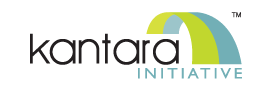 Identity Assurance Framework: 
Service Assessment CriteriaVersion:	3.3  (Aligned to SP 800-63-2)Date:	2014-03-25Editor:	Richard G. Wilsher
 	Zygma LLCContributorsThe full list of contributors can be referenced here: http://kantarainitiative.org/confluence/display/idassurance/IAF+2.0+ContributorsAbstractThe Kantara Initiative Identity Assurance Work Group (IAWG) was formed to foster adoption of identity trust services.  The primary deliverable of the IAWG is the Identity Assurance Framework (IAF), which is comprised of many different documents that detail the levels of assurance and the certification program that bring the Framework to the marketplace.  The IAF is comprised of a set of documents that includes an Overview publication, the IAF Glossary, a summary Assurance Levels document, and an Assurance Assessment Scheme (AAS), which encompasses the associated assessment and certification program, as well as several subordinate documents, among them the Service Assessment Criteria (SAC), which establishes baseline criteria for general organizational conformity, identity proofing services, credential strength, and credential management services against which all CSPs will be evaluated.  The present document describes the Service Assessment Criteria component of the IAF, including setting out the Assurance Levels.The latest versions of each of these documents can be found on Kantara’s Identity Assurance Framework - General Information web page. Filename:  Kantara IAF-1400 SAC v4-0 (pending) NoticeThis document has been prepared by Participants of Kantara Initiative.  Permission is hereby granted to use the document solely for the purpose of implementing the Specification.  No rights are granted to prepare derivative works of this Specification. Entities seeking permission to reproduce portions of this document for other uses must contact Kantara Initiative to determine whether an appropriate license for such use is available.Implementation or use of certain elements of this document may require licenses under third party intellectual property rights, including without limitation, patent rights.  The Participants of and any other contributors to the Specification are not and shall not be held responsible in any manner for identifying or failing to identify any or all such third party intellectual property rights.  This Specification is provided "AS IS," and no Participant in Kantara Initiative makes any warranty of any kind, expressed or implied, including any implied warranties of merchantability, non-infringement of third party intellectual property rights, and fitness for a particular purpose.  Implementers of this Specification are advised to review Kantara Initiative’s website (http://www.kantarainitiative.org/) for information concerning any Necessary Claims Disclosure Notices that have been received by the Kantara Initiative Board of Trustees. Copyright: The content of this document is copyright of Kantara Initiative.
© 2014 Kantara Initiative.Contents1	INTRODUCTION	51.1	Changes in this revision	52	ASSURANCE LEVELS	73	SERVICE ASSESSMENT CRITERIA - GENERAL	83.1	Context and Scope	83.2	Criteria Applicability	83.3	Status and Readership	93.4	Criteria Descriptions	93.5	Terminology	114	COMMON ORGANIZATIONAL SERVICE ASSESSMENT CRITERIA	124.1	Assurance Level 1	124.1.1	Enterprise and Service Maturity	124.1.2	Notices and User information	134.1.3	No stipulation	144.1.4	No stipulation	144.1.5	No stipulation	144.1.6	No stipulation	144.1.7	Secure Communications	144.2	Assurance Level 2	154.2.1	Enterprise and Service Maturity	154.2.2	Notices and User Information/Agreements	164.2.3	Information Security Management	184.2.4	Security-relevant Event (Audit) Records	204.2.5	Operational infrastructure	204.2.6	External Services and Components	214.2.7	Secure Communications	224.3	Assurance Level 3	244.3.1	Enterprise and Service Maturity	244.3.2	Notices and User Information	254.3.3	Information Security Management	274.3.4	Security-Relevant Event (Audit) Records	294.3.5	Operational Infrastructure	304.3.6	External Services and Components	314.3.7	Secure Communications	314.4	Assurance Level 4	334.4.1	Enterprise and Service Maturity	334.4.2	Notices and Subscriber Information/Agreements	344.4.3	Information Security Management	364.4.4	Security-Related (Audit) Records	384.4.5	Operational Infrastructure	394.4.6	External Services and Components	404.4.7	Secure Communications	404.5	Compliance Tables	425	OPERATIONAL SERVICE ASSESSMENT CRITERIA	495.1	Assurance Level 1	495.1.1	Part A  -  Credential Operating Environment	495.1.2	Part B  -  Credential Issuing	515.1.3	Part C  -  Credential Renewal and Re-issuing	555.1.4	Part D  -  Credential Revocation	555.1.5	Part E  -  Credential Status Management	565.1.6	Part F  -  Credential Verification/Authentication	565.2	Assurance Level 2	595.2.1	Part A  -  Credential Operating Environment	595.2.2	Part B  -  Credential Issuing	615.2.3	Part C  -  Credential Renewal and Re-issuing	725.2.4	Part D  -  Credential Revocation	735.2.5	Part E  -  Credential Status Management	765.2.6	Part F  -  Credential Verification/Authentication	775.3	Assurance Level 3	815.3.1	Part A  -  Credential Operating Environment	815.3.2	Part B  -  Credential Issuing	845.3.3	Part C  -  Credential Renewal and Re-issuing	965.3.4	Part D  -  Credential Revocation	975.3.5	Part E  -  Credential Status Management	995.3.6	Part F  -  Credential Verification/Authentication	1005.4	Assurance Level 4	1055.4.1	Part A  -  Credential Operating Environment	1055.4.2	Part B  -  Credential Issuing	1085.4.3	Part C  -  Credential Renewal and Re-issuing	1185.4.4	Part D  -  Credential Revocation	1195.4.5	Part E  -  Credential Status Management	1225.4.6	Part F  -  Credential Verification/Authentication	1235.5	Compliance Tables	1276	REFERENCES	142INTRODUCTIONKantara Initiative formed the Identity Assurance Work Group (IAWG) to foster adoption of consistently managed identity trust services.  The IAWG's objective is to create a Framework of baseline policy requirements (criteria) and rules against which identity trust services can be assessed and evaluated.  The goal is to facilitate trusted identity federation and to promote uniformity and interoperability amongst identity service providers, with a specific focus on the level of trust, or assurance, associated with identity assertions.  The primary deliverable of IAWG is the Identity Assurance Framework (IAF).The IAF specifies criteria for a harmonized, best-of-breed, industry-recognized identity assurance standard.  The IAF is a Framework supporting mutual acceptance, validation, and life cycle maintenance across identity federations.  It is composed of a set of documents that includes an Overview publication, the IAF Glossary, a summary document on Assurance Levels, and an Assurance Assessment Scheme (AAS) document supported by Rules governing Assurance Assessments (RAA), which encompasses the associated assessment and certification program, as well as several subordinate documents.  The present document, subordinate to the AAS, describes the Service Assessment Criteria component of the IAF.The latest versions of each of these documents can be found on Kantara’s Identity Assurance Framework - General Information web page.Assurance Levels (ALs) are the levels of trust associated with a credential as measured by the associated technology, processes, and policy and practice statements controlling the operational environment.  The IAF defers to the guidance provided by the U.S. National Institute of Standards and Technology (NIST) Special Publication 800-63 version 1.0.1 [NIST800-63] which outlines four levels of assurance, ranging in confidence level from low to very high.  Use of ALs is determined by the level of confidence or trust (i.e. assurance) necessary to mitigate risk in the transaction.The Service Assessment Criteria part of the IAF establishes baseline criteria for general organizational conformity, identity proofing services, credential strength, and credential management services against which all CSPs will be evaluated.  The IAF will initially focus on baseline identity assertions and evolve to include attribute- and entitlement-based assertions in future releases.  The IAF will also establish a protocol for publishing updates, as needed, to account for technological advances and preferred practice and policy updates.  Changes in this revisionThe principal reason for changes in this revision is to capture results of a mapping between version 3.0 of the SAC and NIST SP 800-63-2.  Historically, AL1 and AL2 were aligned against SP 800-63-1 but no formalized mapping had been conducted at ALs 3 & 4.Additionally, the mapping between v2.0 and v3.0 found in §8 of v3.0 has been removed – at the time of formal publication of the revisions in the present version of the document SAC v3.0 had been published for over twelve months. In the course of these revisions the opportunity has been taken to perform incidental tidy-up where the originally-drafted language no longer reflects practice or terminology.Excepting where text has been moved within the document and is otherwise unchanged, all revisions between v3.0 and v4.0 are shown with a grey background.Additionally, the Compliance Tables now indicate the revision status for each criterion (italicized and right-justified), indicating whether it has:been introduced as a NEW requirement;had its requirement AMENDED in any way;had merely an EDITorial change (i.e. no change to the requirement);been supplemented with GUIDANCE;been RE-NUMBERED;or any combination of the above.  If a criterion has not changed, nothing is indicatedA table listing all resolved Change Request ‘tickets’ is provided at the end of the document.ASSURANCE LEVELS  The IAF has adopted four Assurance Levels (ALs), based on the four levels of assurance posited by the U.S. Federal Government and described in OMB M-04-04 [M-04-04] and NIST Special Publication 800-63 [NIST800-63].  These are further described in the Identity Assurance Framework: Levels of Assurance document, which can be found on Kantara’s Identity Assurance Framework - General Information page.SERVICE ASSESSMENT CRITERIA - GENERALContext and ScopeThe Service Assessment Criteria (SAC) are prepared and maintained by the Identity Assurance Work Group (IAWG) as part of its Identity Assurance Framework.  These criteria set out the requirements for credential services and their providers at all assurance levels within the Framework.  These criteria focus on the specific requirements, at each Assurance Level (AL), against which Services must be assessed by Kantara-Accredited Assessors.  They are divided into two parts:Organizational Criteria:
These criteria address the general business and organizational conformity of services and their providers.  They are generally referred-to as the ‘CO-SAC’;Operational Criteria:
These criteria address operational conformity of credential management services and the necessary functions which they embrace.  They are generally referred-to as the ‘OP-SAC’.Criteria ApplicabilityAll criteria (i.e. CO-SAC and OP-SAC, at the applicable level) must be complied-with by all Full Service Provisions that are submitted for Approval under the Identity Assurance Framework (IAF).Each Service Component within a Full Service Provision must comply with the CO-SAC and a defined sub-set of OP-SAC clauses which fall within the component’s scope.These criteria have been approved under the IAWG’s governance rules as being suitable for use by Kantara-Accredited Assessors in the performance of their assessments of credentialing services for which a CSP is seeking Kantara Approval.  In the context of the Identity Assurance Framework, the status of this document is normative.  An applicant’s credential service shall comply with all applicable criteria within these SAC at their nominated AL(s).This document describes the specific criteria that must be met to achieve each of the four ALs under the IAF.  To be Approved under the IAF Identity Assurance Program and be granted the right to use Kantara Initiative Trust Mark, credential services must conform to all applicable criteria at the appropriate level.Status and ReadershipThis document sets out normative Kantara requirements and is required reading for Kantara-Accredited Assessors and applicant Service Providers.  It will also be of interest to those wishing to gain a detailed knowledge of the workings of the Kantara Initiative’s Identity Assurance Framework.  It sets out the Service Assessment Criteria to which credential services must conform in order to be granted Kantara Approval.The description of criteria in this document is required reading for all organizations wishing to become Kantara-Approved credential services, and also for those wishing to become Kantara-Accredited Assessors.  It is also recommended reading for those involved in the governance and day-to-day administration of the Identity Assurance Framework.This document will also be of interest to those seeking a detailed understanding of the operation of the Identity Assurance Framework but who are not actively involved in its operations or in services that may fall within the scope of the Framework.Criteria DescriptionsThe Service Assessment Criteria are organized by AL.  Subsections within each level describe the criteria that apply to specific functions.  The subsections are parallel.  Subsections describing the requirements for the same function at different levels of assurance have the same title.  Each criterion consists of three components: a unique alphanumeric tag, a short name, and the criterion (or criteria) associated with the tag.  The tag provides a unique reference for each criterion that assessors and service providers can use to refer to that criterion.  The name identifies the intended scope or purpose of the criterion.  The criteria are described as follows:          «ALn_CO_ZZZ#999»«name»Criterion ALn (i.e., AL1_CO_ESM#010)When a given criterion changes (i.e. becomes more rigorous) at higher Assurance Levels the new or revised text is shown in bold or ‘[Omitted]’ is indicated where text has been removed.  With the obvious exception of AL1, when a criterion is first introduced it is also shown in bold.As noted in the above schematic, when originally prepared, the tags had numbers incrementing in multiples of ten to permit the later insertion of additional criteria.  Since then there has been addition and withdrawal of criteria.Where a criterion is not used in a given AL but is used at a higher AL its place is held by the inclusion of a tag which is marked ‘No stipulation’.  A title and appropriate criteria will be added at the higher AL which occupies that position.  Since in general higher ALs have a greater extent of criteria than lower ALs, where a given AL extends no further through the numbering range, criteria beyond that value are by default omitted rather than being included but marked ‘No stipulation’.Further, over time, some criteria have been removed, or withdrawn.  In order to avoid the re-use of that tag such tags are retained but marked ‘Withdrawn’.Not only do these editorial practices preserve continuity they also guard against possible omission of a required criterion through an editing error.TerminologyAll special terms used in this document are defined in the IAF Glossary, which can be found on Kantara’s Identity Assurance Framework - General Information page.Note that when, in these criteria, the term ‘Subscriber’ is used it applies equally to ‘Subscriber’ and ‘Subject’ as defined in the IAF Glossary, according to the context in which used.  The term ‘Subject’ is used when the reference is explicitly toward that party.COMMON ORGANIZATIONAL
SERVICE ASSESSMENT CRITERIAThe Service Assessment Criteria in this section establish the general business and organizational requirements for conformity of services and service providers at all Assurance Levels (AL) – refer to Section 2.  These criteria are generally referred to elsewhere within IAWG documentation as CO-SAC and can be identified by their tag “ALn_CO_ xxxx”.These criteria must be conformed-to by all applicants for Approval, whether for Service Components or Full Service Provision.Assurance Level 1Enterprise and Service MaturityThese criteria apply to the establishment of the organization offering the service and its basic standing as a legal and operational business entity within its respective jurisdiction or country.An enterprise and its specified service must:AL1_CO_ESM#010	Established enterpriseBe a valid legal entity, and a person with the legal authority to commit the organization must submit the signed assessment package.AL1_CO_ESM#020	WithdrawnWithdrawn  AL1_CO_ESM#030	Legal & Contractual complianceDemonstrate that it understands and complies with any legal requirements incumbent on it in connection with operation and delivery of the specified service, accounting for all jurisdictions and countries within which its services may be used.Guidance: ‘Understanding’ is implicitly the correct understanding.  Both it and compliance are required because it could be that understanding is incomplete, incorrect or even absent, even though compliance is apparent, and similarly, correct understanding may not necessarily result in full compliance.  The two are therefore complementary. AL1_CO_ESM#040	No stipulationAL1_CO_ESM#050	Data Retention and Protection Specifically set out and demonstrate that it understands and complies with those legal and regulatory requirements incumbent upon it concerning the retention and destruction of private and identifiable information (personal and business - i.e. its secure storage and protection against loss, accidental public exposure, and/or improper destruction) and the protection of Subjects’ private information (against unlawful or unauthorized access, excepting that permitted by the information owner or required by due process).AL1_CO_ESM#055	Termination provisionsDefine the practices in place for the protection of Subjects' private and secret information related to their use of the service which must ensure the ongoing secure preservation and protection of legally required records and for the secure destruction and disposal of any such information whose retention is no longer legally required.  Specific details of these practices must be made available.Guidance: Termination covers the cessation of the business activities, the service provider itself ceasing business operations altogether, change of ownership of the service-providing business, and other similar events which change the status and/or operations of the service provider in any way which interrupts the continued provision of the specific service.Notices and User informationThese criteria address the publication of information describing the service and the manner of and any limitations upon its provision.An enterprise and its specified service must:AL1_CO_NUI#010	General Service DefinitionMake available to the intended user community a Service Definition that includes all applicable Terms, Conditions, and Fees, including any limitations of its usage.  Specific provisions are stated in further criteria in this section.Guidance: The intended user community encompasses potential and actual Subscribers, Subjects, and relying parties.AL1_CO_NUI#020	Service Definition inclusionsMake available a Service Definition for the specified service containing clauses that provide the following information:a Privacy PolicyAL1_CO_NUI#030	Due notificationHave in place and follow appropriate policy and procedures to ensure that it notifies Users in a timely and reliable fashion of any changes to the Service Definition and any applicable Terms, Conditions, and Privacy Policy for the specified service.AL1_CO_NUI#040	User AcceptanceRequire Subscribers and Subjects to:indicate, prior to receiving service, that they have read and accept the terms of service as defined in the Service Definition;at periodic intervals, determined by significant service provision events (e.g. issuance, re-issuance, renewal), re-affirm their understanding and observance of the terms of service;always provide full and correct responses to requests for information.AL1_CO_NUI#050	Record of User AcceptanceObtain a record (hard-copy or electronic) of the Subscriber's and Subject’s acceptance of the terms and conditions of service, prior to initiating the service and thereafter at periodic intervals, determined by significant service provision events (e.g. re-issuance, renewal).No stipulationNo stipulationNo stipulationNo stipulationSecure CommunicationsAL1_CO_SCO#010	No stipulationAL1_CO_SCO#015	No stipulationAL1_CO_SCO#016	No stipulationAL1_CO_SCO#020	Limited access to shared secretsEnsure that:access to shared secrets shall be subject to discretionary controls which permit access to those roles/applications needing such access;stored shared secrets are not held in their plaintext form unless given adequate physical or logical protection;any plaintext passwords or secrets are not transmitted across any public or unsecured network.Assurance Level 2 Criteria in this section address the establishment of the enterprise offering the service and its basic standing as a legal and operational business entity within its respective jurisdiction or country.Enterprise and Service Maturity These criteria apply to the establishment of the enterprise offering the service and its basic standing as a legal and operational business entity.An enterprise and its specified service must:AL2_CO_ESM#010	Established enterpriseBe a valid legal entity, and a person with legal authority to commit the organization must submit the signed assessment package.AL2_CO_ESM#020	WithdrawnWithdrawnAL2_CO_ESM#030	Legal & Contractual complianceDemonstrate that it understands and complies with any legal requirements incumbent on it in connection with operation and delivery of the specified service, accounting for all jurisdictions within which its services may be offered.  Any specific contractual requirements shall also be identified.Guidance: Kantara Initiative will not recognize a service which is not fully released for the provision of services to its intended user/client community.  Systems, or parts thereof, which are not fully proven and released shall not be considered in an assessment and therefore should not be included within the scope of the assessment package.  Parts of systems still under development, or even still being planned, are therefore ineligible for inclusion within the scope of assessment.AL2_CO_ESM#040	Financial ProvisionsProvide documentation of financial resources that allow for the continued operation of the service and demonstrate appropriate liability processes and procedures that satisfy the degree of liability exposure being carried.Guidance: The organization must show that it has a budgetary provision to operate the service for at least a twelve-month period, with a clear review of the budgetary planning within that period so as to keep the budgetary provisions extended.  It must also show how it has determined the degree of liability protection required, in view of its exposure per ‘service’ and the number of users it has.  This criterion helps ensure that Kantara Initiative does not grant Recognition to services that are not likely to be sustainable over at least this minimum period of time.AL2_CO_ESM#050	Data Retention and ProtectionSpecifically set out and demonstrate that it understands and complies with those legal and regulatory requirements incumbent upon it concerning the retention and destruction of private and identifiable information (personal and business - i.e. its secure storage and protection against loss, accidental public exposure, and/or improper destruction) and the protection of Subjects’ private information (against unlawful or unauthorized access, excepting that permitted by the information owner or required by due process).Guidance: Note that whereas the criterion is intended to address unlawful or unauthorized access arising from malicious or careless actions (or inaction) some access may be unlawful UNLESS authorized by the Subscriber or Subject, or effected as a part of a specifically-executed legal process.AL2_CO_ESM#055	Termination provisionsDefine the practices in place for the protection of Subjects’ private and secret information related to their use of the service which must ensure the ongoing secure preservation and protection of legally required records and for the secure destruction and disposal of any such information whose retention is no longer legally required.  Specific details of these practices must be made available.Guidance: Termination covers the cessation of the business activities, the service provider itself ceasing business operations altogether, change of ownership of the service-providing business, and other similar events which change the status and/or operations of the service provider in any way which interrupts the continued provision of the specific service.Notices and User Information/AgreementsThese criteria apply to the publication of information describing the service and the manner of and any limitations upon its provision, and how users are required to accept those terms. An enterprise and its specified service must:AL2_CO_NUI#010	General Service DefinitionMake available to the intended user community a Service Definition that includes all applicable Terms, Conditions, and Fees, including any limitations of its usage, and definitions of any terms having specific intention or interpretation.  Specific provisions are stated in further criteria in this section.Guidance: The intended user community encompasses potential and actual Subscribers, Subjects, and relying parties.AL2_CO_NUI#020	Service Definition inclusionsMake available a Service Definition for the specified service containing clauses that provide the following information:Privacy, Identity Proofing & Verification, Renewal/Re-issuance, and Revocation and Termination Policies; the country in or legal jurisdiction under which the service is operated;if different from the above, the legal jurisdiction under which Subscriber and any relying party agreements are entered into;applicable legislation with which the service complies;obligations incumbent upon the CSP;obligations incumbent upon each class of user of the service, e.g. Relying Parties, Subscribers and Subjects;notifications and guidance for relying parties, especially in respect of actions they are expected to take should they choose to rely upon the service;statement of warranties;statement of liabilities toward Subscribers, Subjects and Relying Parties;procedures for notification of changes to terms and conditions;steps the CSP will take in the event that it chooses or is obliged to terminate the service;availability of the specified service per se and of its help desk facility.AL2_CO_NUI#025	AL2 Configuration SpecificationMake available a detailed specification (accounting for the service specification and architecture) which defines how a user of the service can configure it so as to be assured of receiving at least an AL2 baseline service.AL2_CO_NUI#030	Due notificationHave in place and follow appropriate policy and procedures to ensure that it notifies Subscribers and Subjects in a timely and reliable fashion of any changes to the Service Definition and any applicable Terms, Conditions, Fees, and Privacy Policy for the specified service, and provide a clear means by which Subscribers and Subjects must indicate that they wish to accept the new terms or terminate their subscription.AL2_CO_NUI#040	User AcceptanceRequire Subscribers and Subjects to:indicate, prior to receiving service, that they have read and accept the terms of service as defined in the Service Definition;at periodic intervals, determined by significant service provision events (e.g. issuance, re-issuance, renewal) and otherwise at least once every five years, re-affirm their understanding and observance of the terms of service;always provide full and correct responses to requests for information.AL2_CO_NUI#050	Record of User AcceptanceObtain a record (hard-copy or electronic) of the Subscriber's and Subject’s acceptance of the terms and conditions of service, prior to initiating the service and thereafter at periodic intervals, determined by significant service provision events (e.g. re-issuance, renewal) and otherwise at least once every five years.AL2_CO_NUI#060	WithdrawnWithdrawn.AL2_CO_NUI#070	Change of Subscriber InformationRequire and provide the mechanisms for Subscribers and Subjects to provide in a timely manner full and correct amendments should any of their recorded information change, as required under the terms of their use of the service, and only after the Subscriber's and/or Subject’s identity has been authenticated.AL2_CO_NUI#080	WithdrawnWithdrawn.Information Security ManagementThese criteria address the way in which the enterprise manages the security of its business, the specified service, and information it holds relating to its user community.  This section focuses on the key components that comprise a well-established and effective Information Security Management System (ISMS), or other IT security management methodology recognized by a government or professional body. An enterprise and its specified service must:AL2_CO_ISM#010	Documented policies and proceduresHave documented all security-relevant administrative, management, and technical policies and procedures.  The enterprise must ensure that these are based upon recognized standards, published references or organizational guidelines, are adequate for the specified service, and are implemented in the manner intended.AL2_CO_ISM#020	Policy Management and Responsibility Have a clearly defined managerial role, at a senior level, in which full responsibility for the business's security policies is vested and from which review, approval, and promulgation of policy and related procedures is applied and managed.  The latest approved versions of these policies must be applied at all times.AL2_CO_ISM#030	Risk ManagementDemonstrate a risk management methodology that adequately identifies and mitigates risks related to the specified service and its user community.AL2_CO_ISM#040	Continuity of Operations PlanHave and keep updated a Continuity of Operations Plan that covers disaster recovery and the resilience of the specified service.  AL2_CO_ISM#050	Configuration ManagementDemonstrate that there is in place a configuration management system that at least includes:version control for software system components;timely identification and installation of all organizationally-approved patches for any software used in the provisioning of the specified service.AL2_CO_ISM#060	Quality ManagementDemonstrate that there is in place a quality management system that is appropriate for the specified service.AL2_CO_ISM#070	System Installation and Operation ControlsApply controls during system development, procurement installation, and operation that protect the security and integrity of the system environment, hardware, software, and communications.AL2_CO_ISM#080	Internal Service AuditBe subjected to a first-party audit at least once every 12 months for the effective provision of the specified service by internal audit functions of the enterprise responsible for the specified service, unless it can show that by reason of its organizational size or due to other operational restrictions it is unreasonable to be so audited. Guidance:  ‘First-party’ audits are those undertaken by an independent part of the same organization which offers the service.  The auditors cannot be involved in the specification, development or operation of the service.
Using a ‘third-party’ (i.e. independent) auditor (i.e. one having no relationship with the Service Provider nor any vested interests in the outcome of the assessment other than their professional obligations to perform the assessment objectively and independently) should be considered when the organization cannot easily provide truly independent internal resources but wishes to benefit from the value which audits can provide, and for the purposes of fulfilling Kantara’s needs, a formal Kantara Assessment performed by an Accredited Assessor should be considered as such.  AL2_CO_ISM#090	WithdrawnWithdrawn.AL2_CO_ISM#100	Audit RecordsRetain records of all audits, both internal and independent, for a period which, as a minimum, fulfills its legal obligations and otherwise for greater periods either as it may have committed to in its Service Definition or required by any other obligations it has with/to a Subscriber or Subject, and which in any event is not less than 36 months.  Such records must be held securely and be protected against unauthorized access, loss, alteration, public disclosure, or unapproved destruction.AL2_CO_ISM#110	WithdrawnWithdrawn.Security-relevant Event (Audit) RecordsThese criteria apply to the need to provide an auditable log of all events that are pertinent to the correct and secure operation of the service.An enterprise and its specified service must:AL2_CO_SER#010	Security event loggingMaintain a log of all relevant security events concerning the operation of the service, together with an accurate record of the time at which the event occurred (time-stamp), and retain such records with appropriate protection and controls to ensure successful retrieval, accounting for service definition, risk management requirements, applicable legislation, and organizational policy.Guidance:  It is sufficient that the accuracy of the time source is based upon an internal computer/system clock synchronized to an internet time source.  The time source need not be authenticable.Operational infrastructureThese criteria apply to the infrastructure within which the delivery of the specified service takes place.  These criteria emphasize the personnel involved and their selection, training, and duties.An enterprise and its specified service must:AL2_CO_OPN#010	Technical securityDemonstrate that the technical controls employed will provide the level of security protection required by the risk assessment and the ISMS, or other IT security management methods recognized by a government or professional body, and that these controls are effectively integrated with the applicable procedural and physical security measures.Guidance: Appropriate technical controls, suited to this Assurance Level, should be selected from [NIST800-63] or its equivalent, as established by a recognized national technical authority.AL2_CO_OPN#020	Defined security rolesDefine, by means of a job description, the roles and responsibilities for each service-related security-relevant task, relating it to specific procedures, (which shall be set out in the ISMS, or other IT security management methodology recognized by a government or professional body) and other service-related job descriptions.  Where the role is security-critical or where special privileges or shared duties exist, these must be specifically identified as such, including the applicable access privileges relating to logical and physical parts of the service's operations.AL2_CO_OPN#030	Personnel recruitmentDemonstrate that it has defined practices for the selection, evaluation, and contracting of all service-related personnel, both direct employees and those whose services are provided by third parties. AL2_CO_OPN#040	Personnel skillsEnsure that employees are sufficiently trained, qualified, experienced, and current for the roles they fulfill.  Such measures must be accomplished either by recruitment practices or through a specific training program.  Where employees are undergoing on-the-job training, they must only do so under the guidance of a mentor possessing the defined service experiences for the training being provided.AL2_CO_OPN#050	Adequacy of Personnel resourcesHave sufficient staff to adequately operate and resource the specified service according to its policies and procedures.AL2_CO_OPN#060	Physical access controlApply physical access control mechanisms to ensure that:access to sensitive areas is restricted to authorized personnel;all removable media and paper documents containing sensitive information as plain-text are stored in secure containers;a minimum of two persons is required to enable access to any cryptographic modules.AL2_CO_OPN#070	Logical access controlEmploy logical access control mechanisms that ensure access to sensitive system functions and controls is restricted to authorized personnel.External Services and ComponentsThese criteria apply to the relationships and obligations upon contracted parties both to apply the policies and procedures of the enterprise and also to be available for assessment as critical parts of the overall service provision.An enterprise and its specified service must:AL2_CO_ESC#010	Contracted policies and proceduresWhere the enterprise uses external suppliers for specific packaged components of the service or for resources that are integrated with its own operations and under its control, ensure that those parties are engaged through reliable and appropriate contractual arrangements which stipulate which critical policies, procedures, and practices subcontractors are required to fulfill.AL2_CO_ESC#020	Visibility of contracted partiesWhere the enterprise uses external suppliers for specific packaged components of the service or for resources that are integrated with its own operations and under its control, ensure that the suppliers' compliance with contractually-stipulated policies and procedures, and thus with IAF Service Assessment Criteria, can be independently verified, and subsequently monitored if necessary.Secure CommunicationsAn enterprise and its specified service must:AL2_CO_SCO#010	Secure remote communicationsIf the specific service components are located remotely from and communicate over a public or unsecured network with other service components or other CSPs it services, or parties requiring access to the CSP’s services, each transaction must be cryptographically protected using an encryption method approved by a national technical authority or other generally-recognized authoritative body, by either:implementing mutually-authenticated protected sessions;  ortime-stamped or sequenced messages signed by their source and encrypted for their recipient.Guidance:  The reference to “parties requiring access to the CSP’s services” is intended to cover SP 800-63-2’s reference to RPs (see cross-mapped EZP 63-2 clause).AL2_CO_SCO#015	Verification / Authentication confirmation messagesEnsure that any verification or confirmation of authentication messages, which assert either that a weakly bound credential is valid or that a strongly bound credential has not been subsequently revoked, are logically bound to the credential and that the message, the logical binding, and the credential are all transmitted within a single integrity-protected session between the service and the Verifier / Relying Party.AL2_CO_SCO#016	WithdrawnNow AL2_CM_RVP#045AL2_CO_SCO#020	Limited access to shared secretsEnsure that:access to shared secrets shall be subject to discretionary controls that only permit access by those roles/applications requiring such access; stored shared secrets are not held in their plaintext form unless given adequate physical or logical protection; any long-term (i.e., not session) shared secrets are revealed only to the Subject or to the CSP’s direct agents (bearing in mind (a) above). 
In addition, these roles should be defined and documented by the CSP in accordance with AL2_CO_OPN#020 above.AL2_CO_SCO#030	Logical protection of shared secretsEnsure that one of the alternative methods (below) is used to protect shared secrets:	concatenation of the password to a salt and/or username which is then hashed with an Approved algorithm such that the computations used to conduct a dictionary or exhaustion attack on a stolen password file are not useful to attack other similar password files, or;encryption using an Approved algorithm and modes, and the shared secret decrypted only when immediately required for authentication, or;any secure method allowed to protect shared secrets at Level 3 or 4.Assurance Level 3 Achieving AL3 requires meeting more stringent criteria in addition to all criteria required to achieve AL2.  Enterprise and Service MaturityCriteria in this section address the establishment of the enterprise offering the service and its basic standing as a legal and operational business entity.An enterprise and its specified service must:AL3_CO_ESM#010	Established enterpriseBe a valid legal entity and a person with legal authority to commit the organization must submit the signed assessment package.AL3_CO_ESM#020	WithdrawnWithdrawnAL3_CO_ESM#030	Legal & Contractual complianceDemonstrate that it understands and complies with any legal requirements incumbent on it in connection with operation and delivery of the specified service, accounting for all jurisdictions within which its services may be offered.  Any specific contractual requirements shall also be identified.Guidance: Kantara Initiative will not recognize a service which is not fully released for the provision of services to its intended user/client community.  Systems, or parts thereof, which are not fully proven and released shall not be considered in an assessment and therefore should not be included within the scope of the assessment package.  Parts of systems still under development, or even still being planned, are therefore ineligible for inclusion within the scope of assessment.AL3_CO_ESM#040	Financial ProvisionsProvide documentation of financial resources that allow for the continued operation of the service and demonstrate appropriate liability processes and procedures that satisfy the degree of liability exposure being carried. Guidance: The organization must show that it has a budgetary provision to operate the service for at least a twelve-month period, with a clear review of the budgetary planning within that period so as to keep the budgetary provisions extended.  It must also show how it has determined the degree of liability protection required, in view of its exposure per ‘service’ and the number of users it has.  This criterion helps ensure that Kantara Initiative does not grant Recognition to services that are not likely to be sustainable over at least this minimum period of time.AL3_CO_ESM#050	Data Retention and ProtectionSpecifically set out and demonstrate that it understands and complies with those legal and regulatory requirements incumbent upon it concerning the retention and destruction of private and identifiable information (personal and business) (i.e. its secure storage and protection against loss, accidental public exposure and/or improper destruction) and the protection of private information (against unlawful or unauthorized access, excepting that permitted by the information owner or required by due process).AL3_CO_ESM#055	Termination provisionsDefine the practices in place for the protection of Subjects' private and secret information related to their use of the service which must ensure the ongoing secure preservation and protection of legally required records and for the secure destruction and disposal of any such information whose retention is no longer legally required.  Specific details of these practices must be made available.Guidance: Termination covers the cessation of the business activities, the service provider itself ceasing business operations altogether, change of ownership of the service-providing business, and other similar events which change the status and/or operations of the service provider in any way which interrupts the continued provision of the specific service.AL3_CO_ESM#060	OwnershipIf the enterprise named as the CSP is a part of a larger entity, the nature of the relationship with its parent organization shall be disclosed to the assessors and, on their request, to customers.AL3_CO_ESM#070	Independent management and operationsDemonstrate that, for the purposes of providing the specified service, its management and operational structures are distinct, autonomous, have discrete legal accountability, and operate according to separate policies, procedures, and controls.Notices and User InformationCriteria in this section address the publication of information describing the service and the manner of and any limitations upon its provision, and how users are required to accept those terms. An enterprise and its specified service must:AL3_CO_NUI#010	General Service DefinitionMake available to the intended user community a Service Definition that includes all applicable Terms, Conditions, and Fees, including any limitations of its usage, and definitions of any terms having specific intention or interpretation.  Specific provisions are stated in further criteria in this section.Guidance: The intended user community encompasses potential and actual Subscribers, Subjects and relying parties.AL3_CO_NUI#020	Service Definition inclusionsMake available a Service Definition for the specified service containing clauses that provide the following information:Privacy, Identity Proofing & Verification, Renewal/Re-issuance, and Revocation and Termination Policies; )the country in or the legal jurisdiction under which the service is operated;if different to the above, the legal jurisdiction under which Subscriber and any relying party agreements are entered into;applicable legislation with which the service complies;obligations incumbent upon the CSP;obligations incumbent upon each class of user of the service, e.g. Relying Parties, Subscribers and Subjects, ...;notifications and guidance for relying parties, especially in respect of actions they are expected to take should they choose to rely upon the service's product;statement of warranties;statement of liabilities toward both Subjects and Relying Parties;procedures for notification of changes to terms and conditions;steps the CSP will take in the event that it chooses or is obliged to terminate the service;availability of the specified service per se and of its help desk facility.AL3_CO_NUI#025	AL3 Configuration SpecificationMake available a detailed specification (accounting for the service specification and architecture) which defines how a user of the service can configure it so as to be assured of receiving at least an AL3 baseline service.AL3_CO_NUI#030	Due notificationHave in place and follow appropriate policy and procedures to ensure that it notifies Subscribers and Subjects in a timely and reliable fashion of any changes to the Service Definition and any applicable Terms, Conditions, Fees, and Privacy Policy for the specified service, and provide a clear means by which Subscribers and Subjects must indicate that they wish to accept the new terms or terminate their subscription.AL3_CO_NUI#040	User AcceptanceRequire Subscribers and Subjects to:indicate, prior to receiving service, that they have read and accept the terms of service as defined in the Service Definition;at periodic intervals, determined by significant service provision events (e.g. issuance, re-issuance, renewal) and otherwise at least once every five years, re-affirm their understanding and observance of the terms of service;always provide full and correct responses to requests for information.AL3_CO_NUI#050	Record of User AcceptanceObtain a record (hard-copy or electronic) of the Subscriber’s and Subject’s acceptance of the terms and conditions of service, prior to initiating the service and thereafter reaffirm the agreement at periodic intervals, determined by significant service provision events (e.g. re-issuance, renewal) and otherwise at least once every five years.AL3_CO_NUI#060	WithdrawnWithdrawn.AL3_CO_NUI#070	Change of Subscriber InformationRequire and provide the mechanisms for Subscribers and Subjects to provide in a timely manner full and correct amendments should any of their recorded information change, as required under the terms of their use of the service, and only after the Subscriber's and/or Subject’s identity has been authenticated.AL3_CO_NUI#080	WithdrawnWithdrawn.Information Security ManagementThese criteria address the way in which the enterprise manages the security of its business, the specified service, and information it holds relating to its user community.  This section focuses on the key components that make up a well-established and effective Information Security Management System (ISMS), or other IT security management methodology recognized by a government or professional body. An enterprise and its specified service must:AL3_CO_ISM#010	Documented policies and proceduresHave documented all security-relevant administrative management and technical policies and procedures.  The enterprise must ensure that these are based upon recognized standards, published references or organizational guidelines, are adequate for the specified service, and are implemented in the manner intended.AL3_CO_ISM#020	Policy Management and ResponsibilityHave a clearly defined managerial role, at a senior level, where full responsibility for the business’ security policies is vested and from which review, approval, and promulgation of policy and related procedures is applied and managed.  The latest approved versions of these policies must be applied at all times.AL3_CO_ISM#030	Risk ManagementDemonstrate a risk management methodology that adequately identifies and mitigates risks related to the specified service and its user community and must show that a risk assessment review is performed at least once every six months, such as adherence to CobIT or [IS27001] practices.AL3_CO_ISM#040	Continuity of Operations PlanHave and keep updated a continuity of operations plan that covers disaster recovery and the resilience of the specified service and must show that a review of this plan is performed at least once every six months.AL3_CO_ISM#050	Configuration ManagementDemonstrate that there is in place a configuration management system that at least includes:version control for software system components;timely identification and installation of all organizationally-approved patches for any software used in the provisioning of the specified service;version control and managed distribution for all documentation associated with the specification, management, and operation of the system, covering both internal and publicly available materials.AL3_CO_ISM#060	Quality ManagementDemonstrate that there is in place a quality management system that is appropriate for the specified service.AL3_CO_ISM#070	System Installation and Operation ControlsApply controls during system development, procurement, installation, and operation that protect the security and integrity of the system environment, hardware, software, and communications having particular regard to:the software and hardware development environments, for customized components;the procurement process for commercial off-the-shelf (COTS) components;contracted consultancy/support services;shipment of system components;storage of system components;installation environment security;system configuration;transfer to operational status.AL3_CO_ISM#080	Internal Service AuditBe subjected to a first-party audit at least once every 12 months for the effective provision of the specified service by internal audit functions of the enterprise responsible for the specified service, unless it can show that by reason of its organizational size or due to other justifiable operational restrictions it is unreasonable to be so audited. Guidance:  ‘First-party’ audits are those undertaken by an independent part of the same organization which offers the service.  The auditors cannot be involved in the specification, development or operation of the service.Management systems require that there be internal audit conducted as an inherent part of management review processes.  Any third-party (i.e. independent) audit of the management system is intended to show that the internal management system controls are being appropriately applied, and for the purposes of fulfilling Kantara’s needs, a formal Kantara Assessment performed by an Accredited Assessor should be considered as such.AL3_CO_ISM#090	WithdrawnWithdrawn.AL3_CO_ISM#100	Audit RecordsRetain records of all audits, both internal and independent, for a period which, as a minimum, fulfills its legal obligations and otherwise for greater periods either as it may have committed to in its Service Definition or required by any other obligations it has with/to a Subscriber or Subject, and which in any event is not less than 36 months.  Such records must be held securely and be protected against unauthorized access, loss, alteration, public disclosure, or unapproved destruction.AL3_CO_ISM#110	WithdrawnWithdrawn.AL3_CO_ISM#120	Best Practice Security ManagementHave in place an Information Security Management System (ISMS), or other IT security management methodology recognized by a government or professional body, that follows best practices as accepted by the information security industry and that applies and is appropriate to the CSP in question.  All requirements expressed in preceding criteria in this section must inter alia fall wholly within the scope of this ISMS or selected recognized alternative.Guidance:  The auditors determining that this ISMS meets the above requirement must be appropriately qualified in assessing the specific management system or methodology applied.Security-Relevant Event (Audit) RecordsThe criteria in this section are concerned with the need to provide an auditable log of all events that are pertinent to the correct and secure operation of the service.An enterprise and its specified service must:AL3_CO_SER#010	Security Event LoggingMaintain a log of all relevant security events concerning the operation of the service, together with an accurate record of the time at which the event occurred (time-stamp), and retain such records with appropriate protection and controls to ensure successful retrieval, accounting for Service Definition risk management requirements, applicable legislation, and organizational policy.Guidance: It is sufficient that the accuracy of the time source is based upon an internal computer/system clock synchronized to an internet time source.  The time source need not be authenticatable.Operational InfrastructureThe criteria in this section address the infrastructure within which the delivery of the specified service takes place.  It puts particular emphasis upon the personnel involved, and their selection, training, and duties.An enterprise and its specified service must:AL3_CO_OPN#010	Technical securityDemonstrate that the technical controls employed will provide the level of security protection required by the risk assessment and the ISMS, or other IT security management methods recognized by a government or professional body, and that these controls are effectively integrated with the applicable procedural and physical security measures.Guidance: Appropriate technical controls, suited to this Assurance Level, should be selected from [NIST800-63] or its equivalent, as established by a recognized national technical authority.AL3_CO_OPN#020	Defined security rolesDefine, by means of a job description, the roles and responsibilities for each service-related security-relevant task, relating it to specific procedures (which shall be set out in the ISMS, or other IT security management methodology recognized by a government or professional body) and other service-related job descriptions.  Where the role is security-critical or where special privileges or shared duties exist, these must be specifically identified as such, including the applicable access privileges relating to logical and physical parts of the service’s operations.AL3_CO_OPN#030	Personnel recruitmentDemonstrate that it has defined practices for the selection, vetting, and contracting of all service-related personnel, both direct employees and those whose services are provided by third parties. Full records of all searches and supporting evidence of qualifications and past employment must be kept for the duration of the individual’s employment plus the longest lifespan of any credential issued under the Service Policy. AL3_CO_OPN#040	Personnel skillsEnsure that employees are sufficiently trained, qualified, experienced, and current for the roles they fulfill.  Such measures must be accomplished either by recruitment practices or through a specific training program.  Where employees are undergoing on-the-job training, they must only do so under the guidance of a mentor possessing the defined service experiences for the training being provided.AL3_CO_OPN#050	Adequacy of Personnel resourcesHave sufficient staff to adequately operate and resource the specified service according to its policies and procedures.AL3_CO_OPN#060	Physical access controlApply physical access control mechanisms to ensure that:access to sensitive areas is restricted to authorized personnel;all removable media and paper documents containing sensitive information as plain-text are stored in secure containers;a minimum of two persons are required to enable access to any cryptographic modules;there is 24/7 monitoring for unauthorized intrusions.AL3_CO_OPN#070	Logical access controlEmploy logical access control mechanisms that ensure access to sensitive system functions and controls is restricted to authorized personnel.External Services and ComponentsThis section addresses the relationships and obligations upon contracted parties both to apply the policies and procedures of the enterprise and also to be available for assessment as critical parts of the overall service provision.An enterprise and its specified service must:AL3_CO_ESC#010	Contracted policies and proceduresWhere the enterprise uses external suppliers for specific packaged components of the service or for resources which are integrated with its own operations and under its control, ensure that those parties are engaged through reliable and appropriate contractual arrangements which stipulate which critical policies, procedures, and practices sub-contractors are required to fulfill.AL3_CO_ESC#020	Visibility of contracted partiesWhere the enterprise uses external suppliers for specific packaged components of the service or for resources which are integrated with its own operations and under its controls, ensure that the suppliers’ compliance with contractually-stipulated policies and procedures, and thus with the IAF Service Assessment Criteria, can be independently verified, and subsequently monitored if necessary.Secure CommunicationsAn enterprise and its specified service must:AL3_CO_SCO#010	Secure remote communicationsIf the specific service components are located remotely from and communicate over a public or unsecured network with other service components or other CSPs it services, or parties requiring access to the CSP’s services, each transaction must be cryptographically protected using an encryption method approved by a recognized national technical authority or other generally-recognized authoritative body, by either:implementing mutually-authenticated protected sessions;  ortime-stamped or sequenced messages signed by their source and encrypted for their recipient.Guidance:  The reference to “parties requiring access to the CSP’s services” is intended to cover SP 800-63-2’s reference to RPs (see cross-mapped EZP 63-2 clause ).AL3_CO_SCO#015	Verification / Authentication confirmation messagesEnsure that any verification or confirmation of authentication messages, which assert either that a weakly bound credential is valid or that a strongly bound credential has not been subsequently revoked, is logically bound to the credential and that the message, the logical binding, and the credential are all transmitted within a single integrity-protected session between the service and the Verifier / Relying Party.AL3_CO_SCO#016	WithdrawnAL3_CO_SCO#020	Limited access to shared secretsEnsure that:access to shared secrets shall be subject to discretionary controls that permit access to those roles/applications requiring such access;stored shared secrets are encrypted such that:i	the encryption key for the shared secret file is encrypted under a key held in either a FIPS 140-2 [FIPS140-2] Level 2 (or higher) validated hardware cryptographic module or any FIPS 140-2 Level 3 or 4 validated cryptographic module, or equivalent, as established by a recognized national technical authority, and decrypted only as immediately required for an authentication operation;ii	they are protected as a key within the boundary of either a FIPS 140-2 Level 2 (or higher) validated hardware cryptographic module or any FIPS 140-2 Level 3 or 4 validated cryptographic module, or equivalent, as established by a recognized national technical authority, and are not exported from the module in plaintext; iii	Omitted;any long-term (i.e., not session) shared secrets are revealed only to the Subject and the CSP’s direct agents (bearing in mind (a) above). 
These roles should be defined and documented by the CSP in accordance with AL3_CO_OPN#020 above.Assurance Level 4 Achieving AL4 requires meeting even more stringent criteria in addition to the criteria required to achieve AL3.  Enterprise and Service MaturityCriteria in this section address the establishment of the enterprise offering the service and its basic standing as a legal and operational business entity.An enterprise and its specified service must:AL4_CO_ESM#010	Established enterpriseBe a valid legal entity and a person with legal authority to commit the organization must submit the signed assessment package.AL4_CO_ESM#020	WithdrawnWithdrawnAL4_CO_ESM#030	Legal & Contractual complianceDemonstrate that it understands and complies with any legal requirements incumbent on it in connection with operation and delivery of the specified service, accounting for all jurisdictions within which its services may be offered.  Any specific contractual requirements shall also be identified.Guidance: Kantara Initiative will not recognize a service which is not fully released for the provision of services to its intended user/client community.  Systems, or parts thereof, which are not fully proven and released shall not be considered in an assessment and therefore should not be included within the scope of the assessment package.  Parts of systems still under development, or even still being planned, are therefore ineligible for inclusion within the scope of assessment.AL4_CO_ESM#040	Financial ProvisionsProvide documentation of financial resources that allow for the continued operation of the service and demonstrate appropriate liability processes and procedures that satisfy the degree of liability exposure being carried. Guidance: The organization must show that it has a budgetary provision to operate the service for at least a twelve-month period, with a clear review of the budgetary planning within that period so as to keep the budgetary provisions extended.  It must also show how it has determined the degree of liability protection required, in view of its exposure per ‘service’ and the number of users it has.  This criterion helps ensure that Kantara Initiative does not grant Recognition to services that are not likely to be sustainable over at least this minimum period of time.AL4_CO_ESM#050	Data Retention and ProtectionSpecifically set out and demonstrate that it understands and complies with those legal and regulatory requirements incumbent upon it concerning the retention and destruction of private and identifiable information (personal and business) (i.e. its secure storage and protection against loss, accidental public exposure, and/or improper destruction) and the protection of private information (against unlawful or unauthorized access excepting that permitted by the information owner or required by due process).AL4_CO_ESM#055	Termination provisionsDefine the practices in place for the protection of Subjects’ private and secret information related to their use of the service which must ensure the ongoing secure preservation and protection of legally required records and for the secure destruction and disposal of any such information whose retention is no longer legally required.  Specific details of these practices must be made available.Guidance: Termination covers the cessation of the business activities, the service provider itself ceasing business operations altogether, change of ownership of the service-providing business, and other similar events which change the status and/or operations of the service provider in any way which interrupts the continued provision of the specific service.AL4_CO_ESM#060	OwnershipIf the enterprise named as the CSP is a part of a larger entity, the nature of the relationship with its parent organization, shall be disclosed to the assessors and, on their request, to customers.AL4_CO_ESM#070	Independent Management and OperationsDemonstrate that, for the purposes of providing the specified service, its management and operational structures are distinct, autonomous, have discrete legal accountability, and operate according to separate policies, procedures, and controls.Notices and Subscriber Information/AgreementsCriteria in this section address the publication of information describing the service and the manner of and any limitations upon its provision, and how users are required to accept those terms. An enterprise and its specified service must:AL4_CO_NUI#010	General Service DefinitionMake available to the intended user community a Service Definition that includes all applicable Terms, Conditions, and Fees, including any limitations of its usage, and definitions of any terms having specific intention or interpretation.  Specific provisions are stated in further criteria in this section.Guidance: The intended user community encompasses potential and actual Subscribers, Subjects, and relying parties.AL4_CO_NUI#020	Service Definition inclusionsMake available a Service Definition for the specified service containing clauses that provide the following information:Privacy, Identity Proofing & Verification, Renewal/Re-issuance, and Revocation and Termination Policies; the country in or legal jurisdiction under which the service is operated;if different to the above, the legal jurisdiction under which Subscriber and any relying party agreements are entered into;applicable legislation with which the service complies;obligations incumbent upon the CSP;obligations incumbent upon the Subscriber and Subject;notifications and guidance for relying parties, especially in respect of actions they are expected to take should they choose to rely upon the service’s product;statement of warranties;statement of liabilities toward both Subjects and Relying Parties;procedures for notification of changes to terms and conditions;steps the CSP will take in the event that it chooses or is obliged to terminate the service;availability of the specified service per se and of its help desk facility.AL4_CO_NUI#025	AL4 Configuration SpecificationMake available a detailed specification (accounting for the service specification and architecture) which defines how a user of the service can configure it so as to be assured of receiving at least an AL4 baseline service.AL4_CO_NUI#030	Due NotificationHave in place and follow appropriate policy and procedures to ensure that it notifies Subscribers and Subjects in a timely and reliable fashion of any changes to the Service Definition and any applicable Terms, Conditions, Fees, and Privacy Policy for the specified service, and provide a clear means by which Subscribers and Subjects must indicate that they wish to accept the new terms or terminate their subscription.AL4_CO_NUI#040	User AcceptanceRequire Subscribers and Subjects to:indicate, prior to receiving service, that they have read and accept the terms of service as defined in the Service Definition, thereby indicating their properly-informed opt-in;at periodic intervals, determined by significant service provision events (e.g. issuance, re-issuance, renewal) and otherwise at least once every five years, re-affirm their understanding and observance of the terms of service;always provide full and correct responses to requests for information.AL4_CO_NUI#050	Record of User AcceptanceObtain a record (hard-copy or electronic) of the Subscriber’s and Subject’s acceptance of the terms and conditions of service, prior to initiating the service and thereafter reaffirm the agreement at periodic intervals, determined by significant service provision events (e.g. issuance, re-issuance, renewal) and otherwise at least once every five years.AL4_CO_NUI#060	WithdrawnWithdrawn.AL4_CO_NUI#070	Change of Subscriber InformationRequire and provide the mechanisms for Subscribers and Subjects to provide in a timely manner full and correct amendments should any of their recorded information change, as required under the terms of their use of the service, and only after the Subscriber’s and/or Subject’s identity has been authenticated.AL4_CO_NUI#080	WithdrawnWithdrawn.Information Security ManagementThese criteria address the way in which the enterprise manages the security of its business, the specified service, and information it holds relating to its user community.  This section focuses on the key components that comprise a well-established and effective Information Security Management System (ISMS), or other IT security management methodology recognized by a government or professional body. An enterprise and its specified service must:AL4_CO_ISM#010	Documented policies and proceduresHave documented all security-relevant administrative, management, and technical policies and procedures.  The enterprise must ensure that these are based upon recognized standards, published references, or organizational guidelines, are adequate for the specified service, and are implemented in the manner intended.AL4_CO_ISM#020	Policy Management and ResponsibilityHave a clearly defined managerial role, at a senior level, where full responsibility for the business’ security policies is vested and from which review, approval, and promulgation of policy and related procedures is applied and managed.  The latest approved versions of these policies must be applied at all times.AL4_CO_ISM#030	Risk ManagementDemonstrate a risk management methodology that adequately identifies and mitigates risks related to the specified service and its user community and must show that on-going risk assessment review is conducted as a part of the business’ procedures, such as adherence to CobIT or [IS27001] methods.AL4_CO_ISM#040	Continuity of Operations PlanHave and keep updated a continuity of operations plan that covers disaster recovery and the resilience of the specified service and must show that on-going review of this plan is conducted as a part of the business’ procedures.AL4_CO_ISM#050	Configuration ManagementDemonstrate that there is in place a configuration management system that at least includes:version control for software system components;timely identification and installation of all organizationally-approved patches for any software used in the provisioning of the specified service;version control and managed distribution for all documentation associated with the specification, management, and operation of the system, covering both internal and publicly available materials.AL4_CO_ISM#060	Quality ManagementDemonstrate that there is in place a quality management system that is appropriate for the specified service.AL4_CO_ISM#070	System Installation and Operation ControlsApply controls during system development, procurement, installation, and operation that protect the security and integrity of the system environment, hardware, software, and communications having particular regard to:the software and hardware development environments, for customized components;the procurement process for commercial off-the-shelf (COTS) components;contracted consultancy/support services;shipment of system components;storage of system components;installation environment security;system configuration;transfer to operational status.AL4_CO_ISM#080	Internal Service AuditBe subjected to a first-party audit at least once every 12 months for the effective provision of the specified service by internal audit functions of the enterprise responsible for the specified service, unless it can show that by reason of its organizational size or due to other justifiable operational restrictions it is unreasonable to be so audited. Guidance:  ‘First-party’ audits are those undertaken by an independent part of the same organization which offers the service.  The auditors cannot be involved in the specification, development or operation of the service.Management systems require that there be internal audit conducted as an inherent part of management review processes.  Any third-party (i.e. independent) audit of the management system is intended to show that the internal management system controls are being appropriately applied, and for the purposes of fulfilling Kantara’s needs, a formal Kantara Assessment performed by an Accredited Assessor should be considered as such.AL4_CO_ISM#090	WithdrawnWithdrawn.AL4_CO_ISM#100	Audit RecordsRetain records of all audits, both internal and independent, for a period which, as a minimum, fulfills its legal obligations and otherwise for greater periods either as it may have committed to in its Service Definition or required by any other obligations it has with/to a Subscriber or Subject, and which in any event is not less than 36 months.  Such records must be held securely and be protected against unauthorized access loss, alteration, public disclosure, or unapproved destruction.AL4_CO_ISM#110	WithdrawnWithdrawn.AL4_CO_ISM#120	Best Practice Security ManagementHave in place a certified Information Security Management System (ISMS), or other IT security management methodology recognized by a government or professional body, that has been assessed and found to be in compliance with the requirements of ISO/IEC 27001 [IS27001] and which applies and is appropriate to the CSP in question.  All requirements expressed in preceding criteria in this section must inter alia fall wholly within the scope of this ISMS, or the selected recognized alternative.Security-Related (Audit) RecordsThe criteria in this section are concerned with the need to provide an auditable log of all events that are pertinent to the correct and secure operation of the service.An enterprise and its specified service must:AL4_CO_SER#010	Security Event LoggingMaintain a log of all relevant security events concerning the operation of the service, together with a precise record of the time at which the event occurred (time-stamp) provided by a trusted time-source and retain such records with appropriate protection and controls to ensure successful retrieval, accounting for service definition, risk management requirements, applicable legislation, and organizational policy.Guidance: The trusted time source could be an external trusted service or a network time server or other hardware timing device.  The time source must be not only precise but authenticatable as well.Operational InfrastructureThe criteria in this section address the infrastructure within which the delivery of the specified service takes place.  It puts particular emphasis upon the personnel involved, and their selection, training, and duties.An enterprise and its specified service must:AL4_CO_OPN#010	Technical SecurityDemonstrate that the technical controls employed will provide the level of security protection required by the risk assessment and the ISMS, or other IT security management methods recognized by a government or professional body, and that these controls are effectively integrated with the applicable procedural and physical security measures.Guidance: Appropriate technical controls, suited to this Assurance Level, should be selected from [NIST800-63] or its equivalent, as established by a recognized national technical authority.AL4_CO_OPN#020	Defined Security RolesDefine, by means of a job description, the roles and responsibilities for each service-related security-relevant task, relating it to specific procedures (which shall be set out in the ISMS, or other IT security management methodology recognized by a government or professional body) and other service-related job descriptions.  Where the role is security-critical or where special privileges or shared duties exist, these must be specifically identified as such, including the applicable access privileges relating to logical and physical parts of the service’s operations.AL4_CO_OPN#030	Personnel RecruitmentDemonstrate that it has defined practices for the selection, vetting, and contracting of all service-related personnel, both direct employees and those whose services are provided by third parties. Full records of all searches and supporting evidence of qualifications and past employment must be kept for the duration of the individual’s employment plus the longest lifespan of any credential issued under the Service Policy. AL4_CO_OPN#040	Personnel skillsEnsure that employees are sufficiently trained, qualified, experienced, and current for the roles they fulfill.  Such measures must be accomplished either by recruitment practices or through a specific training program.  Where employees are undergoing on-the-job training, they must only do so under the guidance of a mentor possessing the defined service experiences for the training being provided.AL4_CO_OPN#050	Adequacy of Personnel resourcesHave sufficient staff to adequately operate and resource the specified service according to its policies and procedures.AL4_CO_OPN#060	Physical access controlApply physical access control mechanisms to ensure that:access to sensitive areas is restricted to authorized personnel;all removable media and paper documents containing sensitive information as plain-text are stored in secure containers;a minimum of two persons are required to enable access to any cryptographic modules;there is 24/7 monitoring for unauthorized intrusions.AL4_CO_OPN#070	Logical access controlEmploy logical access control mechanisms that ensure access to sensitive system functions and controls is restricted to authorized personnel.External Services and ComponentsThis section addresses the relationships and obligations upon contracted parties both to apply the policies and procedures of the enterprise and also to be available for assessment as critical parts of the overall service provision.An enterprise and its specified service must:AL4_CO_ESC#010	Contracted Policies and ProceduresWhere the enterprise uses external suppliers for specific packaged components of the service or for resources which are integrated with its own operations and under its control, ensure that those parties are engaged through reliable and appropriate contractual arrangements which stipulate which critical policies, procedures, and practices sub-contractors are required to fulfill.AL4_CO_ESC#020	Visibility of Contracted PartiesWhere the enterprise uses external suppliers for specific packaged components of the service or for resources which are integrated with its own operations and under its control, ensure that the suppliers’ compliance with contractually-stipulated policies and procedures, and thus with the IAF Service Assessment Criteria, can be independently verified, and subsequently monitored if necessary.Secure CommunicationsAn enterprise and its specified service must:AL4_CO_SCO#010	Secure remote communicationsIf the specific service components are located remotely from and communicate over a public or unsecured network with other service components or other CSPs it services, or parties requiring access to the CSP’s services, each transaction must be cryptographically protected using an encryption method approved by a recognized national technical authority or other generally-recognized authoritative body, by either:implementing mutually-authenticated protected sessions;  ortime-stamped or sequenced messages signed by their source and encrypted for their recipient.Guidance:  The reference to “parties requiring access to the CSP’s services” is intended to cover SP 800-63-2’s reference to RPs (see cross-mapped EZP 63-2 clause).AL4_CO_SCO#015	Verification / Authentication confirmation messagesEnsure that any verification or confirmation of authentication messages, which assert either that a weakly bound credential is valid or that a strongly bound credential has not been subsequently revoked, is logically bound to the credential and that the message, the logical binding, and the credential are all transmitted within a single integrity-protected session between the service and the Verifier / Relying Party.AL4_CO_SCO#016	No stipulationAL4_CO_SCO#020	Limited access to shared secretsEnsure that:access to shared secrets shall be subject to discretionary controls which permit access to those roles/applications which need such access; stored shared secrets are encrypted such that:i	the encryption key for the shared secret file is encrypted under a key held in a FIPS 140-2 [FIPS140-2] Level 2 (or higher) validated hardware cryptographic module, or equivalent, as established by a recognized national technical authority, or any FIPS 140-2 Level 3 or 4  validated cryptographic module, or equivalent, as established by a recognized national technical authority, and decrypted only as immediately required for an authentication operation;ii	they are protected as a key within the boundary of a FIPS 140-2 Level 2 (or higher) validated hardware cryptographic module, or equivalent, as established by a recognized national technical authority, or any FIPS 140-2 Level 3 or 4 cryptographic module, or equivalent, as established by a recognized national technical authority, and are not exported from the module in plaintext; iii	they are split by an "n from m" cryptographic secret-sharing method;any long-term (i.e., not session) shared secrets are revealed only to the Subject and the CSP's direct agents (bearing in mind (a) above). These roles should be defined and documented by the CSP in accordance with AL4_CO_OPN#020 above.Compliance TablesUse the following tables to correlate criteria for a particular Assurance Level (AL) and the evidence offered to support compliance.Service providers preparing for an assessment can use the table appropriate to the AL at which they are seeking approval to correlate evidence with criteria or to justify non-applicability (e.g., "specific service types not offered"). Assessors can use the tables to record the steps in their assessment and their determination of compliance or failure. These tables also provide an overview of any revisions made to criteria in comparison to v3.0 of this document (see §1.1).Table 3-1.  CO-SAC -  AL1 Compliance Table 3-2.  CO-SAC -  AL2 Compliance Table 3-3.  CO-SAC -  AL3 compliance Table 3-4.  CO-SAC -  AL4 compliance OPERATIONAL SERVICE ASSESSMENT CRITERIAThe Service Assessment Criteria in this section establish requirements for the operational conformity of credential management services and their providers at all Assurance Levels (AL) – refer to Section 2.  These criteria are generally referred to elsewhere within IAF documentation as OP-SAC.Previous editions of this document have these criteria set out in two distinct sections and have used the terms CM-SAC and ID-SAC:  the OP-SAC is the combination of those two previous SAC sections, with optimizations necessary for their integration.  To ensure backwards compatibility with assessments already performed against previous editions of this document the criteria within the OP-SAC continue to be identified either by a tag  “ALn_ID_ xxxx” or “ALn_CM_ xxxx”.Within each Assurance Level the criteria are divided into six Parts.  Each part deals with a specific functional aspect of the overall credential management process, including identity proofing services (see Parts B, at each Assurance Level).Full Service Provision requires conformity to all of the following operational criteria at the chosen Assurance Level.  This may be demonstrated either by the Full Service Provider fulfilling all of these criteria itself or by its service being a composition of Service Components which must, collectively, fulfill all of these criteria, under the overall management of the Full Service Provider.  Providers of Service Components may conform to a defined sub-set of these criteria (although, within Part A at each Assurance Level, there is a small number of criteria which are mandatory for Component Services, which are marked as such).The procedures and processes required to create a secure environment for management of credentials and the particular technologies that are considered strong enough to meet the assurance requirements differ considerably from level to level.Assurance Level 1Part A  -  Credential Operating EnvironmentThese criteria describe requirements for the overall operational environment in which credential lifecycle management is conducted.  The Common Organizational criteria describe broad requirements.  The criteria in this Part describe operational implementation specificsThese criteria apply to PINs and passwords, as well as SAML assertions.The criterion AL1_CM_CTR#030 is marked as MANDATORY for all Component Services.Not usedNo stipulation.Security ControlsAn enterprise and its specified service must:AL1_CM_CTR#010	WithdrawnAL1_CM_CTR#020	Protocol threat risk assessment and controlsAccount for at least the following protocol threats and apply appropriate controls:password guessing, such that there are at least 14 bits of entropy to resist an on-line guessing attack against a selected user/password; message replay.Guidance:  Organizations should consider potential protocol threats identified in other sources, e.g. ISO/IEC 29115:2013 “Information technology -- Security techniques – Entity authentication assurance framework”.AL1_CM_CTR#025	No stipulationAL1_CM_CTR#028	No stipulationAL1_CM_CTR#030	System threat risk assessment and controlsMANDATORY.Account for the following system threats and apply appropriate controls:the introduction of malicious code;compromised authentication arising from insider action;out-of-band attacks by other users and system operators (e.g., the ubiquitous shoulder-surfing);spoofing of system elements/applications;malfeasance on the part of Subscribers and Subjects.Guidance:  the risk assessment should address these threats from any perspective in which they might adversely affect the operation of the service, whether they be from within the organization (e.g. in its development environment, the hosting environment) or without (e.g. network attacks, hackers).Storage of Long-term SecretsAL1_CM_STS#010	WithdrawnWithdrawn   (AL1_CO_SCO#020 (a) & (b) enforce this requirement) No stipulationSubject OptionsAL1_CM_OPN#010	WithdrawnWithdrawn – see AL1_CM_RNR#010.Part B  -  Credential IssuingThese criteria apply to the verification of the identity of the Subject of a credential and with token strength and credential delivery mechanisms.  They address requirements levied by the use of various technologies to achieve Assurance Level 1.Identity Proofing PolicyThe specific service must show that it applies identity proofing policies and procedures and that it retains appropriate records of identity proofing activities and evidence.The enterprise and its specified service must:AL1_ID_POL#010	Unique service identityEnsure that a unique identity is attributed to the specific service, such that credentials issued by it can be distinguishable from those issued by other services, including services operated by the same enterprise.AL1_ID_POL#020	Unique Subject identityEnsure that each applicant’s identity is unique within the service’s community of Subjects and uniquely associable with tokens and/or credentials issued to that identity.Identity VerificationThe enterprise or specific service:AL1_ID_IDV#000	Identity Proofing classesmust include in its Service Definition at least one of the following classes of identity proofing service, and;may offer any additional classes of identity proofing service it chooses, subject to the nature and the entitlement of the CSP concerned;must fulfill the applicable assessment criteria according to its choice of identity proofing service, i.e. conform to at least one of the criteria sets defined in:§5.1.2.3, “In-Person Public Identity Proofing”;§5.1.2.4, “Remote Public Identity Proofing”.In-Person Public Identity VerificationIf the specific service offers in-person identity proofing to applicants with whom it has no previous relationship, then it must comply with the criteria in this section.An enterprise or specified service must:AL1_ID_IPV#010	Required evidenceAccept a self-assertion of identity.AL1_ID_IPV#020	Evidence checksAccept self-attestation of evidence.Remote Public Identity VerificationIf the specific service offers remote identity proofing to applicants with whom it has no previous relationship, then it must comply with the criteria in this section.An enterprise or specified service must:AL1_ID_RPV#010	Required evidenceRequire the applicant to provide a contact telephone number or email address.AL1_ID_RPV#020	Evidence checksVerify the provided information by either:confirming the request by calling the number;successfully sending a confirmatory email and receiving a positive acknowledgement.No stipulationNo stipulationIssuing Derived CredentialsWhere the Applicant already possesses recognized original credentials the CSP may choose to accept the verified identity of the Applicant as a substitute for identity proofing, subject to the following specific provisions.  All other requirements of Assurance Level 1 identity proofing must also be observed.AL1_ID_IDC#010	Authenticate Original CredentialPrior to issuing any derived credential the original credential on which the identity-proofing relies must be proven to be in the possession and under the control of the Applicant.Guidance:  This is the equivalent of recording the details of idebtity-proofing documents provided during (e.g.) face-face id-proofing.  It is not required that the original credential be issued by a Kantara-Approved CSP.Secondary Identity VerificationIn each of the above cases, an enterprise or specified service must:AL1_ID_SCV#010	Secondary checksHave in place additional measures (e.g., require additional documentary evidence, delay completion while out-of-band checks are undertaken) to deal with:any reasonably anomalous circumstances that can be reasonably anticipated (e.g., a legitimate and recent change of address that has yet to be established as the address of record);any use of processes and/or technologies which may not fully meet the preceding applicable requirements but which are deemed to be comparable and thus able to support AL1.Identity-proofing RecordsAL1_ID_VRC#010	No stipulation	AL1_ID_VRC#020	No stipulationAL1_ID_VRC#025	Provide Subject Identity RecordsIf required, provide to qualifying parties a unique identity for each Subscriber and their associated tokens and credentials to the extent permitted by applicable legislation and/or agreed by the Subscriber.Guidance: the qualifier ‘if required’ is intended to account for circumstances where conditions such as whether a contract or a federation policy permits or is required or jurisdiction / legal injunction demand such provision.  A qualifying party is any party to  which provision of such info can justified according to circumstance:  by contract/policy; with Subject’s agreement; with due authority (Court Order, e.g.).  The CSP needs to make the case, according to their service’s characteristics and operating environment.AL1_ID_VRC#030	No stipulationAL1_CM_IDP#010	Revision to Subject InformationProvide a means for Subjects to amend their stored information after registration.Guidance:  The necessity for re-issuance will be determined by, inter alia, policy, the technology and practices in use, the nature of change (e.g. registration data not bound into the credential) and the nature of the proofing processes.AL1_CM_IDP#020	Authenticate Subject Information ChangesPermit only changes which are supported by appropriate and sufficient authentication of the legitimacy of change according, to its type.Guidance:  The requirement to authenticate the legitimacy of a change will depend upon what is retained by the CSP and what is being changed:  whereas a change of address may require less demanding authentication than may a change of name, a change of date-of-birth would be very unlikely and therefore would require substantial supporting authentication.Credential CreationThese criteria address the requirements for creation of credentials that can only be used at AL1.  Any credentials/tokens that comply with the criteria stipulated for AL2 and higher are acceptable at AL1.An enterprise and its specified service must:AL1_CM_CRN#010	Authenticated Request Only accept a request to generate a credential and bind it to an identity if the source of the request can be authenticated as being authorized to perform identity proofing at AL1 or higher.AL1_CM_CRN#020	No stipulationAL1_CM_CRN#030	Credential uniqueness Allow the Subject to select a credential (e.g., UserID) that is verified to be unique within the specified service’s community and assigned uniquely to a single identity Subject.AL1_CM_CRN#035	Convey credentialBe capable of conveying the unique identity information associated with a credential to Verifiers and Relying Parties.AL1_CM_CRN#040	Token strengthEnsure that the single-factor token associated with the credential has one of the following set of characteristics:For a memorized secret, apply a rule-set such that there shall be a minimum of 14 bits of entropy in the pin or pass-phrase;For a knowledge-based question, apply a rule-set such that there shall be:a minimum of 14 bits of entropy in the pin or pass-phrase  OR;a set of knowledge-based questions created by the user  OR;a set of knowledge-based questions selected by the user from a service-generated list of at least five questions. 

Note – null or empty answers in any case above shall not be permitted. Only allow password tokens that have a resistance to online guessing attack against a selected user/password of at least 1 in 214 (16,384), accounting for state-of-the-art attack strategies, and at least 10 bits of min-entropy3.No stipulationNo stipulationPart C  -  Credential Renewal and Re-issuingThese criteria apply to the renewal and re-issuing of credentials.  They address requirements levied by the use of various technologies to achieve the appropriate Assurance Level 1.Renewal/Re-issuance ProceduresThese criteria address general renewal and re-issuance functions, to be exercised as specific controls in these circumstances while continuing to observe the general requirements established for initial credential issuance.An enterprise and its specified service must:AL1_CM_RNR#010	Changeable PIN/PasswordPermit Subjects to change their PINs/passwords.Part D  -  Credential RevocationThese criteria deal with credential revocation and the determination of the legitimacy of a revocation request.An enterprise and its specified service must:No stipulationNo stipulationNo stipulationSecure Revocation RequestThis criterion applies when revocation requests between remote components of a service are made over a secured communication.An enterprise and its specified service must:AL1_CM_SRR#010	Submit RequestSubmit a request for revocation to the Credential Issuer service (function), using a secured network communication, if necessary.Part E  -  Credential Status ManagementThese criteria deal with credential status management, such as the receipt of requests for new status information arising from a new credential being issued or a revocation or other change to the credential that requires notification.  They also deal with the provision of status information to requesting parties (Verifiers, Relying Parties, courts and others having regulatory authority, etc.) having the right to access such information.Status MaintenanceAn enterprise and its specified service must:AL1_CM_CSM#010	Maintain Status RecordMaintain a record of the status of all credentials issued.AL1_CM_CSM#020	No stipulationAL1_CM_CSM#030	No stipulationAL1_CM_CSM#040	Status Information AvailabilityProvide, with 95% availability, a secure automated mechanism to allow relying parties to determine credential status and authenticate the Claimant's identity.Part F  -  Credential Verification/AuthenticationThese criteria apply to credential validation and identity authentication.  Assertion SecurityAn enterprise and its specified service must:AL1_CM_ASS#010	Validation and Assertion SecurityProvide validation of credentials to a Relying Party using a protocol that:requires authentication of the specified service or of  the validation source;ensures the integrity of the authentication assertion;protects assertions against manufacture, modification and substitution, and secondary authenticators from manufacture;and which, specifically:creates assertions which are specific to a single transaction;where assertion references are used, generates a new reference whenever a new assertion is created;when an assertion is provided indirectly, either signs the assertion or sends it via a protected channel, using a strong binding mechanism between the secondary authenticator and the referenced assertion;requires the secondary authenticator to:be signed when provided directly to Relying Party, or;have a minimum of 64 bits of entropy when provision is indirect (i.e. through the credential user).AL1_CM_ASS#015	No stipulationAL1_CM_ASS#018	No stipulationAL1_CM_ASS#020	No Post AuthenticationNot authenticate credentials that have been revoked.AL1_CM_ASS#030	Proof of PossessionUse an authentication protocol that requires the claimant to prove possession and control of the authentication token.AL1_CM_ASS#035	Limit authentication attemptsLimit the number of failed authentication attempts to no more than 100 in any 30-day period.AL1_CM_ASS#040	Assertion LifetimeSet assertions to expire such that:those used outside of the internet domain of the Verifier become invalid 5 minutes after their creation;  orthose used within a single internet domain become invalid 12 hours after their creation (including assertions contained in or referenced by cookies). Authenticator-generated challengesNo stipulation.Multi-factor authenticationNo stipulation.Verifier’s assertion schemaNote:  Since assertions and related schema can be complex and may be modeled directly on the needs and preferences of the participants, the details of such schema fall outside the scope of the SAC’s herein, which are expressed observing, insofar as is feasible, a technology-agnostic policy.  The following criteria, therefore, are perhaps more open to variable conformity through their final implementation than are others in this document.These criteria are derived directly from NIST SP 800-63-2 and have been expressed in as generic a manner as they can be.An enterprise and its specified service must:AL1_CM_VAS#010	No stipulationNo stipulation.AL1_CM_VAS#020	No stipulationNo stipulation.AL1_CM_VAS#030	Assertion assurance levelCreate assertions which, either explicitly or implicitly (using a mutually-agreed mechanism), indicate the assurance level at which the initial authentication of the Subject was made.AL1_CM_VAS#040	No stipulationNo stipulation.AL1_CM_VAS#050	No stipulationNo stipulation.AL1_CM_VAS#060	No assertion manufacture/modificationEnsure that it is impractical to manufacture an assertion or assertion reference by using at least one of the following techniques:Signing the assertion;Encrypting the assertion using a secret key shared with the RP;Creating an assertion reference which has a minimum of 64 bits of entropy;Sending the assertion over a protected channel during a mutually-authenticated session.AL1_CM_VAS#070	No stipulationNo stipulation.AL1_CM_VAS#080	Single-use assertionsLimit to a single transaction the use of assertions which do not support proof of ownership.AL1_CM_VAS#090	Single-use assertion referencesLimit to a single transaction the use of assertion references.AL1_CM_VAS#100	Bind reference to assertionProvide a strong binding between the assertion reference and the corresponding assertion, based on integrity-protected (or signed) communications over which the Verifier has been authenticated.Assurance Level 2 Part A  -  Credential Operating EnvironmentThese criteria describe requirements for the overall operational environment in which credential lifecycle management is conducted.  The Common Organizational criteria describe broad requirements.  The criteria in this Part describe operational implementation specifics.These criteria apply to passwords, as well as acceptable SAML assertions.The following three criteria are MANDATORY for all Services, Full or Component, and are individually marked as such:
AL2_CM_CPP#010, AL2_CM_CPP#030, AL2_CM_CTR#030.Credential Policy and PracticesThese criteria apply to the policy and practices under which credentials are managed.An enterprise and its specified service must:AL2_CM_CPP#010	Credential Policy and Practice StatementMANDATORY.Include in its Service Definition a description of the policy against which it issues credentials and the corresponding practices it applies in their management.  At a minimum, the Credential Policy and Practice Statement must specify:if applicable, any OIDs related to the Practice and Policy Statement;how users may subscribe to the service/apply for credentials and how users’ credentials will be delivered to them;how Subjects acknowledge receipt of tokens and credentials and what obligations they accept in so doing (including whether they consent to publication of their details in credential status directories);how credentials may be renewed, modified, revoked, and suspended, including how requestors are authenticated or their identity re-proven;what actions a Subject must take to terminate a subscription;how records are retained and archived.AL2_CM_CPP#020	No stipulationAL2_CM_CPP#030	Management AuthorityMANDATORY.Have a nominated management body with authority and responsibility for approving the Credential Policy and Practice Statement and for its implementation.Security ControlsAn enterprise and its specified service must:AL2_CM_CTR#010	WithdrawnAL2_CM_CTR#020	Protocol threat risk assessment and controlsAccount for at least the following protocol threats in its risk assessment and apply [omitted] controls that reduce them to acceptable risk levels:password guessing, such that there are at least 24 bits of entropy to resist an on-line guessing attack against a selected user/passwordmessage replay, showing that it is impractical; eavesdropping, showing that it is impractical; no stipulation;man-in-the-middle attack; session hijacking. Guidance:  Organizations should consider potential protocol threats identified in other sources, e.g. ISO/IEC 29115:2013 “Information technology -- Security techniques – Entity authentication assurance framework”.AL2_CM_CTR#025	Authentication protocolsApply only authentication protocols which, through a comparative risk assessment which takes into account the target Assurance Level, are shown to have resistance to attack at least as strong as that provided by commonly-recognized protocols such as:tunneling;zero knowledge-based;signed SAML [Omitted].Guidance:  Whilst many authentication protocols are well-established and may be mandated or strongly-recommended by specific jurisdictions or sectors (e.g. standards published by national SDOs or applicable to government-specific usage) this criterion gives flexibility to advanced and innovative authentication protocols for which adequate strength can be shown to be provided by the protocol applied with the specific service.AL2_CM_CTR#028	One-time passwordsUse only one-time passwords which:are generated using an approved block-cipher or hash function to combine a symmetric key, stored on the device, with a nonce;   orderive the nonce from a date and time, or a counter, which is generated on the device;   orhave a limited lifetime, in the order of minutes.AL2_CM_CTR#030	System threat risk assessment and controlsMANDATORY.Account for the following system threats in its risk assessment and apply [omitted] controls that reduce them to acceptable risk levels:the introduction of malicious code;compromised authentication arising from insider action;out-of-band attacks by both users and system operators (e.g., the ubiquitous shoulder-surfing);spoofing of system elements/applications;malfeasance on the part of Subscribers and Subjects;intrusions leading to information theft.Guidance:  the risk assessment should address these threats from any perspective in which they might adversely affect the operation of the service, whether they be from within the organization (e.g. in its development environment, the hosting environment) or without (e.g. network attacks, hackers).AL2_CM_CTR#040	Specified Service’s Key ManagementSpecify and observe procedures and processes for the generation, storage, and destruction of its own cryptographic keys used for securing the specific service’s assertions and other publicized information.  At a minimum, these should address:the physical security of the environment;access control procedures limiting access to the minimum number of authorized personnel;public-key publication mechanisms;application of controls deemed necessary as a result of the service’s risk assessment;destruction of expired or compromised private keys in a manner that prohibits their retrieval, or their archival in a manner that prohibits their reuse;applicable cryptographic module security requirements, quoting FIPS 140-2 [FIPS140-2] or equivalent, as established by a recognized national technical authority.Storage of Long-term SecretsAL2_CM_STS#010	WithdrawnWithdrawn   (AL2_CO_SCO#020 (a) & (b) enforce this requirement).No stipulationNo stipulationAL2_CM_OPN#010	WithdrawnWithdrawn – see AL2_CM_RNR#010.Part B  -  Credential IssuingThese criteria apply to the verification of the identity of the Subject of a credential and with token strength and credential delivery mechanisms.  They address requirements levied by the use of various technologies to achieve Assurance Level 2.Identity Proofing PolicyThe specific service must show that it applies identity proofing policies and procedures and that it retains appropriate records of identity proofing activities and evidence.The enterprise and its specified service must:AL2_ID_POL#010	Unique service identityEnsure that a unique identity is attributed to the specific service, such that credentials issued by it can be distinguishable from those issued by other services, including services operated by the same enterprise.AL2_ID_POL#020	Unique Subject identityEnsure that each applicant’s identity is unique within the service’s community of Subjects and uniquely associable with tokens and/or credentials issued to that identity.Guidance:  Cf. AL2_CM_CRN#020 which expresses a very similar requirement.  Although presenting repetition for a single provider, if the identity-proofing functions and credential management functions are provided by separate CSPs, each needs to fulfill this requirement.AL2_ID_POL#030	Published Proofing PolicyMake available the Identity Proofing Policy under which it verifies the identity of applicants in form, language, and media accessible to the declared community of Users. AL2_ID_POL#040	Adherence to Proofing PolicyPerform all identity proofing strictly in accordance with its published Identity Proofing Policy.Identity VerificationThe enterprise or specific service:AL2_ID_IDV#000	Identity Proofing classesmust include in its Service Definition at least one of the following classes of identity proofing service, and;may offer any additional classes of identity proofing service it chooses, Subject to the nature and the entitlement of the CSP concerned;must fulfill the applicable assessment criteria according to its choice of identity proofing service, i.e. conform to at least one of the criteria sets defined in:§5.2.2.3, “In-Person Public Identity Verification”;§5.2.2.4, “Remote Public Identity Verification”;§5.2.2.5, “Current Relationship Identity Verification”;§5.2.2.6, “Affiliation Identity Verification”;although, in any of the above cases, the criteria defined in §5.2.2.7 may be substituted for identity proofing where the Applicant already possesses a recognized credential at Level 3 or 4.AL2_ID_IDV#010  -  Identity Verification MeasuresFor each identity proofing service offered (see above [i.e. AL2_ID_IDV#000]) justify the identity verification measures applied by describing how these meet or exceed the requirements of applicable policies, regulations, adopted standards and other relevant conditions in order to maintain a level of rigour consistent with the applicable Assurance Level.Guidance:  Although strict requirements for identity proofing and verification can be defined, a real-world approach must account for instances where there is not 100% certitude.  To cope with this CSPs need to have a set of prescribed (through policy – see AL2_ID_POL#030) and applied measures (see AL2_ID_POL#040) which observe policy, identify the measures taken according to the degree of certitude determined by each step in the verification process and what additional measures are taken.  The CSP must present a case which shows that their solution is sufficient to ensure that the basic requirements of the applicable AL are met or exceeded.Note that in each set of proofing service criteria below there are criteria with specific requirements for evidence checks and an additional criterion for ‘secondary’ checks, all of which have an interplay with these overall requirements to have a policy and practice statement and to demonstrate processes which sustain confidence that AL2 is being achieved.Even though a CSP may use the services of a component service for the performance of the identity-proofing within its own service, it still needs to ensure that its policy is both justified and upheld.  Where another service provider is used appropriate stipulations in contracts should be established, but any internal adherence to (e.g.) ’POL#040 should be determined by the fact that the component service is already Kantara Approved. In-Person Public Identity ProofingIf the specific service offers in-person identity proofing to applicants with whom it has no previous relationship, then it must comply with the criteria in this section. The enterprise or specified service must:AL2_ID_IPV#010	Required evidenceEnsure that the applicant is in possession of a primary Government Picture ID document that bears a photographic image of the holder.AL2_ID_IPV#020	Evidence checksHave in place and apply processes which ensure that the presented document:appears to be a genuine document properly issued by the claimed issuing authority and valid at the time of application;bears a photographic image of the holder that matches that of the applicant;provides all reasonable certainty that the identity exists and that it uniquely identifies the applicant.  Remote Public Identity ProofingIf the specific service offers remote identity proofing to applicants with whom it has no previous relationship, then it must comply with the criteria in this section.An enterprise or specified service must:AL2_ID_RPV#010	Required evidenceEnsure that the applicant submits the references of and attests to current possession of a primary Government [omitted] ID document, and one of:a second Government ID;an employee or student ID number;a financial account number (e.g., checking account, savings account, loan or credit card) or;a utility service account number (e.g., electricity, gas, or water) for an address matching that in the primary document;a telephone service account.Ensure that the applicant provides additional verifiable personal information that at a minimum must include:a name that matches the referenced photo-ID;date of birth and;current address [omitted];for a telephone service account, the demonstrable ability to send or receive messages at the phone number.Additional information may be requested so as to ensure a unique identity, and alternative information may be sought where the enterprise can show that it leads to at least the same degree of certitude when verified.AL2_ID_RPV#020	Evidence checksPerform inspection and analysis of records against the provided identity references with the specified issuing authorities/institutions or through similar databases, according to the inspection rules set by the issuing authorities:the existence of such records with matching name and reference numbers;corroboration of date of birth, current contact information of record, and other personal information sufficient to ensure a unique identity;dynamic verification of personal information previously provided by or likely to be known only by the applicant;for a telephone service account, confirmation that the phone number is associated in Records with the Applicant's name and address of record and by having the applicant demonstrate that they are able to send or receive messages at the phone number.Confirm contact information of record by at least one of the following means, ensuring that any secret sent over an unprotected channel shall be reset upon first use and shall be valid for a maximum lifetime of seven days:RA sends notice to an address of record confirmed in the records check and receives a mailed or telephonic reply from applicant; RA issues credentials in a manner that confirms the address of record supplied by the applicant, for example by requiring applicant to enter on-line some information from a notice sent to the applicant; RA issues credentials in a manner that confirms ability of the applicant to receive telephone communications at telephone number or email at email address associated with the applicant in records.[Omitted]Additional checks may be performed so as to establish the uniqueness of the claimed identity (see AL2_ID_SCV#010).Alternative checks may be performed where the enterprise can show that they lead to a comparable degree of certitude (see AL2_ID_SCV#010).Current Relationship Identity ProofingIf the specific service offers identity proofing to applicants with whom it has a current relationship, then it must comply with the criteria in this section.The enterprise or specified service must:AL2_ID_CRV#010	Required evidenceEnsure that it has previously exchanged with the applicant a shared secret (e.g., a PIN or password) that meets AL2 (or higher) entropy requirements.AL2_ID_CRV#020	Evidence checksEnsure that it has:only issued the shared secret after originally establishing the applicant’s identity:with a degree of rigor equivalent to that required under either the AL2 (or higher) requirements for in-person or remote public verification;  orby complying with regulatory requirements effective within the applicable jurisdiction which set forth explicit proofing requirements which include a prior in-person appearance by the applicant and are defined as meeting AL2 (or higher) requirements;an ongoing business relationship sufficient to satisfy the enterprise of the applicant’s continued personal possession of the shared secret.Affiliation Identity ProofingIf the specific service offers identity proofing to applicants on the basis of some form of affiliation, then it must comply with the criteria in this section for the purposes of establishing that affiliation, in addition to the previously stated requirements for the verification of the individual’s identity.The enterprise or specified service must:AL2_ID_AFV#000	Meet preceding criteriaMeet all the criteria set out above, under §5.2.2.5, “Current Relationship Verification”.AL2_ID_AFV#010	Required evidenceEnsure that the applicant possesses:identification from the organization with which it is claiming affiliation;agreement from the organization that the applicant may be issued a credential indicating that an affiliation exists.AL2_ID_AFV#020	Evidence checksHave in place and apply processes which ensure that the presented documents:each appear to be a genuine document properly issued by the claimed issuing authorities and valid at the time of application;refer to an existing organization with a contact address;indicate that the applicant has some form of recognizable affiliation with the organization;appear to grant the applicant an entitlement to obtain a credential indicating its affiliation with the organization.Identity-proofing based on Recognized CredentialsWhere the Applicant already possesses recognized original credentials the CSP may choose to accept the verified identity of the Applicant as a substitute for identity proofing, subject to the following specific provisions.  All other requirements of Assurance Level 2 identity proofing must also be observed.AL2_ID_IDC#010	Authenticate Original CredentialPrior to issuing any derived credential the original credential on which the identity-proofing relies must be:authenticated by a source trusted by the CSP as being valid and un-revoked;issued at Assurance Level 3 or 4;issued in the same name as that which the Applicant is claiming;proven to be in the possession and under the control of the Applicant.Guidance:  This is the equivalent of recording the details of id documents provided during (e.g.) face-face id-proofing.  It is not required that the original credential be issued by a Kantara-Approved CSP.AL2_ID_IDC#020	Record Original CredentialRecord the details of the original credential.AL2_ID_IDC#030	Issue Derived CredentialBefore issuing the derived credential ensure that:for in-person issuance, the claimant is the Applicant;for remote issuance, token activation requires proof of possession of both the derived token and the original Level 3 or Level 4 token.Secondary Identity-proofingIn each of the above cases, the enterprise or specified service must:AL2_ID_SCV#010	Secondary checksHave in place additional measures (e.g., require additional documentary evidence, delay completion while out-of-band checks are undertaken) to deal with:any reasonably anomalous circumstances that can be reasonably anticipated (e.g., a legitimate and recent change of address that has yet to be established as the address of record);any use of processes and/or technologies which may not fully meet the preceding applicable requirements but which are deemed to be comparable and thus able to support AL2.Identity-proofing Records  The specific service must retain records of the identity proofing (verification) that it undertakes and provide them to qualifying parties when so required.An enterprise or specified service must:AL2_ID_VRC#010	Verification Records for Personal ApplicantsLog, taking account of all applicable legislative and policy obligations, a record of the facts of the verification process, including a reference relating to the verification processes, the date and time of verification and the identity of the registrar (person, or entity if remote or automatic) performing the proofing functions.Guidance: The facts of the verification process should include the specific record information (source, unique reference, value/content) used in establishing the applicant’s identity, and will be determined by the specific processes used and documents accepted by the CSP.  The CSP need not retain these records itself if it uses a third-party service which retains such records securely and to which the CSP has access when required, in which case it must retain a record of the identity of the third-party service providing the verification service or the location at which the (in-house) verification was performed.AL2_ID_VRC#020	Verification Records for Affiliated ApplicantsIn addition to the foregoing, log, taking account of all applicable legislative and policy obligations, a record of the additional facts of the verification process [omitted].  Guidance:  Although there is no specific stipulation as to what should be recorded the list below suggests facts which would typically be captured:the Subject’s full name;the Subject’s current telephone or email address of record;the Subscriber’s acknowledgement for issuing the Subject with a credential;type, issuing authority, and reference number(s) of all documents checked in the identity proofing process.AL2_ID_VRC#025	Provide Subject identity recordsIf required, provide to qualifying parties records of identity proofing to the extent permitted by applicable legislation and/or agreed by the Subscriber.Guidance: the qualifier ‘if required’ is intended to account for circumstances where conditions such as whether a contract or a federation policy permits or is required or jurisdiction / legal injunction demand such provision.  A qualifying party is any party to  which provision of such info can justified according to circumstance:  by contract/policy; with Subject’s agreement; with due authority (Court Order, e.g.).  The CSP needs to make the case, according to their service’s characteristics and operating environment.AL2_ID_VRC#030	Record RetentionEither retain, securely, the record of the verification process for the duration of the Subject account plus a further period sufficient to allow fulfillment of any period required legally, contractually or by any other form of binding agreement or obligation, or submit same record to a client CSP that has undertaken to retain the record for the requisite period or longer.AL2_CM_IDP#010	Revision to Subject informationProvide a means for Subjects to securely amend their stored information after registration, either by re-proving their identity, as in the initial registration process, or by using their credentials to authenticate their revision.  Successful revision must instigate the re-issuance of the credential when the data being revised are bound into the credential.Guidance:  The necessity for re-issuance will be determined by, inter alia, policy, the technology and practices in use, the nature of change (e.g. registration data not bound into the credential) and the nature of the proofing processes.AL2_CM_IDP#020	Authenticate Subject Information ChangesPermit only changes which are supported by appropriate and sufficient authentication of the legitimacy of change according, to its type.Guidance:  The requirement to authenticate the legitimacy of a change will depend upon what is retained by the CSP and what is being changed:  whereas a change of address may require less demanding authentication than may a change of name, a change of date-of-birth would be very unlikely and therefore would require substantial supporting authentication.Credential CreationThese criteria define the requirements for creation of credentials whose highest use is at AL2.  Credentials/tokens that comply with the criteria stipulated at AL3 and higher are also acceptable at AL2 and below.Note, however, that a token and credential required by a higher AL but created according to these criteria may not necessarily provide that higher level of assurance for the claimed identity of the Subject.  Authentication can only be provided at the assurance level at which the identity is proven. An enterprise and its specified service must:AL2_CM_CRN#010	Authenticated Request Only accept a request to generate a credential and bind it to an identity if the source of the request can be authenticated, i.e., Registration Authority, as being authorized to perform identity proofing at AL2 or higher.AL2_CM_CRN#020	Unique identityEnsure that the identity which relates to a specific applicant is unique within the specified service, including identities previously used and that are now cancelled, other than its re-assignment to the same applicant.  Guidance:  This requirement is intended to prevent identities that may exist in a Relying Party’s access control list from possibly representing a different physical person.Cf. AL2_CM_POL#020 which expresses a very similar requirement.  Although presenting repetition for a single provider, if the identity-proofing functions and credential management functions are provided by separate CSPs, each needs to fulfill this requirement.AL2_CM_CRN#030	Credential uniquenessAllow the Subject to select a credential (e.g., UserID) that is verified to be unique within the specified service’s community and assigned uniquely to a single identity Subject.AL2_CM_CRN#035	Convey credentialBe capable of conveying the unique identity information associated with a credential to Verifiers and Relying Parties.AL2_CM_CRN#040	Token strengthEnsure that the single-factor token associated with the credential has one of the following set of characteristics:For a memorized secret, apply a rule-set such that there shall be a minimum of 24 bits of entropy in the pin or pass-phrase; For a knowledge-based question, apply a rule-set such that there shall be:a minimum of 20 bits of entropy in the pin or pass-phrase  OR;a set of knowledge-based questions created by the user  OR;a set of knowledge-based questions selected by the user from a service-generated list of at least seven questions. 

Note – null or empty answers in either case above shall not be permitted. For a look-up token, apply a rule-set such that there shall be a minimum of 20 bits of entropy in the secret phrase(s); For an out-of-band token, ensure that the token is uniquely addressable and supports communication over a channel that is separate from the primary channel for e-authentication; For a one-time-password device, generate one-time passwords using an approved block cipher or hash function to combine a nonce and a symmetric key; Use a cryptographic device validated at FIPS 140-2 Level 1 or higher or equivalent, as established by a recognized national technical authority. [Omitted]AL2_CM_CRN#050	One-time password strengthOnly allow password tokens that have a resistance to online guessing attack against a selected user/password of at least 1 in 214 (16,384), accounting for state-of-the-art attack strategies, and at least 10 bits of min-entropy3.AL2_CM_CRN#055	One-time password lifetimeSet the minimum valid lifetime for the one-time password to a value commensurate with service usage and in no case greater than fifteen minutes.AL2_CM_CRN#060	Software cryptographic token strengthEnsure that software cryptographic keys stored on general-purpose devices are protected by a key and cryptographic protocol that are evaluated against FIPS 140-2 [FIPS140-2] Level 1, or equivalent, as established by a recognized national technical authority. [Omitted]AL2_CM_CRN#070	Hardware token strengthEnsure that hardware tokens used to store cryptographic keys employ a cryptographic module that is evaluated against FIPS 140-2 [FIPS140-2] Level 1 or higher, or equivalent, as established by a recognized national technical authority.[Omitted]AL2_CM_CRN#075	No stipulationAL2_CM_CRN#080	No stipulationAL2_CM_CRN#090	Nature of Subject Record the nature of the Subject of the credential (which must correspond to the manner of identity proofing performed), i.e., physical person, a named person acting on behalf of a corporation or other legal entity, corporation or legal entity, or corporate machine entity, in a manner that can be unequivocally associated with the credential and the identity that it asserts.  [Omitted]AL2_CM_CRN#095	Pseudonym’s Real IdentityIf the credential is based upon a pseudonym this must be indicated in the credential and a record of the real identity retained.Subject Key Pair GenerationNo stipulation.Credential DeliveryAn enterprise and its specified service must:AL2_CM_CRD#010	Notify Subject of Credential Issuance Notify the Subject of the credential’s issuance and, if necessary, confirm the Subject’s contact information by:sending notice to the address of record confirmed during identity proofing  or;issuing the credential(s) in a manner that confirms the address of record supplied by the applicant during identity proofing or;issuing the credential(s) in a manner that confirms the ability of the applicant to receive telephone communications at a fixed-line telephone number or postal address supplied by the applicant during identity proofing. Guidance:  The nature of issuance could mean that the Subject is fully aware and therefore no notification is necessary.  If any other such circumstances prevailed, the CSP should identify them.AL2_CM_CRD#015	Confirm Applicant’s identity (in person)Prior to delivering the credential, require the Applicant to identify themselves in person in any new transaction (beyond the first transaction or encounter) by either:using a temporary secret which was established during a prior transaction or encounter, or sent to the Applicant’s phone number, email address, or physical address of record, or;matching a biometric sample against a reference sample that was recorded during a prior encounter. AL2_CM_CRD#016	Confirm Applicant’s identity (remotely)Prior to delivering the credential, require the Applicant to identify themselves in any new electronic transaction (beyond the first transaction or encounter) by presenting a temporary secret which was established during a prior transaction or encounter, or sent to the Applicant’s phone number, email address, or physical address of record.Part C  -  Credential Renewal and Re-issuingThese criteria apply to the renewal and re-issuing of credentials.  They address requirements levied by the use of various technologies to achieve Assurance Level 2.Renewal/Re-issuance ProceduresThese criteria address general renewal and re-issuance functions, to be exercised as specific controls in these circumstances while continuing to observe the general requirements established for initial credential issuance.An enterprise and its specified service must:AL2_CM_RNR#010	Changeable PIN/PasswordPermit Subjects to change their [omitted] passwords, but employ reasonable practices with respect to password resets and repeated password failures.AL2_CM_RNR#020	Proof-of-possession on Renewal/Re-issuanceSubjects wishing to change their passwords must demonstrate that they are in possession of the unexpired current token prior to the CSP proceeding to renew or re-issue it.AL2_CM_RNR#030	Renewal/Re-issuance limitationsnot renew but may re-issue Passwords;neither renew nor re-issue expired tokens;neither set to default nor re-use any token secrets;conduct all renewal / re-issuance interactions with the Subject over a protected channel such as SSL/TLS.Guidance: Renewal is considered as an extension of usability, whereas re-issuance requires a change.AL2_CM_RNR#040	No stipulationNo stipulation.AL2_CM_RNR#050	Record RetentionRetain, securely, the record of any renewal/re-issuance process for the duration of the Subscriber’s account plus a further period sufficient to allow fulfillment of any period required legally, contractually or by any other form of binding agreement or obligation, or submit same record to a client CSP that has undertaken to retain the record for the requisite period or longer.Part D  -  Credential RevocationThese criteria deal with credential revocation and the determination of the legitimacy of a revocation request.Revocation ProceduresThese criteria address general revocation functions, such as the processes involved and the basic requirements for publication.An enterprise and its specified service must:AL2_CM_RVP#010	Revocation proceduresState the conditions under which revocation of an issued credential may occur; State the processes by which a revocation request may be submitted; State the persons and organizations from which a revocation request will be accepted;State the validation steps that will be applied to ensure the validity (identity) of the Revocant, and; State the response time between a revocation request being accepted and the publication of revised certificate status.AL2_CM_ RVP#020	Secure status notificationEnsure that published credential status notification information can be relied upon in terms of the enterprise of its origin (i.e., its authenticity) and its correctness (i.e., its integrity).AL2_CM_ RVP#030	Revocation publicationUnless the credential will expire automatically within 72 hours:Ensure that published credential status notification is revised within 72 hours of the receipt of a valid revocation request, such that any subsequent attempts to use that credential in an authentication shall be unsuccessful.AL2_CM_RVP#040	Verify revocation identityEstablish that the identity for which a revocation request is received is one that was issued by the specified service.AL2_CM_RVP#045	Notification of Revoked CredentialWhen a verification / authentication request results in notification of a revoked credential one of the following measures shall be taken:the confirmation message shall be time-stamped, or;the session keys shall expire with an expiration time no longer than that of the applicable revocation list, or;the time-stamped message, binding, and credential shall all be signed by the service.AL2_CM_RVP#050	Revocation RecordsRetain a record of any revocation of a credential that is related to a specific identity previously verified, solely in connection to the stated credential.  At a minimum, records of revocation must include:the Revocant’s full name;the Revocant’s authority to revoke (e.g., Subscriber, the Subject themselves, someone acting with the Subscriber’s or the Subject’s power of attorney, the credential issuer, law enforcement, or other legal due process);the Credential Issuer’s identity (if not directly responsible for the identity proofing service);the identity associated with the credential (whether the Subject’s name or a pseudonym);the reason for revocation.AL2_CM_RVP#060	Record RetentionRetain securely, the record of the revocation process for a period which is the maximum of:the records retention policy required by AL2_CM_CPP#010;  andapplicable legislation, regulation, contract or standards.Verify Revocant’s IdentityRevocation of a credential requires that the requestor and the nature of the request be verified as rigorously as the original identity proofing.  The enterprise should not act on a request for revocation without first establishing the validity of the request (if it does not, itself, determine the need for revocation).In order to do so, the enterprise and its specified service must:AL2_CM_RVR#010	Verify revocation identityEstablish that the credential for which a revocation request is received was one that was issued by the specified service, applying the same process and criteria as would be applied to an original identity proofing.AL2_CM_RVR#020	Revocation reasonEstablish the reason for the revocation request as being sound and well founded, in combination with verification of the Revocant, according to AL2_ID_RVR#030, AL2_ID_RVR#040, or AL2_ID_RVR#050.AL2_CM_RVR#030	Verify Subscriber as RevocantWhen the Subscriber or Subject seeks revocation of the Subject’s credential, the enterprise must:if in person, require presentation of a primary Government Picture ID document that shall be electronically verified by a record check against the provided identity with the specified issuing authority’s records;if remote:electronically verify a signature against records (if available), confirmed with a call to a telephone number of record, or;authenticate an electronic request as being from the same Subscriber or Subject, supported by a credential at Assurance Level 2 or higher. AL2_CM_RVR#040	CSP as RevocantWhere a CSP seeks revocation of a Subject’s credential, the enterprise must establish that the request is either:from the specified service itself, with authorization as determined by established procedures, or;from the client Credential Issuer, by authentication of a formalized request over the established secure communications network.AL2_CM_RVR#050	Verify Legal Representative as RevocantWhere the request for revocation is made by a law enforcement officer or presentation of a legal document, the enterprise must:if in-person, verify the identity of the person presenting the request;if remote:in paper/facsimile form, verify the origin of the legal document by a database check or by telephone with the issuing authority, or;as an electronic request, authenticate it as being from a recognized legal office, supported by a credential at Assurance Level 2 or higher.No stipulationSecure Revocation RequestThis criterion applies when revocation requests must be communicated between remote components of the service organization.An enterprise and its specified service must:AL2_CM_SRR#010	Submit RequestSubmit a request for the revocation to the Credential Issuer service (function), using a secured network communication.Part E  -  Credential Status ManagementThese criteria deal with credential status management, such as the receipt of requests for new status information arising from a new credential being issued or a revocation or other change to the credential that requires notification.  They also deal with the provision of status information to requesting parties (Verifiers, Relying Parties, courts and others having regulatory authority, etc.) having the right to access such information.Status MaintenanceAn enterprise and its specified service must:AL2_CM_CSM#010	Maintain Status RecordMaintain a record of the status of all credentials issued.AL2_CM_CSM#020	Validation of Status Change RequestsAuthenticate all requestors seeking to have a change of status recorded and published and validate the requested change before considering processing the request.  Such validation should include:the requesting source as one from which the specified service expects to receive such requests;if the request is not for a new status, the credential or identity as being one for which a status is already held.AL2_CM_CSM#030	Revision to Published StatusProcess authenticated requests for revised status information and have the revised information available for access within a period of 72 hours.AL2_CM_CSM#040	Status Information AvailabilityProvide, with 95% availability, a secure automated mechanism to allow relying parties to determine credential status and authenticate the Claimant's identity.AL2_CM_CSM#050	Inactive CredentialsDisable any credential that has not been successfully used for authentication during a period of 18 months.Part F  -  Credential Verification/AuthenticationThese criteria apply to credential validation and identity authentication.  Assertion SecurityAn enterprise and its specified service must:AL2_CM_ASS#010	Validation and Assertion SecurityProvide validation of credentials to a Relying Party using a protocol that:requires authentication of the specified service, itself, or of  the validation source;ensures the integrity of the authentication assertion;protects assertions against manufacture, modification, substitution and disclosure, and secondary authenticators from manufacture, capture and replay;uses approved cryptography techniques;and which, specifically:creates assertions which are specific to a single transaction;where assertion references are used, generates a new reference whenever a new assertion is created;when an assertion is provided indirectly, either signs the assertion or sends it via a protected channel, using a strong binding mechanism between the secondary authenticator and the referenced assertion;send assertions either via a channel mutually-authenticated with the Relying Party, or signed and encrypted for the Relying Party;requires the secondary authenticator to:be signed when provided directly to Relying Party, or;have a minimum of 64 bits of entropy when provision is indirect (i.e. through the credential user);be transmitted to the Subject through a protected channel which is linked to the primary authentication process in such a way that session hijacking attacks are resisted;not be subsequently transmitted over an unprotected channel or to an unauthenticated party while it remains valid.AL2_CM_ASS#013	No StipulationAL2_CM_ASS#015	No False AuthenticationEmploy techniques which ensure that system failures do not result in ‘false positive authentication’ errors.AL2_CM_ASS#018	No stipulationAL2_CM_ASS#020	No Post AuthenticationNot authenticate credentials that have been revoked unless the time of the transaction for which verification is sought precedes the time of revocation of the credential. Guidance:  The purpose in this criterion is that, if a verification is intended to refer to the status of a credential at a specific historical point in time, e.g. to determine whether the Claimant was entitled to act as a signatory in a specific capacity at the time of the transaction, this may be done.  It is implicit in this thinking that both the request and the response indicate the historical nature of the query and response; otherwise the default time is ‘now’.  If no such service is offered then this criterion may simply be ‘Inapplicable’, for that reason.AL2_CM_ASS#030	Proof of PossessionUse an authentication protocol that requires the claimant to prove possession and control of the authentication token.AL2_CM_ASS#035	Limit authentication attemptsUnless the token authenticator has at least 64 bits of entropy, limit the number of failed authentication attempts to no more than 100 in any 30-day period.AL2_CM_ASS#040	Assertion LifetimeSet assertions to expire such that:those used outside of the internet domain of the Verifier become invalid 5 minutes after their creation;  orthose used within a single internet domain become invalid 12 hours after their creation (including assertions contained in or referenced by cookies). Authenticator-generated challengesAn enterprise and its specified service must:AL2_CM_AGC#010	Entropy levelCreate authentication secrets to be used during the authentication exchange (i.e. with out-of-band or cryptographic device tokens) with a degree of entropy appropriate to the token type in question.Multi-factor authenticationAn enterprise and its specified service must:AL2_CM_MFA#010	Permitted multi-factor tokensRequire two tokens which, when used in combination within a single authentication exchange, are acknowledged as providing an equivalence of AL2, as determined by a recognized national technical authority.Verifier’s assertion schemaNote:  Since assertions and related schema can be complex and may be modeled directly on the needs and preferences of the participants, the details of such schema fall outside the scope of the SAC’s herein, which are expressed observing, insofar as is feasible, a technology-agnostic policy.  The following criteria, therefore, are perhaps more open to variable conformity through their final implementation than are others in this document.These criteria are derived directly from NIST SP 800-63-2 and have been expressed in as generic a manner as they can be.Editor’s note:  I have avoided reference to the RP here – I am concerned as to what the SAC requires services to do, not who might be using their products.  SAC do not refer to RPs.An enterprise and its specified service must:AL2_CM_VAS#010	Approved cryptographyApply assertion protocols which use cryptographic techniques approved by a national authority or other generally-recognized authoritative body.AL2_CM_VAS#020	No stipulationNo stipulation.AL2_CM_VAS#030	Assertion assurance levelCreate assertions which, either explicitly or implicitly (using a mutually-agreed mechanism), indicate the assurance level at which the initial authentication of the Subject was made.AL2_CM_VAS#040	Notify pseudonymsCreate assertions which indicate whether the Subscriber name in the credential subject to verification is a pseudonym.AL2_CM_VAS#050	Specify recipientCreate assertions which identify the intended recipient of the verification such that the recipient may validate that it is intended for them.AL2_CM_VAS#060	No assertion manufacture/modificationEnsure that it is impractical to manufacture an assertion or assertion reference by using at least one of the following techniques:Signing the assertion;Encrypting the assertion using a secret key shared with the RP;Creating an assertion reference which has a minimum of 64 bits of entropy;Sending the assertion over a protected channel during a mutually-authenticated session.AL2_CM_VAS#070	Assertion protections Provide protection of assertion-related data such that:both assertions and assertion references are protected against capture and re-use;assertions are also protected against redirection;[US / EZP800-63-2: §9.3.2.2.2]assertions, assertion references and session cookies used for authentication purposes, including any which are re-directed, are protected against session hijacking, for at least the duration of their validity (see AL2_CM_VAS#110).AL2_CM_VAS#080	Single-use assertionsLimit to a single transaction the use of assertions which do not support proof of ownership.AL2_CM_VAS#090	Single-use assertion referencesLimit to a single transaction the use of assertion references.AL2_CM_VAS#100	Bind reference to assertionProvide a strong binding between the assertion reference and the corresponding assertion, based on integrity-protected (or signed) communications over which the Verifier has been authenticated.Assurance Level 3 Part A  -  Credential Operating EnvironmentThese criteria describe requirements for the overall operational environment in which credential lifecycle management is conducted.  The Common Organizational criteria describe broad requirements.  The criteria in this Part describe operational implementation specifics. These criteria apply to one-time password devices and soft crypto applications protected by passwords or biometric controls, as well as cryptographically-signed SAML assertions.The following four criteria are MANDATORY for all Services, Full or Component, and are individually marked as such:
AL3_CM_CPP#010, AL3_CM_CPP#030, AL3_CM_CTR#030, AL3_CM_SER#010.Credential Policy and PracticesThese criteria apply to the policy and practices under which credentials are managed.An enterprise and its specified service must:AL3_CM_CPP#010	Credential Policy and Practice StatementMANDATORY.Include in its Service Definition a full description of the policy against which it issues credentials and the corresponding practices it applies in their issuance.  At a minimum, the Credential Policy and Practice Statement must specify:if applicable, any OIDs related to the Credential Policy and Practice Statement;how users may subscribe to the service/apply for credentials and how the users’ credentials will be delivered to them;how Subscribers and/or Subjects acknowledge receipt of tokens and credentials and what obligations they accept in so doing (including whether they consent to publication of their details in credential status directories);how credentials may be renewed, modified, revoked, and suspended, including how requestors are authenticated or their identity proven;what actions a Subscriber or Subject must take to terminate a subscription;how records are retained and archived.AL3_CM_CPP#020	No stipulationAL3_CM_CPP#030	Management AuthorityMANDATORY.Have a nominated or appointed high-level management body with authority and responsibility for approving the Certificate Policy and Certification Practice Statement, including ultimate responsibility for their proper implementation.Security ControlsAL3_CM_CTR#010	WithdrawnAL3_CM_CTR#020	Protocol threat risk assessment and controlsAccount for at least the following protocol threats in its risk assessment and apply controls that reduce them to acceptable risk levels:password guessing, such that the resistance to an on-line guessing attack against a selected user/password is at least 1 in 214 (16,384);message replay, showing that it is impractical;eavesdropping, showing that it is impractical;relying party (verifier) impersonation, showing that it is impractical;man-in-the-middle attack;session hijacking, showing that it is impractical.The above list shall not be considered to be a complete list of threats to be addressed by the risk assessment.Guidance:  Organizations should consider potential protocol threats identified in other sources, e.g. ISO/IEC 29115:2013 “Information technology -- Security techniques – Entity authentication assurance framework”.AL3_CM_CTR#025	Permitted authentication protocolsFor non-PKI credentials, apply only authentication protocols which, through a comparative risk assessment which takes into account the target Assurance Level, are shown to have resistance to attack at least as strong as that provided by commonly-recognized protocols such as:tunneling;zero knowledge-based;signed SAML [Omitted].AL3_CM_CTR#028	No StipulationAL3_CM_CTR#030	System threat risk assessment and controlsMANDATORY.Account for the following system threats in its risk assessment and apply controls that reduce them to acceptable risk levels:the introduction of malicious code;compromised authentication arising from insider action;out-of-band attacks by both users and system operators (e.g., shoulder-surfing);spoofing of system elements/applications;malfeasance on the part of Subscribers and Subjects;intrusions leading to information theft.The above list shall not be considered to be a complete list of threats to be addressed by the risk assessment.Guidance:  the risk assessment should address these threats from any perspective in which they might adversely affect the operation of the service, whether they be from within the organization (e.g. in its development environment, the hosting environment) or without (e.g. network attacks, hackers).AL3_CM_CTR#040	Specified Service’s Key ManagementSpecify and observe procedures and processes for the generation, storage, and destruction of its own cryptographic keys used for securing the specific service’s assertions and other publicized information.  At a minimum, these should address:the physical security of the environment;access control procedures limiting access to the minimum number of authorized personnel;public-key publication mechanisms;application of controls deemed necessary as a result of the service’s risk assessment;destruction of expired or compromised private keys in a manner that prohibits their retrieval or their archival in a manner that prohibits their reuse;applicable cryptographic module security requirements, quoting FIPS 140-2 [FIPS140-2] or equivalent, as established by a recognized national technical authority.Storage of Long-term SecretsAn enterprise and its specified service must:AL3_CM_STS#010	WithdrawnWithdrawn (AL3_CO_SCO#020 (a) & (b) enforce this requirement).AL3_CM_STS#020	Stored Secret EncryptionEncrypt such shared secret files so that:the encryption key for the shared secret file is encrypted under a key held in a FIPS 140-2 [FIPS140-2] Level 2 or higher validated hardware or software cryptographic module or any FIPS 140-2 Level 3 or 4 cryptographic module, or equivalent, as established by a recognized national technical authority;the shared secret file is decrypted only as immediately required for an authentication operation;shared secrets are protected as a key within the boundary of a FIPS 140-2 Level 2 or higher validated hardware cryptographic module or any FIPS 140-2 Level 3 or 4 cryptographic module and are not exported from the module in plain text, or equivalent, as established by a recognized national technical authority;shared secrets are split by an "n from m" cryptographic secret sharing method.Security-relevant Event (Audit) RecordsThese criteria describe the need to provide an auditable log of all events that are pertinent to the correct and secure operation of the service.  The common organizational criteria  applying to provision of an auditable log of all security-related events pertinent to the correct and secure operation of the service must also be considered carefully.  These criteria carry implications for credential management operations.In the specific context of a certificate management service, an enterprise and its specified service must:AL3_CM_SER#010	Security event logsMANDATORY, to the extent that the sub-items relate to the scope of service.Ensure that such audit records include:the identity of the point of registration (irrespective of whether internal or outsourced);generation of the Subject’s keys or the evidence that the Subject was in possession of both parts of their own key-pair;generation of the Subject’s certificate;dissemination of the Subject’s certificate;any revocation or suspension associated with the Subject’s certificate.Subject optionsAL3_CM_OPN#010	Changeable PIN/PasswordWithdrawn – see AL3_CM_RNR#010.Part B  -  Credential IssuingThese criteria apply to the verification of the identity of the Subject of a credential and with token strength and credential delivery mechanisms.  They address requirements levied by the use of various technologies to achieve Assurance Level 3.Identity Proofing PolicyThe specific service must show that it applies identity proofing policies and procedures and that it retains appropriate records of identity proofing activities and evidence.The enterprise and its specified service must:AL3_ID_POL#010	Unique service identityEnsure that a unique identity is attributed to the specific service, such that credentials issued by it can be distinguishable from those issued by other services, including services operated by the same enterprise.AL3_ID_POL#020	Unique Subject identityEnsure that each applicant’s identity is unique within the service’s community of Subjects and uniquely associable with tokens and/or credentials issued to that identity.Guidance:  Cf. AL3_CM_CRN#020 which expresses a very similar requirement.  Although presenting repetition for a single provider, if the identity-proofing functions and credential management functions are provided by separate CSPs, each needs to fulfill this requirement.AL3_ID_POL#030	Published Proofing PolicyMake available the Identity Proofing Policy under which it verifies the identity of applicants in form, language, and media accessible to the declared community of Users. AL3_ID_POL#040	Adherence to Proofing PolicyPerform all identity proofing strictly in accordance with its published Identity Proofing Policy, through application of the procedures and processes set out in its Identity Proofing Practice Statement (IdPPS).Identity ProofingThe enterprise or specific service:AL3_ID_IDV#000	Identity Proofing classesmust include in its Service Definition at least one of the following classes of identity proofing services, and;may offer any additional classes of identity proofing service it chooses, Subject to the nature and the entitlement of the CSP concerned;must fulfill the applicable assessment criteria according to its choice of identity proofing service, i.e. conform to at least one of the criteria sets defined in:§5.3.2.3, “In-Person Public Identity Verification”;§5.3.2.4, “Remote Public Identity Verification”;§5.2.2.5, “Current Relationship Identity Verification”;§5.3.2.6, “Affiliation Identity Verification”.although, in any of the above cases, the criteria defined in §5.3.2.7 may be substituted for identity proofing where the Applicant already possesses a recognized credential at Level 4AL3_ID_IDV#010  -  Identity Verification MeasuresFor each identity proofing service offered (see above [i.e. AL3_IDV#000]) justify the identity verification measures described in its IdPPS (see AL3_ID_POL#040) by describing how these meet or exceed the requirements of applicable policies, regulations, adopted standards and other relevant conditions in order to maintain a level of rigour consistent with the AL3.Guidance:  Although strict requirements for identity proofing and verification can be defined, a real-world approach must account for instances where there is not 100% certitude.  To cope with this CSPs need to have a set of prescribed (through policy – see AL3_ID_POL#030) and applied measures (see AL3_ID_POL#040) which observe policy, identify the measures taken according to the degree of certitude determined by each step in the verification process and what additional measures are taken.  The CSP must present a case which shows that their solution is sufficient to ensure that the basic requirements of the applicable AL are met or exceeded.Note that in each set of proofing service criteria below there are criteria with specific requirements for evidence checks and an additional criterion for ‘secondary’ checks, all of which have an interplay with these overall requirements to have a policy and practice statement and to demonstrate processes which sustain confidence that AL3 is being achieved.Even though a CSP may use the services of a component service for the performance of the identity-proofing within its own service, it still needs to ensure that its policy is both justified and upheld.  Where another service provider is used appropriate stipulations in contracts should be established, but any internal adherence to (e.g.) ’POL#040 should be determined by the fact that the component service is already Kantara Approved. In-Person Public Identity ProofingA specific service that offers identity proofing to applicants with whom it has no previous relationship must comply with the criteria in this section.The enterprise or specified service must:AL3_ID_IPV#010	Required evidenceEnsure that the applicant is in possession of a primary Government Picture ID document that bears a photographic image of the holder.AL3_ID_IPV#020	Evidence checksHave in place and apply processes which ensure that the presented document:appears to be a genuine document properly issued by the claimed issuing authority and valid at the time of application;bears a photographic image of the holder that matches that of the applicant;is electronically verified by a record check with the specified issuing authority or through similar databases that:establishes the existence of such records with matching name and reference numbers;corroborates date of birth, current address of record, and other personal information sufficient to ensure a unique identity;provides all reasonable certainty that the identity exists and that it uniquely identifies the applicant.Remote Public Identity ProofingA specific service that offers remote identity proofing to applicants with whom it has no previous relationship must comply with the criteria in this section.The enterprise or specified service must:AL3_ID_RPV#010	Required evidenceEnsure that the applicant submits the references of and attests to current possession of a primary Government [omitted] ID document, and one of:a)	a second Government ID;b)	an employee or student ID number; c)	a financial account number (e.g., checking account, savings account, loan, or credit card),  or;d)	a utility service account number (e.g., electricity, gas, or water) for an address matching that in the primary document.Ensure that the applicant provides additional verifiable personal information that at a minimum must include:e)	a name that matches the referenced photo-ID;f)	date of birth; g)	current address [omitted].Additional information may be requested so as to ensure a unique identity, and alternative information may be sought where the enterprise can show that it leads to at least the same degree of certitude when verified. AL3_ID_RPV#020	Evidence checksElectronically verify by a record check against the provided identity references with the specified issuing authorities/institutions or through similar databases, according to the inspection rules set by the issuing authorities:the existence of such records with matching name and reference numbers;corroboration of date of birth, contact information of record [omitted], and other personal information sufficient to ensure a unique identity;dynamic verification of personal information previously provided by or likely to be known only by the applicantfor a telephone service account, confirmation that the phone number is associated in Records with the Applicant's name and address of record and by having the applicant demonstrate that they are able to send or receive messages at the phone number.Confirm contact information of record by at least one of the following means, ensuring that any secret sent over an unprotected channel shall be reset upon first use and shall be valid for a maximum lifetime of seven days:RA sends notice to an address of record confirmed in the records check and receives a mailed or telephonic reply from applicant; RA issues credentials in a manner that confirms the address of record supplied by the applicant, for example by requiring applicant to enter on-line some information from a notice sent to the applicant; RA issues credentials in a manner that confirms ability of the applicant to receive telephone communications at telephone number or email at email address associated with the applicant in records.[Omitted]Additional checks may be performed so as to establish the uniqueness of the claimed identity (see AL3_ID_SCV#010).Alternative checks may be performed where the enterprise can show that they lead to a comparable degree of certitude (see AL3_ID_SCV#010).Current Relationship Identity ProofingIf the specific service offers identity proofing to applicants with whom it has a current relationship, then it must comply with the criteria in this section.The enterprise or specified service must:AL3_ID_CRV#010	Required evidenceEnsure that it has previously exchanged with the applicant a shared secret (e.g., a PIN or password) that meets AL3 (or higher) entropy requirements.AL3_ID_CRV#020	Evidence checksEnsure that it has:only issued the shared secret after originally establishing the applicant’s identity:with a degree of rigor equivalent to that required under either the AL3 (or higher) requirements for in-person or remote public verification;  orby complying with regulatory requirements effective within the applicable jurisdiction which set forth explicit proofing requirements which include a prior in-person appearance by the applicant and are defined as meeting AL3 (or higher) requirements;an ongoing business relationship sufficient to satisfy the enterprise of the applicant’s continued personal possession of the shared secret.Affiliation Identity ProofingA specific service that offers identity proofing to applicants on the basis of some form of affiliation must comply with the criteria in this section to establish that affiliation and with the previously stated requirements to verify the individual's identity.The enterprise or specified service must:AL3_ID_AFV#000	Meet preceding criteriaMeet all the criteria set out above, under §5.3.2.4, “Remote Public Identity Verification”.AL3_ID_AFV#010	Required evidenceEnsure that the applicant possesses:identification from the organization with which it is claiming affiliation;agreement from the organization that the applicant may be issued a credential indicating that an affiliation exists.AL3_ID_AFV#020	Evidence checksHave in place and apply processes which ensure that the presented documents:each appear to be a genuine document properly issued by the claimed issuing authorities and valid at the time of application;refer to an existing organization with a contact address;indicate that the applicant has some form of recognizable affiliation with the organization;appear to grant the applicant an entitlement to obtain a credential indicating an affiliation with the organization.Identity-proofing based on Recognized CredentialsWhere the Applicant already possesses recognized original credentials the CSP may choose to accept the verified identity of the Applicant as a substitute for identity proofing, subject to the following specific provisions.  All other requirements of Assurance Level 3 identity proofing must also be observed.AL3_ID_IDC#010	Authenticate Original CredentialPrior to issuing any derived credential the original credential on which the identity-proofing relies must be:authenticated by a source trusted by the CSP as being valid and un-revoked;issued at Assurance Level 4;issued in the same name as that which the Applicant is claiming;proven to be in the possession and under the control of the Applicant.Guidance:  This is the equivalent of recording the details of id documents provided during (e.g.) face-face id-proofing.  It is not required that the original credential be issued by a Kantara-Approved CSP.AL3_ID_IDC#020	Record Original CredentialRecord the details of the original credential.AL3_ID_IDC#030	Issue Derived CredentialBefore issuing the derived credential ensure that:for in-person issuance, the claimant is the Applicant;for remote issuance, token activation requires proof of possession of both the derived token and the original Level 4 token.Secondary Identity-proofingIn each of the above cases, the enterprise or specified service must also meet the following criteria:AL3_ID_SCV#010	Secondary checksHave in place additional measures (e.g., require additional documentary evidence, delay completion while out-of-band checks are undertaken) to deal with:any reasonably anomalous circumstance that can reasonably be anticipated (e.g., a legitimate and recent change of address that has yet to be established as the address of record);any use of processes and/or technologies which may not fully meet the preceding applicable requirements but which are deemed to be comparable and thus able to support AL3. Identity-proofing RecordsThe specific service must retain records of the identity proofing (verification) that it undertakes and provide them to qualifying parties when so required.The enterprise or specified service must:AL3_ID_VRC#010	Verification Records for Personal ApplicantsLog, taking account of all applicable legislative and policy obligations, a record of the facts of the verification process and the identity of the registrar, including a reference relating to the verification processes, the date and time of verification and the identity of the registrar (person, or entity if remote or automatic) performing the proofing functions.Guidance: The facts of the verification process should include the specific record information (source, unique reference, value/content) used in establishing the applicant’s identity, and will be determined by the specific processes used and documents accepted by the CSP.  The CSP need not retain these records itself if it uses a third-party service which retains such records securely and to which the CSP has access when required, in which case it must retain a record of the identity of the third-party service providing the verification service or the location at which the (in-house) verification was performed.AL3_ID_VRC#020	Verification Records for Affiliated ApplicantsIn addition to the foregoing, log, taking account of all applicable legislative and policy obligations, a record of the additional facts of the verification process [omitted].  Guidance:  Although there is no specific stipulation as to what should be recorded the list below suggests facts which would typically be captured:the Subject’s full name;the Subject’s current telephone or email address of record;the Subject’s acknowledgement of issuing the Subject with a credential;type, issuing authority, and reference number(s) of all documents checked in the identity proofing process;where required, a telephone or email address for related contact and/or delivery of credentials/notifications.AL3_ID_VRC#025	Provide Subject Identity RecordsIf required, provide to qualifying parties records of identity proofing to the extent permitted by applicable legislation and/or agreed by the Subscriber.Guidance: the qualifier ‘if required’ is intended to account for circumstances where conditions such as whether a contract or a federation policy permits or is required or jurisdiction / legal injunction demand such provision.  A qualifying party is any party to  which provision of such info can justified according to circumstance:  by contract/policy; with Subject’s agreement; with due authority (Court Order, e.g.).  The CSP needs to make the case, according to their service’s characteristics and operating environment.AL3_ID_VRC#030	Record RetentionEither retain, securely, the record of the verification/revocation process for the duration of the Subject account plus a further period sufficient to allow fulfillment of any period required legally, contractually or by any other form of binding agreement or obligation , or submit the same record to a client CSP that has undertaken to retain the record for the requisite period or longer.AL3_CM_IDP#010	Revision to Subject informationProvide a means for Subjects to securely amend their stored information after registration, either by re-proving their identity as in the initial registration process or by using their credentials to authenticate their revision.  Successful revision must instigate the re-issuance of the credential when the data being revised are bound into the credential.Guidance:  The necessity for re-issuance will be determined by, inter alia, policy, the technology and practices in use, the nature of change (e.g. registration data not bound into the credential) and the nature of the proofing processes.AL3_CM_IDP#020	Authenticate Subject Information ChangesPermit only changes which are supported by appropriate and sufficient authentication of the legitimacy of change according, to its type.Guidance:  The requirement to authenticate the legitimacy of a change will depend upon what is retained by the CSP and what is being changed:  whereas a change of address may require less demanding authentication than may a change of name, a change of date-of-birth would be very unlikely and therefore would require substantial supporting authentication.Credential CreationThese criteria define the requirements for creation of credentials whose highest use is AL3.  Any credentials/tokens that comply with the criteria stipulated at AL4 are also acceptable at AL3 and below.Note, however, that a token and credential type required by a higher AL but created according to these criteria may not necessarily provide that higher level of assurance for the claimed identity of the Subject.  Authentication can only be provided at the assurance level at which the identity is proven. An enterprise and its specified service must:AL3_CM_CRN#010	Authenticated Request Only accept a request to generate a credential and bind it to an identity if the source of the request, i.e., Registration Authority, can be authenticated as being authorized to perform identity proofing at AL3 or higher.AL3_CM_CRN#020	Unique identityEnsure that the identity which relates to a specific applicant is unique within the specified service, including identities previously used and that are now cancelled other than its re-assignment to the same applicant.  Guidance: This requirement is intended to prevent identities that may exist in a Relying Party’s access control lists from possibly representing a different physical person.Cf. AL3_CM_POL#020 which expresses a very similar requirement.  Although presenting repetition for a single provider, if the identity-proofing functions and credential management functions are provided by separate CSPs, each needs to fulfill this requirement.AL3_CM_CRN#030	Credential uniquenessAllow the Subject to select a credential (e.g., UserID) that is verified to be unique within the specified service’s community and assigned uniquely to a single identity Subject.AL3_CM_CRN#035	Convey credentialBe capable of conveying the unique identity information associated with a credential to Verifiers and Relying Parties.AL3_CM_CRN#040	Token strengthNot use PIN/password tokens.AL3_CM_CRN#050	One-time password strengthOnly allow one-time password tokens that:depend on a symmetric key stored on a personal hardware device evaluated against FIPS 140-2 [FIPS140-2] Level 1 or higher, or equivalent, as established by a recognized national technical authority;permit at least 106 possible password values;require password or biometric activation by the Subject.AL3_CM_CRN#055	No stipulationAL3_CM_CRN#060	Software cryptographic token strengthEnsure that software cryptographic keys stored on general-purpose devices:are protected by a key and cryptographic protocol that are evaluated against FIPS 14-2 [FIPS140-2] Level 1, or equivalent, as established by a recognized national technical authority;require password or biometric activation by the Subject or employ a password protocol when being used for authentication;erase any unencrypted copy of the authentication key after each authentication.AL3_CM_CRN#070	Hardware token strengthEnsure that hardware tokens used to store cryptographic keys:employ a cryptographic module that is evaluated against FIPS 140-2 [FIPS140-2] Level 1 or higher, or equivalent, as established by a recognized national technical authority;require password or biometric activation by the Subject or also employ a password when being used for authentication;erase any unencrypted copy of the authentication key after each authentication.AL3_CM_CRN#075	No stipulationAL3_CM_CRN#080	Binding of keyIf the specified service generates the Subject’s key pair, that the key generation process securely and uniquely binds that process to the certificate generation and maintains at all times the secrecy of the private key, until it is accepted by the Subject.AL3_CM_CRN#090	Nature of SubjectRecord the nature of the Subject of the credential (which must correspond to the manner of identity proofing performed), i.e., private person, a named person acting on behalf of a corporation or other legal entity, corporation or legal entity, or corporate machine entity, in a manner that can be unequivocally associated with the credential and the identity that it asserts.AL3_CM_CRN#095	No stipulationNo stipulationSubject Key Pair GenerationAn enterprise and its specified service must:AL3_CM_SKP#010	Key generation by Specified ServiceIf the specified service generates the Subject’s keys:use a FIPS 140-2 [FIPS140-2] compliant algorithm, or equivalent, as established by a recognized national technical authority, that is recognized as being fit for the purposes of the service;only create keys of a key length and for use with a FIPS 140-2 [FIPS140-2] compliant public key algorithm, or equivalent, as established by a recognized national technical authority, recognized as being fit for the purposes of the service;generate and store the keys securely until delivery to and acceptance by the Subject;deliver the Subject’s private key in a manner that ensures that the privacy of the key is not compromised and only the Subject has access to the private key.AL3_CM_SKP#020	Key generation by SubjectIf the Subject generates and presents its own keys, obtain the Subject’s written confirmation that it has:used a FIPS 140-2 [FIPS140-2] compliant algorithm, or equivalent, as established by a recognized national technical authority, that is recognized as being fit for the purposes of the service;created keys of a key length and for use with a FIPS 140-2 [FIPS140-2] compliant public key algorithm, or equivalent, as established by a recognized national technical authority, recognized as being fit for the purposes of the service.Credential DeliveryAn enterprise and its specified service must:AL3_CM_CRD#010,	Notify Subject of Credential IssuanceNotify the Subject of the credential’s issuance and, if necessary, confirm Subject’s contact information by:sending notice to the address of record confirmed during identity proofing, and either:issuing the credential(s) in a manner that confirms the address of record supplied by the applicant during identity proofing, or;issuing the credential(s) in a manner that confirms the ability of the applicant to receive telephone communications at a phone number supplied by the applicant during identity proofing, while recording the applicant’s voice.Guidance:  The nature of issuance could mean that the Subject is fully aware and therefore no notification is necessary.  If any other such circumstances prevailed, the CSP should identify them.AL3_CM_CRD#015	Confirm Applicant’s identity (in person)Prior to delivering the credential, require the Applicant to identify themselves in person in any new transaction (beyond the first transaction or encounter) by either:using a temporary secret which was established during the prior transaction or encounter (whilst ensuring that such temporary secrets are used only once), or sent to the Applicant’s phone number, email address, or physical address of record, or;matching a biometric sample against a reference sample that was recorded during a prior encounter. AL3_CM_CRD#016	Confirm Applicant’s identity (remotely)Prior to delivering the credential, require the Applicant to identify themselves in any new electronic transaction (beyond the first transaction or encounter) by presenting a temporary secret which was established during a prior transaction or encounter, or sent to the Applicant’s phone number, email address, or physical address of record.AL3_CM_CRD#017	Protected Issuance of Permanent Secrets (in person)Only issue permanent secrets if the CSP has loaded the secret itself onto the physical device, which was either:issued in-person to the Applicant, or;delivered in a manner that confirms the address of record.AL3_CM_CRD#018	Protected Issuance of Permanent Secrets (remotely)Only issue permanent secrets within a protected session.AL3_CM_CRD#020	Subject’s acknowledgementReceive acknowledgement of receipt of the credential before it is activated and its directory status record is published (and thereby the subscription becomes active or re-activated, depending upon the circumstances of issue).Part C  -  Credential Renewal and Re-issuingThese criteria apply to the renewal and re-issuing of credentials.  They address requirements levied by the use of various technologies to achieve Assurance Level 3.   Renewal/Re-issuance ProceduresThese criteria address general renewal and re-issuance functions, to be exercised as specific controls in these circumstances while continuing to observe the general requirements established for initial credential issuance. An enterprise and its specified service must:AL3_CM_RNR#010	Changeable PIN/PasswordPermit Subjects to change the passwords used to activate their credentials.AL3_CM_RNR#020	Proof-of-possession on Renewal/Re-issuanceSubjects wishing to change their passwords must demonstrate that they are in possession of the unexpired current token prior to the CSP proceeding to renew or re-issue it.AL3_CM_RNR#030	Renewal/Re-issuance limitationsNo stipulation;No stipulation;No stipulation;conduct all renewal / re-issuance interactions with the Subject over a protected channel such as SSL/TLS.Guidance: Renewal is considered as an extension of usability, whereas re-issuance requires a change.AL3_CM_RNR#040	No stipulationNo stipulation.AL3_CM_RNR#050	Record RetentionRetain, securely, the record of any renewal/re-issuance process for the duration of the Subscriber’s account plus a further period sufficient to allow fulfillment of any period required legally, contractually or by any other form of binding agreement or obligation, or submit same record to a client CSP that has undertaken to retain the record for the requisite period or longer.Part D  -  Credential RevocationThese criteria deal with credential revocation and the determination of the legitimacy of a revocation request.Revocation ProceduresThese criteria address general revocation functions, such as the processes involved and the basic requirements for publication.An enterprise and its specified service must:AL3_CM_RVP#010	Revocation proceduresState the conditions under which revocation of an issued credential may occur; State the processes by which a revocation request may be submitted; State the persons and organizations from which a revocation request will be accepted; State the validation steps that will be applied to ensure the validity (identity) of the Revocant, and; State the response time between a revocation request being accepted and the publication of revised certificate status.AL3_CM_ RVP#020	Secure status notificationEnsure that published credential status notification information can be relied upon in terms of the enterprise being its origin (i.e., its authenticity) and its correctness (i.e., its integrity).AL3_CM_ RVP#030	Revocation publication[Omitted] Ensure that published credential status notification is revised within 24 hours of the receipt of a valid revocation request, such that any subsequent attempts to use that credential in an authentication shall be unsuccessful.  The nature of the revocation mechanism shall be in accord with the technologies supported by the service.AL3_CM_RVP#040	Verify Revocation IdentityEstablish that the identity for which a revocation request is received is one that was issued by the specified service.AL3_CM_RVP#050	Revocation RecordsRetain a record of any revocation of a credential that is related to a specific identity previously verified, solely in connection to the stated credential.  At a minimum, records of revocation must include:the Revocant’s full name;the Revocant’s authority to revoke (e.g., Subscriber or the Subject themselves, someone acting with the Subscriber’s or the Subject’s power of attorney, the credential issuer, law enforcement, or other legal due process);the Credential Issuer’s identity (if not directly responsible for the identity proofing service);   [Omitted]the reason for revocation.AL3_CM_RVP#060	Record RetentionRetain, securely, the record of the revocation process for a period which is the maximum of:the records retention policy required by AL3_CM_CPP#010;applicable legislation, regulation, contract or standards.Verify Revocant’s IdentityRevocation of a credential requires that the requestor and the nature of the request be verified as rigorously as the original identity proofing.  The enterprise should not act on a request for revocation without first establishing the validity of the request (if it does not, itself, determine the need for revocation).In order to do so, the enterprise and its specified service must:AL3_CM_RVR#010	Verify revocation identityEstablish that the credential for which a revocation request is received is one that was initially issued by the specified service, applying the same process and criteria as would be applied to an original identity proofing ensuring that the Subject of the credential is uniquely identified.AL3_CM_RVR#020	Revocation reasonEstablish the reason for the revocation request as being sound and well founded, in combination with verification of the Revocant, according to AL3_ID_RVR#030, AL3_ID_RVR#040, or AL3_ID_RVR#050.AL3_CM_RVR#030	Verify Subscriber as RevocantWhen the Subscriber or Subject seeks revocation of the Subject’s credential:if in-person, require presentation of a primary Government Picture ID document that shall be electronically verified by a record check against the provided identity with the specified issuing authority’s records;if remote:electronically verify a signature against records (if available), confirmed with a call to a telephone number of record, or;as an electronic request, authenticate it as being from the same Subscriber or Subject, supported by a credential at Assurance Level 3 or higher.AL3_CM_RVR#040	Verify CSP as RevocantWhere a CSP seeks revocation of a Subject’s credential, establish that the request is either:from the specified service itself, with authorization as determined by established procedures, or;from the client Credential Issuer, by authentication of a formalized request over the established secure communications network.AL3_CM_RVR#050	Verify Legal Representative as RevocantWhere the request for revocation is made by a law enforcement officer or presentation of a legal document:if in person, verify the identity of the person presenting the request, or;if remote:in paper/facsimile form, verify the origin of the legal document by a database check or by telephone with the issuing authority, or;as an electronic request, authenticate it as being from a recognized legal office, supported by a credential at Assurance Level 3 or higher.No stipulationSecure Revocation RequestThis criterion applies when revocation requests must be communicated between remote components of the service organization.An enterprise and its specified service must:AL3_CM_SRR#010	Submit RequestSubmit a request for the revocation to the Credential Issuer service (function), using a secured network communication.Part E  -  Credential Status ManagementThese criteria deal with credential status management, such as the receipt of requests for new status information arising from a new credential being issued or a revocation or other change to the credential that requires notification.  They also deal with the provision of status information to requesting parties (Verifiers, Relying Parties, courts and others having regulatory authority, etc.) having the right to access such information.Status MaintenanceAn enterprise and its specified service must: AL3_CM_CSM#010	Maintain Status RecordMaintain a record of the status of all credentials issued.AL3_CM_CSM#020	Validation of Status Change RequestsAuthenticate all requestors seeking to have a change of status recorded and published and validate the requested change before considering processing the request.  Such validation should include:the requesting source as one from which the specified service expects to receive such requests;if the request is not for a new status, the credential or identity as being one for which a status is already held.AL3_CM_CSM#030	Revision to Published StatusProcess authenticated requests for revised status information and have the revised information available for access within a period of 72 hours.AL3_CM_CSM#040	Status Information AvailabilityProvide, with 99% availability, a secure automated mechanism to allow relying parties to determine credential status and authenticate the Claimant's identity.AL3_CM_CSM#050	Inactive CredentialsDisable any credential that has not been successfully used for authentication during a period of 18 months.Part F  -  Credential Verification/AuthenticationThese criteria apply to credential validation and identity authentication.  Assertion SecurityAn enterprise and its specified service must:AL3_CM_ASS#010	Validation and Assertion SecurityProvide validation of credentials to a Relying Party using a protocol that:requires authentication of the specified service, itself, or of  the validation source;ensures the integrity of the authentication assertion;protects assertions against manufacture, modification, substitution and disclosure, and secondary authenticators from manufacture, capture and replay;uses approved cryptography techniques;and which, specifically:creates assertions which are specific to a single transaction;where assertion references are used, generates a new reference whenever a new assertion is created;when an assertion is provided indirectly, either signs the assertion or sends it via a protected channel, using a strong binding mechanism between the secondary authenticator and the referenced assertion;send assertions either via a channel mutually-authenticated with the Relying Party, or signed and encrypted for the Relying Party;requires the secondary authenticator to:be signed when provided directly to Relying Party, or;have a minimum of 64 bits of entropy when provision is indirect (i.e. through the credential user);be transmitted to the Subject through a protected channel which is linked to the primary authentication process in such a way that session hijacking attacks are resisted;not be subsequently transmitted over an unprotected channel or to an unauthenticated party while it remains valid.AL3_CM_ASS#015	No False AuthenticationEmploy techniques which ensure that system failures do not result in ‘false positive authentication’ errors.AL3_CM_ASS#018	Ensure token validityEnsure that tokens are either still valid or have been issued within the last 24 hours.Guidance:  The 24-hour period allows for the fact that if a freshly-issued credential is then revoked, notice of the revocation may take 24 hours to be publicised (per AL3_CM_RVP#030).AL3_CM_ASS#020	Post AuthenticationNot authenticate credentials that have been revoked unless the time of the transaction for which verification is sought precedes the time of revocation of the credential.Guidance:  The purpose in this criterion is that, if a verification is intended to refer to the status of a credential at a specific historical point in time, e.g. to determine whether the Claimant was entitled to act as a signatory in a specific capacity at the time of the transaction, this may be done.  It is implicit in this thinking that both the request and the response indicate the historical nature of the query and response; otherwise the default time is ‘now’.  If no such service is offered then this criterion may simply be ‘Inapplicable’, for that reason.AL3_CM_ASS#030	Proof of PossessionUse an authentication protocol that requires the claimant to prove possession and control of the authentication token.AL3_CM_ASS#035	Limit authentication attemptsUnless the token authenticator has at least 64 bits of entropy, limit the number of failed authentication attempts to no more than 100 in any 30-day period.AL3_CM_ASS#040	Assertion LifetimeFor non-cryptographic credentials, generate assertions so as to indicate and effect their expiration 12 hours after their creation; otherwise, notify the relying party of how often the revocation status sources are updated.Authenticator-generated challengesAn enterprise and its specified service must:AL3_CM_AGC#010	Entropy levelCreate authentication secrets to be used during the authentication exchange (i.e. with out-of-band or cryptographic device tokens) with a degree of entropy appropriate to the token type in question.Multi-factor authenticationAn enterprise and its specified service must:AL3_CM_MFA#010	Permitted multi-factor tokensRequire two tokens which, when used in combination within a single authentication exchange, are acknowledged as providing an equivalence of AL3, as determined by a recognized national technical authority.Verifier’s assertion schemaNote:  Since assertions and related schema can be complex and may be modeled directly on the needs and preferences of the participants, the details of such schema fall outside the scope of the SAC’s herein, which are expressed observing, insofar as is feasible, a technology-agnostic policy.  The following criteria, therefore, are perhaps more open to variable conformity through their final implementation than are others in this document.These criteria are derived directly from NIST SP 800-63-2 and have been expressed in as generic a manner as they can be.Editor’s note:  I have avoided reference to the RP here – I am concerned as to what the SAC requires services to do, not who might be using their products.  SAC do not refer to RPs.An enterprise and its specified service must:AL3_CM_VAS#010	Approved cryptographyApply assertion protocols which use cryptographic techniques approved by a national authority or other generally-recognized authoritative body.AL3_CM_VAS#020	No stipulationNo stipulation.AL3_CM_VAS#030	Assertion assurance levelCreate assertions which, either explicitly or implicitly (using a mutually-agreed mechanism), indicate the assurance level at which the initial authentication of the Subject was made.AL3_CM_VAS#040	No pseudonymsCreate assertions which indicate only verified Subscriber names in the credential subject to verification.AL3_CM_VAS#050	Specify recipientCreate assertions which identify the intended recipient of the verification such that the recipient may validate that it is intended for them.AL3_CM_VAS#060	No assertion manufacture/modificationEnsure that it is impractical to manufacture an assertion or assertion reference by Signing the assertion and using at least one of the following techniques:Signing the assertion;Encrypting the assertion using a secret key shared with the RP;Creating an assertion reference which has a minimum of 64 bits of entropy;Sending the assertion over a protected channel during a mutually-authenticated session.AL3_CM_VAS#070	Assertion protections Provide protection of assertion-related data such that:both assertions and assertion references are protected against capture and re-use;assertions are also protected against redirection;assertions, assertion references and session cookies used for authentication purposes, including any which are re-directed, are protected against session hijacking, for at least the duration of their validity (see AL3_CM_VAS#110).AL3_CM_VAS#080	Single-use assertionsLimit to a single transaction the use of assertions which do not support proof of ownership.AL3_CM_VAS#090	Single-use assertion referencesLimit to a single transaction the use of assertion references.AL3_CM_VAS#100	Bind reference to assertionProvide a strong binding between the assertion reference and the corresponding assertion, based on integrity-protected (or signed) communications over which the Verifier has been authenticated.AL3_CM_VAS#110	SSO provisionsIf SSO is supported, provide a re-authentication of the Subject so long as:the Subject has been successfully authenticated within the last 12 hours;the Subject continues to be able to demonstrate that they were the party that was previously authenticated;it can be ensured that the Subscriber has not been inactive for more than 30 minutes.Guidance:  The conditional nature of this criterion is dictated by the phrasing used in NIST SP 800-63 which states ‘may’.Assurance Level 4 Part A  -  Credential Operating EnvironmentThese criteria describe requirements for the overall operational environment in which credential lifecycle management is conducted.  The Common Organizational criteria describe broad requirements.  The criteria in this Part describe operational implementation specifics. These criteria apply exclusively to cryptographic technology deployed through a Public Key Infrastructure.  This technology requires hardware tokens protected by password or biometric controls.  No other forms of credential are permitted at AL4.The following four criteria are MANDATORY for all Services, Full or Component, and are individually marked as such:
AL4_CM_CPP#020, AL4_CM_CPP#030, AL4_CM_CTR#030, AL4_CM_SER#010.Certification Policy and PracticesThese criteria apply to the policy and practices under which certificates are managed.An enterprise and its specified service must:AL4_CM_CPP#010	No stipulationAL4_CM_CPP#020	Certificate Policy/Certification Practice StatementMANDATORY.Include in its Service Definition its full Certificate Policy and the corresponding Certification and Practice Statement.  The Certificate Policy and Certification Practice Statement must conform to IETF RFC 3647 (2003-11) [RFC 3647] in their content and scope or be demonstrably consistent with the content or scope of that RFC.  At a minimum, the Certificate Policy must specify:applicable OIDs for each certificate type issued;how users may subscribe to the service/apply for certificates, and how certificates will be issued to them;if users present their own keys, how they will be required to demonstrate possession of the private key;if users’ keys are generated for them, how the private keys will be delivered to them;how Subjects acknowledge receipt of tokens and credentials and what obligations they accept in so doing (including whether they consent to publication of their details in certificate status directories);how certificates may be renewed, re-keyed, modified, revoked, and suspended, including how requestors are authenticated or their identity proven;what actions a Subject must take to terminate their subscription.AL4_CM_CPP#030	Management AuthorityMANDATORY.Have a nominated or appointed high-level management body with authority and responsibility for approving the Certificate Policy and Certification Practice Statement, including ultimate responsibility for their proper implementation.AL4_CM_CPP#040	Discretionary Access ControlApply discretionary access controls that limit access to trusted administrators and to those applications that require access.Guidance:  This requirement was previously AL3_CM_STS#010 b) (part a) having been withdrawn, which left part b) somewhat out of context.Security ControlsAn enterprise and its specified service must:AL4_CM_CTR#010	WithdrawnAL4_CM_CTR#020	Protocol threat risk assessment and controlsAccount for at least the following protocol threats in its risk assessment and apply controls that reduce them to acceptable risk levels:password guessing, showing that there is sufficient entropy;message replay, showing that it is impractical;eavesdropping, showing that it is impractical;relying party (verifier) impersonation, showing that it is impractical;man-in-the-middle attack, showing that it is impractical; 
session hijacking, showing that it is impractical.The above list shall not be considered to be a complete list of threats to be addressed by the risk assessment.Guidance:  Organizations should consider potential protocol threats identified in other sources, e.g. ISO/IEC 29115:2013 “Information technology -- Security techniques – Entity authentication assurance framework”.AL4_CM_CTR#025	No stipulationAL4_CM_CTR#028	No StipulationAL4_CM_CTR#030	System threat risk assessment and controlsMANDATORY.Account for the following system threats in its risk assessment and apply controls that reduce them to acceptable risk levels:the introduction of malicious code;compromised authentication arising from insider action;out-of-band attacks by both users and system operators (e.g., shoulder-surfing);spoofing of system elements/applications;malfeasance on the part of Subscribers and Subjects;intrusions leading to information theft.The above list shall not be considered to be a complete list of threats to be addressed by the risk assessment.Guidance:  the risk assessment should address these threats from any perspective in which they might adversely affect the operation of the service, whether they be from within the organization (e.g. in its development environment, the hosting environment) or without (e.g. network attacks, hackers).AL4_CM_CTR#040	Specified Service’s Key ManagementSpecify and observe procedures and processes for the generation, storage, and destruction of its own cryptographic keys used for securing the specific service's assertions and other publicized information.  At a minimum, these should address:the physical security of the environment;access control procedures limiting access to the minimum number of authorized personnel;public-key publication mechanisms;application of controls deemed necessary as a result of the service’s risk assessment;destruction of expired or compromised private keys in a manner that prohibits their retrieval, or their archival in a manner which prohibits their reuse;applicable cryptographic module security requirements, quoting FIPS 140-2 [FIPS140-2] or equivalent, as established by a recognized national technical authority.Storage of Long-term SecretsThe enterprise and its specified service must meet the following criteria:AL4_CM_STS#010	WithdrawnWithdrawn (AL4_CO_SCO#020 (a) & (b) enforce this requirement part a) and AL4_CM_CPP#040 now enforces part b)) AL4_CM_STS#020	Stored Secret EncryptionEncrypt such [omitted] secret files so that:the encryption key for the [omitted] secret file is encrypted under a key held in a FIPS 140-2 [FIPS140-2] Level 2 or higher validated hardware cryptographic module or any FIPS 140-2 Level 3 or 4 cryptographic module, or equivalent, as established by a recognized national technical authority;the [omitted] secret file is decrypted only as immediately required for a key recovery operation;[omitted] secrets are protected as a key within the boundary of a FIPS 140-2 Level 2 or higher validated hardware cryptographic module or any FIPS 140-2 Level 3 or 4 cryptographic module and are not exported from the module in plaintext, or equivalent, as established by a recognized national technical authority;escrowed secrets are split by an "n from m" cryptographic secret storing method.Security-relevant Event (Audit) RecordsThese criteria describe the need to provide an auditable log of all events that are pertinent to the correct and secure operation of the service.  The common organizational criteria relating to the recording of all security-related events must also be considered carefully.  These criteria carry implications for credential management operations.In the specific context of a certificate management service, an enterprise and its specified service must:AL4_CM_SER#010	Security event logsMANDATORY, to the extent that the sub-items relate to the scope of service.Ensure that such audit records include:the identity of the point of registration (irrespective of whether internal or outsourced);generation of the Subject’s keys or evidence that the Subject was in possession of both parts of the key-pair;generation of the Subject’s certificate;dissemination of the Subject’s certificate;any revocation or suspension associated with the Subject’s credential.Subject OptionsAL4_CM_OPN#010	Changeable PIN/PasswordWithdrawn – see AL4_CM_RNR#010.Part B  -  Credential IssuingThese criteria apply to the verification of the identity of the Subject of a credential and with token strength and credential delivery mechanisms.  They address requirements levied by the use of various technologies to achieve Assurance Level 4.   Identity Proofing PolicyIdentity proofing at Assurance Level 4 requires the physical presence of the applicant in front of the registration officer with photo ID or other readily verifiable biometric identity information, as well as the requirements set out by the following criteria.The specific service must show that it applies identity proofing policies and procedures and that it retains appropriate records of identity proofing activities and evidence.An enterprise and its specified service must:AL4_ID_POL#010	Unique service identityEnsure that a unique identity is attributed to the specific service, such that credentials issued by it can be distinguishable from those issued by other services, including services operated by the same enterprise.AL4_ID_POL#020	Unique Subject identityEnsure that each applicant’s identity is unique within the service’s community of Subjects and uniquely associable with tokens and/or credentials issued to that identity.Guidance:  Cf. AL4_CM_CRN#020 which expresses a very similar requirement.  Although presenting repetition for a single provider, if the identity-proofing functions and credential management functions are provided by separate CSPs, each needs to fulfill this requirement.AL4_ID_POL#030	Published Proofing PolicyMake available the Identity Proofing Policy under which it verifies the identity of applicants in form, language, and media accessible to the declared community of users. AL4_ID_POL#040	Adherence to Proofing PolicyPerform all identity proofing strictly in accordance with its published Identity Proofing Policy, through application of the procedures and processes set out in its Identity Proofing Practice Statement (IdPPS).Identity VerificationThe enterprise or specific service may:AL4_ID_IDV#000	Identity Proofing classes[Omitted] offer only face-to-face identity proofing service.  Remote verification is not allowed at this assurance level;AL4_ID_IDV#010  -  Identity Verification Measures[Omitted] Justify the identity verification measures described in its IdPPS (see AL4_ID_POL#040) by describing how these meet or exceed the requirements of applicable policies, regulations, adopted standards and other relevant conditions in order to maintain a level of rigour consistent with the AL4.Guidance:  Although strict requirements for identity proofing and verification can be defined, a real-world approach must account for instances where there is not 100% certitude.  To cope with this CSPs need to have a set of prescribed (through policy – see AL4_ID_POL#030) and applied measures (see AL4_ID_POL#040) which observe policy, identify the measures taken according to the degree of certitude determined by each step in the verification process and what additional measures are taken.  The CSP must present a case which shows that their solution is sufficient to ensure that the basic requirements of the applicable AL are met or exceeded.Note that in each set of proofing service criteria below there are criteria with specific requirements for evidence checks and an additional criterion for ‘secondary’ checks, all of which have an interplay with these overall requirements to have a policy and practice statement and to demonstrate processes which sustain confidence that AL3 is being achieved.Even though a CSP may use the services of a component service for the performance of the identity-proofing within its own service, it still needs to ensure that its policy is both justified and upheld.  Where another service provider is used appropriate stipulations in contracts should be established, but any internal adherence to (e.g.) ’POL#040 should be determined by the fact that the component service is already Kantara Approved. In-Person Public Identity ProofingA specific service that offers identity proofing to applicants with whom it has no previous relationship must comply with the criteria in this section.The enterprise or specified service must:AL4_ID_IPV#010	Required evidenceEnsure that the applicant is in possession of:a primary Government Picture ID document that bears a photographic image of the holder and either:secondary Government Picture ID or an account number issued by a regulated financial institution or;two items confirming name, and address or telephone number, such as:  utility bill, professional license or membership, or other evidence of equivalent standing.AL4_ID_IPV#020	No stipulationAL4_ID_IPV#030	Evidence checks – primary IDEnsure that the presented document:appears to be a genuine document properly issued by the claimed issuing authority and valid at the time of application;bears a photographic image of the holder which matches that of the applicant;is electronically verified by a record check with the specified issuing authority or through similar databases that:establishes the existence of such records with matching name and reference numbers;corroborates date of birth, current address of record, and other personal information sufficient to ensure a unique identity;provides all reasonable certainty, at AL4, that the identity exists and that it uniquely identifies the applicant.AL4_ID_IPV#040	Evidence checks – secondary IDEnsure that the presented document meets the following conditions:a)	If it is secondary Government Picture ID:appears to be a genuine document properly issued by the claimed issuing authority and valid at the time of application;bears a photographic image of the holder which matches that of the applicant;states an address at which the applicant can be contacted.b)	If it is a financial institution account number, is verified by a record check with the specified issuing authority or through similar databases that:establishes the existence of such records with matching name and reference numbers;corroborates date of birth, current address of record, and other personal information sufficient to ensure a unique identity.c)	If it is two utility bills or equivalent documents:each appears to be a genuine document properly issued by the claimed issuing authority;corroborates current address of record or telephone number sufficient to ensure a unique identity.AL4_ID_IPV#050	Applicant knowledge checksWhere the applicant is unable to satisfy any of the above requirements, that the applicant can provide a unique identifier, such as a Social Security Number (SSN), that matches the claimed identity.Remote Public Identity ProofingNot permitted.Current Relationship Identity ProofingNot permittedAffiliation Identity ProofingA specific service that offers identity proofing to applicants on the basis of some form of affiliation must comply with the criteria in this section to establish that affiliation, in addition to complying with the previously stated requirements for verifying the individual's identity.The enterprise or specified service must:AL4_ID_AFV#000	Meet preceding criteriaMeet all the criteria set out above, under §5.4.2.3, “In-Person Public Identity Verification”.AL4_ID_AFV#010	Required evidenceEnsure that the applicant possesses:identification from the organization with which it is claiming affiliation;agreement from the organization that the applicant may be issued a credential indicating that an affiliation exists.AL4_ID_AFV#020	Evidence checksHave in place and apply processes which ensure that the presented documents:each appear to be a genuine document properly issued by the claimed issuing authorities and valid at the time of application;refer to an existing organization with a contact address;indicate that the applicant has some form of recognizable affiliation with the organization;appear to grant the applicant an entitlement to obtain a credential indicating an affiliation with the organization.Issuing Derived CredentialsWhere the Applicant already possesses recognized original credentials the CSP may choose to accept the verified identity of the Applicant as a substitute for identity proofing, subject to the following specific provisions.  All other identity proofing requirements must also be observed.AL4_ID_IDC#010	Authenticate Original CredentialPrior to issuing any derived credential the original credential on which the identity-proofing relies must be:authenticated by a source trusted by the CSP as being valid and un-revoked;issued at Assurance Level 4;issued in the same name as that which the Applicant is claiming;proven to be in the possession and under the control of the Applicant, who shall be physically present.Guidance:  This is the equivalent of recording the details of id documents provided during (e.g.) face-face id-proofing.  It is not required that the original credential be issued by a Kantara-Approved CSP.AL4_ID_IDC#020	Record Original CredentialRecord the details of the original credential, the biometric sample related to the original credential and the biometric sample captured when authenticating the Applicant.AL4_ID_IDC#030	Issue Derived CredentialOnly issue the derived credential in-person after performing biometric authentication of the Applicant .Secondary Identity VerificationIn each of the above cases, the enterprise or specified service must also meet the following criteria:AL4_ID_SCV#010	Secondary checksHave in place additional measures (e.g., require additional documentary evidence, delay completion while out-of-band checks are undertaken) to deal with any anomalous circumstances that can reasonably be anticipated (e.g., a legitimate and recent change of address that has yet to be established as the address of record).Identity-proofing RecordsThe specific service must retain records of the identity proofing (verification) that it undertakes and provide them to qualifying parties when so required.The enterprise or specified service must:AL4_ID_VRC#010	Verification Records for Personal ApplicantsLog, taking account of all applicable legislative and policy obligations, a record of the facts of the verification process and the identity of the registrar (person, or entity if remote or automatic) performing the proofing functions, including a reference relating to the verification processes and the date and time of verification issued by a trusted time-source.Guidance: The facts of the verification process should include the specific record information (source, unique reference, value/content) used in establishing the applicant’s identity, and will be determined by the specific processes used and documents accepted by the CSP.  The CSP need not retain these records itself if it uses a third-party service which retains such records securely and to which the CSP has access when required, in which case it must retain a record of the identity of the third-party service providing the verification service or the location at which the (in-house) verification was performed.AL4_ID_VRC#020	Verification Records for Affiliated ApplicantsIn addition to the foregoing, log, taking account of all applicable legislative and policy obligations, a record of the additional facts of the verification process [omitted].Guidance:  Although there is no specific stipulation as to what should be recorded the list below suggests facts which would typically be captured at this level:the Subject’s full name;the Subject’s current address of record;the Subject’s current telephone or email address of record;the Subscriber’s authorization for issuing the Subject a credential;type, issuing authority, and reference number(s) of all documents checked in the identity proofing process;a biometric record of each required representative of the affiliating organization (e.g., a photograph, fingerprint, voice recording), as determined by that organization’s governance rules/charter.AL4_ID_VRC#025	Provide Subject identity recordsIf required, provide to qualifying parties records of identity proofing to the extent permitted by applicable legislation and/or agreed by the Subscriber.Guidance: the qualifier ‘if required’ is intended to account for circumstances where conditions such as whether a contract or a federation policy permits or is required or jurisdiction / legal injunction demand such provision.  A qualifying party is any party to  which provision of such info can justified according to circumstance:  by contract/policy; with Subject’s agreement; with due authority (Court Order, e.g.).  The CSP needs to make the case, according to their service’s characteristics and operating environment.AL4_ID_VRC#030	Record RetentionEither retain, securely, the record of the verification/revocation process for the duration of the Subject account plus a further period sufficient to allow fulfillment of any period required legally, contractually or by any other form of binding agreement or obligation, or submit the record to a client CSP that has undertaken to retain the record for the requisite period or longer.AL4_CM_IDP#010	Revision to Subscriber informationProvide a means for Subscribers and Subjects to securely amend their stored information after registration, either by re-proving their identity as in the initial registration process or by using their credentials to authenticate their revision.  Successful revision must, where necessary, instigate the re-issuance of the credential. AL4_CM_IDP#020	No stipulationCredential CreationThese criteria define the requirements for creation of credentials whose highest use is AL4.  Note, however, that a token and credential created according to these criteria may not necessarily provide that level of assurance for the claimed identity of the Subject.  Authentication can only be provided at the assurance level at which the identity is proven. An enterprise and its specified service must:AL4_CM_CRN#010	Authenticated RequestOnly accept a request to generate a credential and bind it to an identity if the source of the request, i.e., Registration Authority, can be authenticated as being authorized to perform identity proofing at AL4.AL4_CM_CRN#020	Unique identityEnsure that the identity which relates to a specific applicant is unique within the specified service, including identities previously used and that are now cancelled, other than its re-assignment to the same applicant.Guidance: This requirement is intended to prevent identities that may exist in a Relying Party’s access control lists from possibly representing a different physical person.Cf. AL4_CM_POL#020 which expresses a very similar requirement.  Although presenting repetition for a single provider, if the identity-proofing functions and credential management functions are provided by separate CSPs, each needs to fulfill this requirement.AL4_CM_CRN#030	Credential uniquenessAllow the Subject to select a credential (e.g., UserID) that is verified to be unique within the specified service’s community and assigned uniquely to a single identity Subject.AL4_CM_CRN#035	Convey credentialBe capable of conveying the unique identity information associated with a credential to Verifiers and Relying Parties.AL4_CM_CRN#040	Token strengthNot use PIN/password tokens.AL4_CM_CRN#050	One-time password strengthNot use one-time password tokens.AL4_CM_CRN#055	No stipulationAL4_CM_CRN#060	Software cryptographic token strengthNot use software cryptographic tokens.AL4_CM_CRN#070	One-time password hardware token strengthEnsure that hardware tokens used to store cryptographic keys:employ a cryptographic module that is validated against FIPS 140-2 [FIPS140-2] Level 2 or higher, or equivalent, as determined by a recognized national technical authority;require password or biometric activation by the Subject [omitted];Generate a one-time password using an algorithm recognized by a national technical authority.AL4_CM_CRN#075	Multi-factor hardware cryptographic token strengthEnsure that hardware tokens used to store cryptographic keys:employ a cryptographic module that is validated against FIPS 140-2 [FIPS140-2] Level 2 or higher, or equivalent, as determined by a recognized national technical authority;are evaluated against FIPS 140-2 Level 3 or higher, or equivalent, as determined by a recognized national technical authority, for their physical security;require password, PIN or biometric activation by the Subject when being used for authentication;does not permit the export of authentication keys.AL4_CM_CRN#080	Binding of keyIf the specified service generates the Subject’s key pair, that the key generation process securely and uniquely binds that process to the certificate generation and maintains at all times the secrecy of the private key, until it is accepted by the Subject.AL4_CM_CRN#090	Nature of SubjectRecord the nature of the Subject of the credential [omitted], i.e., private person, a named person acting on behalf of a corporation or other legal entity, corporation or legal entity, or corporate machine entity, in a manner that can be unequivocally associated with the credential and the identity that it asserts.AL4_CM_CRN#095	No stipulationNo stipulationSubject Key Pair GenerationAn enterprise and its specified service must:AL4_CM_SKP#010	Key generation by Specified ServiceIf the specified service generates the Subject’s keys:use a FIPS 140-2 [FIPS140-2] compliant algorithm, or equivalent, as established by a recognized national technical authority, that is recognized as being fit for the purposes of the service;only create keys of a key length and for use with a FIPS 140-2 [FIPS140-2] compliant public key algorithm, or equivalent, as established by a recognized national technical authority, recognized as being fit for the purposes of the service;generate and store the keys securely until delivery to and acceptance by the Subject;deliver the Subject’s private key in a manner that ensures that the privacy of the key is not compromised and only the Subject has access to the private key.AL4_CM_SKP#020	Key generation by SubjectIf the Subject generates and presents its own keys, obtain the Subject’s written confirmation that it has:used a FIPS 140-2 [FIPS140-2] compliant algorithm, or equivalent, as established by a recognized national technical authority, that is recognized as being fit for the purposes of the service;created keys of a key length and for use with a FIPS 140-2 [FIPS140-2] compliant public key algorithm, or equivalent, as established by a recognized national technical authority, recognized as being fit for the purposes of the service.Credential DeliveryAn enterprise and its specified service must:AL4_CM_CRD#010	Notify Subject of Credential IssuanceNotify the Subject of the credential’s issuance and, if necessary, confirm Subject’s contact information by:sending notice to the address of record confirmed during identity proofing;unless the Subject presented with a private key, issuing the hardware token to the Subject in a manner that confirms the address of record supplied by the applicant during identity proofing;issuing the certificate to the Subject over a separate channel in a manner that confirms either the address of record or the email address supplied by the applicant during identity proofing.Guidance:  The nature of issuance could mean that the Subject is fully aware and therefore no notification is necessary.  If any other such circumstances prevailed, the CSP should identify them.AL4_CM_CRD#015	Confirm Applicant’s identity (in person)Prior to delivering the credential, require the Applicant to identify themselves in person in any new transaction (beyond the first transaction or encounter) [deleted] through the use of a biometric that was recorded during the first encounter.AL4_CM_CRD#016	No stipulationNo stipulation.AL4_CM_CRD#017	Protected Issuance of Permanent Secrets (in person)Only issue permanent secrets if the CSP has loaded the secret itself onto the physical device, which was either:issued in-person to the Applicant, or;delivered in a manner that confirms the address of record.AL4_CM_CRD#018	No stipulationNo stipulation.AL4_CM_CRD#020	Subject’s acknowledgementReceive acknowledgement of receipt of the hardware token before it is activated and the corresponding certificate and its directory status record are published (and thereby the subscription becomes active or re-activated, depending upon the circumstances of issue).Part C  -  Credential Renewal and Re-issuingThese criteria apply to the renewal and re-issuing of credentials.  They address requirements levied by the use of various technologies to achieve Assurance Level 4.Renewal/Re-issuance ProceduresThese criteria address general renewal and re-issuance functions, to be exercised as specific controls in these circumstances while continuing to observe the general requirements established for initial credential issuance.An enterprise and its specified service must:AL4_CM_RNR#010	Changeable PIN/PasswordPermit Subjects to change the passwords used to activate their credentials.AL4_CM_RNR#020	Proof-of-possession on Renewal/Re-issuanceSubjects wishing to change their passwords must demonstrate that they are in possession of the unexpired current token prior to the CSP proceeding to renew or re-issue it.AL4_CM_RNR#030	Renewal/Re-issuance limitationsNo stipulation;No stipulation;No stipulation;cryptographically authenticate all sensitive renewal / re-issuance interactions with the Subject using keys bound to the authentication process. Guidance: Renewal is considered as an extension of usability, whereas re-issuance requires a change.AL4_CM_RNR#040	Authentication key lifeExpire after 24 hours all temporary or short-term keys derived during the authentication process.AL4_CM_RNR#050	Record RetentionRetain, securely, the record of any renewal/re-issuance process for the duration of the Subscriber’s account plus a further period sufficient to allow fulfillment of any period required legally, contractually or by any other form of binding agreement or obligation, or submit same record to a client CSP that has undertaken to retain the record for the requisite period or longer.Part D  -  Credential RevocationThese criteria deal with credential revocation and the determination of the legitimacy of a revocation request.Revocation ProceduresThese criteria address general revocation functions, such as the processes involved and the basic requirements for publication.An enterprise and its specified service must:AL4_CM_RVP#010	Revocation proceduresState the conditions under which revocation of an issued certificate may occur; State the processes by which a revocation request may be submitted; State the persons and organizations from which a revocation request will be accepted;State the validation steps that will be applied to ensure the validity (identity) of the Revocant, and; State the response time between a revocation request being accepted and the publication of revised certificate status.AL4_CM_ RVP#020	Secure status notificationEnsure that published credential status notification information can be relied upon in terms of the enterprise of its origin (i.e., its authenticity) and its correctness (i.e., its integrity).AL4_CM_ RVP#030	Revocation publicationEnsure that published credential status notification is revised within 18 hours of the receipt of a valid revocation request, such that any subsequent attempts to use that credential in an authentication shall be unsuccessful.  The nature of the revocation mechanism shall be in accordance with the technologies supported by the service.AL4_CM_RVP#040	Verify Revocation IdentityEstablish that the identity for which a revocation request is received is one that was issued by the specified service.AL4_CM_RVP#050	Revocation RecordsRetain a record of any revocation of a credential that is related to a specific identity previously verified, solely in connection to the stated credential.  At a minimum, records of revocation must include:the Revocant’s full name;the Revocant’s authority to revoke (e.g., Subscriber or Subject themselves, someone acting with the Subscriber's or Subject’s power of attorney, the credential issuer, law enforcement, or other legal due process);the Credential Issuer’s identity (if not directly responsible for the identity proofing service);   [Omitted]the reason for revocation.AL4_CM_RVP#060	Record RetentionRetain, securely, the record of the revocation process for a period which is the maximum of:the records retention policy required by AL4_CM_CPP#020;applicable legislation, regulation, contract or standards.Verify Revocant’s IdentityRevocation of a credential requires that the requestor and the nature of the request be verified as rigorously as the original identity proofing.  The enterprise should not act on a request for revocation without first establishing the validity of the request (if it does not, itself, determine the need for revocation).In order to do so, the enterprise and its specified service must:AL4_CM_RVR#010	Verify revocation identityEstablish that the credential for which a revocation request is received is one that was initially issued by the specified service, applying the same process and criteria as would apply to an original identity proofing.AL4_CM_RVR#020	Revocation reasonEstablish the reason for the revocation request as being sound and well founded, in combination with verification of the Revocant, according to AL4_CM_RVR#030, AL4_CM_RVR#040, or AL4_CM_RVR#050.AL4_CM_RVR#030	Verify Subscriber as RevocantWhere the Subscriber or Subject seeks revocation of the Subject’s credential:if in person, require presentation of a primary Government Picture ID document that shall be [Omitted] verified by a record check against the provided identity with the specified issuing authority’s records;if remote:verify a signature against records (if available), confirmed with a call to a telephone number of record, or;as an electronic request, authenticate it as being from the same Subscriber or Subject, supported by a different credential at Assurance Level 4.AL4_CM_RVR#040	Verify CSP as RevocantWhere a CSP seeks revocation of a Subject's credential, establish that the request is either:from the specified service itself, with authorization as determined by established procedures, or;from the client Credential Issuer, by authentication of a formalized request over the established secure communications network.AL4_CM_RVR#050	Verify Legal Representative as RevocantWhere the request for revocation is made by a law enforcement officer or presentation of a legal document:if in-person, verify the identity of the person presenting the request, or;if remote:in paper/facsimile form, verify the origin of the legal document by a database check or by telephone with the issuing authority;as an electronic request, authenticate it as being from a recognized legal office, supported by a different credential at Assurance Level 4.Re-keying a credentialRe-keying of a credential requires that the requestor be verified as the Subject with as much rigor as was applied to the original identity proofing.  The enterprise should not act on a request for re-key without first establishing that the requestor is identical to the Subject.In order to do so, the enterprise and its specified service must:AL4_CM_RKY#010	Verify Requestor as SubscriberWhere the Subject seeks a re-key for the Subject’s own credential:if in-person, require presentation of a primary Government Picture ID document that shall be verified by a record check against the provided identity with the specified issuing authority’s records;if remote:verify a signature against records (if available), confirmed with a call to a telephone number of record, or;authenticate an electronic request as being from the same Subject, supported by a different credential at Assurance Level 4.AL4_CM_RKY#020 	Re-key requests other than SubjectRe-key requests from any parties other than the Subject must not be accepted.Secure Revocation/Re-key RequestThis criterion applies when revocation or re-key requests must be communicated between remote components of the service organization.The enterprise and its specified service must:AL4_CM_SRR#010	Submit RequestSubmit a request for the revocation to the Credential Issuer service (function), using a secured network communication.Part E  -  Credential Status ManagementThese criteria deal with credential status management, such as the receipt of requests for new status information arising from a new credential being issued or a revocation or other change to the credential that requires notification.  They also deal with the provision of status information to requesting parties (Verifiers, Relying Parties, courts and others having regulatory authority, etc.) having the right to access such information.Status MaintenanceAn enterprise and its specified service must:AL4_CM_CSM#010	Maintain Status RecordMaintain a record of the status of all credentials issued.AL4_CM_CSM#020	Validation of Status Change RequestsAuthenticate all requestors seeking to have a change of status recorded and published and validate the requested change before considering processing the request.  Such validation should include:the requesting source as one from which the specified service expects to receive such requests;if the request is not for a new status, the credential or identity as being one for which a status is already held.AL4_CM_CSM#030	Revision to Published StatusProcess authenticated requests for revised status information and have the revised information available for access within a period of 72 hours.AL4_CM_CSM#040	Status Information AvailabilityProvide, with 99% availability, a secure automated mechanism to allow relying parties to determine credential status and authenticate the Claimant's identity.AL4_CM_CSM#050	Inactive CredentialsDisable any credential that has not been successfully used for authentication during a period of 18 months.Part F  -  Credential Verification/AuthenticationThese criteria apply to credential validation and identity authentication.  Assertion SecurityAn enterprise and its specified service must:AL4_CM_ASS#010	Validation and Assertion SecurityProvide validation of credentials to a Relying Party using a protocol that:requires authentication of the specified service, itself, or of  the validation source;ensures the integrity of the authentication assertion;protects assertions against manufacture, modification, substitution and disclosure, and secondary authenticators from manufacture, capture and replay;uses approved strong cryptography techniques;and which, specifically:creates assertions which are specific to a single transaction;where assertion references are used, generates a new reference whenever a new assertion is created;when an assertion is provided indirectly, either signs the assertion or sends it via a protected channel, using a strong binding mechanism between the secondary authenticator and the referenced assertion;send assertions either via a channel mutually-authenticated with the Relying Party, or signed and encrypted for the Relying Party;requires the secondary authenticator to:be signed when provided directly to Relying Party, or;have a minimum of 64 bits of entropy when provision is indirect (i.e. through the credential user);be transmitted to the Subject through a protected channel which is linked to the primary authentication process in such a way that session hijacking attacks are resisted;not be subsequently transmitted over an unprotected channel or to an unauthenticated party while it remains valid.AL4_CM_ASS#015	No False AuthenticationEmploy techniques which ensure that system failures do not result in ‘false positive authentication’ errors.AL4_CM_ASS#018	Ensure token validityEnsure that tokens are either still valid or have been issued within the last 24 hours.Guidance:  The 24-hour period allows for the fact that if a freshly-issued credential is then revoked, notice of the revocation may take 24 hours to be publicised (per AL3_CM_RVP#030)..AL4_CM_ASS#020	Post AuthenticationNot authenticate credentials that have been revoked unless the time of the transaction for which verification is sought precedes the time of revocation of the credential.Guidance:  The purpose in this criterion is that, if a verification is intended to refer to the status of a credential at a specific historical point in time, e.g. to determine whether the Claimant was entitled to act as a signatory in a specific capacity at the time of the transaction, this may be done.  It is implicit in this thinking that both the request and the response indicate the historical nature of the query and response; otherwise the default time is ‘now’.  If no such service is offered then this criterion may simply be ‘Inapplicable’, for that reason.AL4_CM_ASS#030	Proof of PossessionUse an authentication protocol that requires the claimant to prove possession and control of the authentication token.AL4_CM_ASS#035	No stipulationAL4_CM_ASS#040	Assertion Life-time[Omitted] Notify the relying party of how often the revocation status sources are updated.Authenticator-generated challengesAn enterprise and its specified service must: AL4_CM_AGC#010	Entropy levelCreate authentication secrets to be used during the authentication exchange (i.e. with out-of-band or cryptographic device tokens) with a degree of entropy appropriate to the token type in question.AL4_CM_AGC#020	Limit password validityEmploy one-time passwords which expire within two minutes.Multi-factor authenticationAn enterprise and its specified service must:AL4_CM_MFA#010	Permitted multi-factor tokensRequire two tokens which, when used in combination within a single authentication exchange, are acknowledged as providing an equivalence of AL4, as determined by a recognized national technical authority.Verifier’s assertion schemaNote:  Since assertions and related schema can be complex and may be modeled directly on the needs and preferences of the participants, the details of such schema fall outside the scope of the SAC’s herein, which are expressed observing, insofar as is feasible, a technology-agnostic policy.  The following criteria, therefore, are perhaps more open to variable conformity through their final implementation than are others in this document.These criteria are derived directly from NIST SP 800-63-2 and have been expressed in as generic a manner as they can be.An enterprise and its specified service must:AL4_CM_VAS#010	Approved cryptographyApply assertion protocols which use cryptographic techniques approved by a national authority or other generally-recognized authoritative body.AL4_CM_VAS#020	No browser/bearer assertionsNot issue browser / bearer assertions.AL4_CM_VAS#030	Assertion assurance levelCreate assertions which, either explicitly or implicitly (using a mutually-agreed mechanism), indicate the assurance level at which the initial authentication of the Subject was made.AL4_CM_VAS#040	No pseudonymsCreate assertions which indicate only verified Subscriber names in the credential subject to verification.AL4_CM_VAS#050	Specify recipientCreate assertions which identify the intended recipient of the verification such that the recipient may validate that it is intended for them.AL4_CM_VAS#060	No assertion manufacture/modificationEnsure that it is impractical to manufacture an assertion or assertion reference by Signing the assertion and using at least one of the following techniques:[Omitted];Encrypting the assertion using a secret key shared with the RP;Creating an assertion reference which has a minimum of 64 bits of entropy;Sending the assertion over a protected channel during a mutually-authenticated session.AL4_CM_VAS#070	Assertion protections Provide protection of assertion-related data such that:both assertions and assertion references are protected against capture and re-use;assertions are also protected against redirectionassertions, assertion references and session cookies used for authentication purposes, including any which are re-directed, are protected against session hijacking, for at least the duration of their validity (see AL1_CM_VAS#110).AL4_CM_VAS#080	Single-use assertionsLimit to a single transaction the use of assertions which do not support proof of ownership.AL4_CM_VAS#090	Single-use assertion referencesLimit to a single transaction the use of assertion references.AL4_CM_VAS#100	Bind reference to assertionProvide a strong binding between the assertion reference and the corresponding assertion, based on integrity-protected (or signed) communications over which the Verifier has been authenticated.AL4_CM_VAS#110	No stipulationNo stipulation.Compliance TablesUse the following tables to correlate criteria for a particular Assurance Level (AL) and the evidence offered to support compliance.Service providers preparing for an assessment can use the table appropriate to the AL at which they are seeking approval to correlate evidence with criteria or to justify non-applicability (e.g., "specific service types not offered"). Assessors can use the tables to record the steps in their assessment and their determination of compliance or failure. These tables also provide an overview of any revisions made to criteria in comparison to v3.0 of this document (see §1.1).Table 3-5.  OP-SAC -  AL1 Compliance Table 3-6.  OP-SAC -  AL2 Compliance Table 3-7.  OP-SAC -  AL3 compliance Table 3-8.  OP-SAC -  AL4 compliance  REFERENCES[CAF]  Louden, Chris, Spencer, Judy; Burr, Bill; Hawkins, Kevin; Temoshok, David; Cornell, John; Wilsher, Richard G.; Timchak, Steve; Sill, Stephen; Silver, Dave; Harrison, Von; eds.,  "E-Authentication Credential Assessment Framework (CAF)," E-Authentication Initiative, Version 2.0.0 (March 16, 2005).  http://www.cio.gov/eauthentication/documents/CAF.pdf[EAP CSAC 04011]  "EAP working paper:  Identity Proofing Service Assessment Criteria (ID-SAC)," Electronic Authentication Partnership, Draft 0.1.3 (July 20, 2004)  http://eap.projectliberty.org/docs/Jul2004/EAP_CSAC_04011_0-1-3_ID-SAC.doc[EAPTrustFramework]  "Electronic Authentication Partnership Trust Framework"  Electronic Authentication Partnership, Version 1.0.  (January 6, 2005)  http://eap.projectliberty.org/docs/Trust_Framework_010605_final.pdf[FIPS140-2]  "Security Requirements for Cryptographic Modules"  Federal Information Processing Standards.  (May 25, 2001)  http://csrc.nist.gov/publications/fips/fips140-2/fips1402.pdf[IS27001]  ISO/IEC 27001:2005 "Information technology - Security techniques - Requirements for information security management systems"  International Organization for Standardization.  http://www.iso.org/iso/iso_catalogue/catalogue_tc/catalogue_detail.htm?csnumber=42103[M-04-04]  Bolton, Joshua B., ed., "E-Authentication Guidance for Federal Agencies," Office of Management and Budget, (December 16, 2003).  http://www.whitehouse.gov/omb/memoranda/fy04/m04-04.pdf[NIST800-63]  Burr, William E.; Dodson, Donna F.; Polk, W. Timothy; eds., "Electronic Authentication Guideline: : Recommendations of the National Institute of Standards and Technology," Version 1.0.2, National Institute of Standards and Technology, (April, 2006).  http://csrc.nist.gov/publications/nistpubs/800-63/SP800-63V1_0_2.pdf[RFC 3647]  Chokhani, S.; Ford, W.; Sabett, R.; Merrill, C.; Wu, S.; eds., "Internet X.509 Public Key Infrastructure Certificate Policy and Certification Practices Framework,"  The Internet Engineering Task Force  (November, 2003).  http://www.ietf.org/rfc/rfc3647.txtRevision History2008-05-08 – Identity Assurance Framework Version 1.0 Initial Draft Released by Liberty AllianceRevision and scoping of Initial Draft release2008-06-23 – Identity Assurance Framework Version 1.1 Final Draft Released by Liberty AllianceInclusion of comments to Final Draft2009-10-01 – Identity Assurance Framework Version 1.1 Final DraftDocuments contributed to Kantara Initiative by Liberty Alliance 2010-04-dd – SAC Version 2.0 Released by Kantara InitiativeSignificant scope buildOriginal Identity Assurance Framework all inclusive document broken in to a set of documents with specific focus:Kantara IAF-1000-OverviewKantara IAF-1100-GlossaryKantara IAF-1200-Levels of AssuranceKantara IAF-1300-Assurance Assessment SchemeKantara IAF-1400-Service Assessment Criteria (this document)Kantara IAF-1600-Assessor Qualifications and Requirements2012-10-10 - SAC Version 3.0Revision to accommodate Full/Component Service Assessment and Approval.2013-11-dd – SAC Version 4.0 (pending approval ofRevision to map SAC against NIST SP 800-63-2;Alignment to revised Glossary;Further one-off changes to respond to tickets listed below.Tickets ResolvedThe following ‘tickets’ (Change Request/Fault Notifications) have been resolved with publication of this document:
ClauseDescriptionComplianceAL1_CO_ESM#010Established enterpriseAL1_CO_ESM#020WithdrawnNo conformity requirementAL1_CO_ESM#030Legal & Contractual complianceAL1_CO_ESM#040No stipulationAL1_CO_ESM#050Data Retention and ProtectionNewAL1_CO_ESM#055Termination provisionsAL1_CO_NUI#010General Service DefinitionAL1_CO_NUI#020Service Definition inclusionsAL1_CO_NUI#030Due notificationAL1_CO_NUI#040User AcceptanceAL1_CO_NUI#050Record of User AcceptanceAL1_CO_SCO#010No stipulationNo conformity requirementAL1_CO_SCO#015No stipulationNo conformity requirementAL1_CO_SCO#016No stipulationNo conformity requirementAL1_CO_SCO#020Limited access to shared secretsEditorialClauseDescriptionComplianceAL2_CO_ESM#010Established enterpriseAL2_CO_ESM#020Data Retention and ProtectionAddedAL2_CO_ESM#030Legal & Contractual complianceAL2_CO_ESM#040Financial ProvisionsAL2_CO_ESM#050Data Retention and ProtectionEditorialAL2_CO_ESM#055Termination provisionsAL2_CO_NUI#010General Service DefinitionAL2_CO_NUI#020Service Definition inclusionsAmendedAL2_CO_NUI#025AL2 Configuration SpecificationNewAL2_CO_NUI#030Due notificationAL2_CO_NUI#040User AcceptanceAL2_CO_NUI#050Record of User AcceptanceAL2_CO_NUI#060WithdrawnNo conformity requirementAL2_CO_NUI#070Change of Subscriber InformationAL2_CO_NUI#080WithdrawnNo conformity requirementAL2_CO_ISM#010Documented policies and proceduresAL2_CO_ISM#020Policy Management and Responsibility AL2_CO_ISM#030Risk ManagementAL2_CO_ISM#040Continuity of Operations PlanAL2_CO_ISM#050Configuration ManagementAL2_CO_ISM#060Quality ManagementAL2_CO_ISM#070System Installation and Operation ControlsAL2_CO_ISM#080Internal Service AuditGuidanceAL2_CO_ISM#090WithdrawnNo conformity requirementAL2_CO_ISM#100Audit RecordsAL2_CO_ISM#110WithdrawnNo conformity requirementAL2_CO_SER#010Security event loggingAL2_CO_OPN#010Technical securityAL2_CO_OPN#020Defined security rolesAL2_CO_OPN#030Personnel recruitmentAL2_CO_OPN#040Personnel skillsAL2_CO_OPN#050Adequacy of Personnel resourcesAL2_CO_OPN#060Physical access controlAmendedAL2_CO_OPN#070Logical access controlAL2_CO_ESC#010Contracted policies and proceduresAL2_CO_ESC#020Visibility of contracted partiesAL2_CO_SCO#010Secure remote communicationsAmended;  GuidanceAL2_CO_SCO#015Verification / Authentication confirmation messagesAmendedAL2_CO_SCO#016WithdrawnRe-numbered as AL2_CM_RVP#045AL2_CO_SCO#020Limited access to shared secretsAmendedAL2_CO_SCO#030Logical protection of shared secretsClauseDescriptionComplianceAL3_CO_ESM#010Established enterpriseAL3_CO_ESM#020WithdrawnNo conformity requirementAL3_CO_ESM#030Legal & Contractual complianceAL3_CO_ESM#040Financial ProvisionsAL3_CO_ESM#050Data Retention and ProtectionAL3_CO_ESM#055Termination provisionsAL3_CO_ESM#060OwnershipAL3_CO_ESM#070Independent management and operationsAL3_CO_NUI#010General Service DefinitionAL3_CO_NUI#020Service Definition inclusionsAmendedAL3_CO_NUI#025AL3 Configuration SpecificationNewAL3_CO_NUI#030Due notificationAL3_CO_NUI#040User AcceptanceAL3_CO_NUI#050Record of User AcceptanceAL3_CO_NUI#060WithdrawnNo conformity requirementAL3_CO_NUI#070Change of Subscriber InformationAL3_CO_NUI#080WithdrawnNo conformity requirementAL3_CO_ISM#010Documented policies and proceduresAL3_CO_ISM#020Policy Management and ResponsibilityAL3_CO_ISM#030Risk ManagementAL3_CO_ISM#040Continuity of Operations PlanAL3_CO_ISM#050Configuration ManagementAL3_CO_ISM#060Quality ManagementAL3_CO_ISM#070System Installation and Operation ControlsAL3_CO_ISM#080Internal Service AuditGuidanceAL3_CO_ISM#090WithdrawnNo conformity requirementAL3_CO_ISM#100Audit RecordsAL3_CO_ISM#110WithdrawnNo conformity requirementAL3_CO_ISM#120Best Practice Security ManagementAL3_CO_SER#010Security Event LoggingAL3_CO_OPN#010Technical securityAL3_CO_OPN#020Defined security rolesAL3_CO_OPN#030Personnel recruitmentAL3_CO_OPN#040Personnel skillsAL3_CO_OPN#050Adequacy of Personnel resourcesAL3_CO_OPN#060Physical access controlAmendedAL3_CO_OPN#070Logical access controlAL3_CO_ESC#010Contracted policies and proceduresAL3_CO_ESC#020Visibility of contracted partiesAL3_CO_SCO#010Secure remote communicationsAmended;  GuidanceAL3_CO_SCO#015Verification / Authentication confirmation messagesNewAL3_CO_SCO#016WithdrawnRe-numbered as AL2_CM_RVP#045AL3_CO_SCO#020Limited access to shared secretsAmendedClauseDescriptionComplianceAL4_CO_ESM#010Established enterpriseAL4_CO_ESM#020WithdrawnNo conformity requirementAL4_CO_ESM#030Legal & Contractual complianceAL4_CO_ESM#040Financial ProvisionsAL4_CO_ESM#050Data Retention and ProtectionAL4_CO_ESM#055Termination provisionsEditorialAL4_CO_ESM#060OwnershipAL4_CO_ESM#070Independent Management and OperationsAL4_CO_NUI#010General Service DefinitionAL4_CO_NUI#020Service Definition inclusionsAmendedAL4_CO_NUI#025AL4 Configuration SpecificationNewAL4_CO_NUI#030Due NotificationAL4_CO_NUI#040User AcceptanceAL4_CO_NUI#050Record of User AcceptanceAL4_CO_NUI#060WithdrawnNo conformity requirementAL4_CO_NUI#070Change of Subscriber InformationAL4_CO_NUI#080WithdrawnNo conformity requirementAL4_CO_ISM#010Documented policies and proceduresAL4_CO_ISM#020Policy Management and ResponsibilityAL4_CO_ISM#030Risk ManagementAmendedAL4_CO_ISM#040Continuity of Operations PlanAL4_CO_ISM#050Configuration ManagementAL4_CO_ISM#060Quality ManagementAL4_CO_ISM#070System Installation and Operation ControlsAL4_CO_ISM#080Internal Service AuditGuidanceAL4_CO_ISM#090WithdrawnNo conformity requirementAL4_CO_ISM#100Audit RecordsAL4_CO_ISM#110WithdrawnNo conformity requirementAL4_CO_ISM#120Best Practice Security ManagementAL4_CO_SER#010Security Event LoggingAL4_CO_OPN#010Technical SecurityAL4_CO_OPN#020Defined Security RolesAL4_CO_OPN#030Personnel RecruitmentAL4_CO_OPN#040Personnel skillsAL4_CO_OPN#050Adequacy of Personnel resourcesAL4_CO_OPN#060Physical access controlAmendedAL4_CO_OPN#070Logical access controlAL4_CO_ESC#010Contracted Policies and ProceduresAL4_CO_ESC#020Visibility of Contracted PartiesAL4_CO_SCO#010Secure remote communicationsAmended;  GuidanceAL4_CO_SCO#015Verification / Authentication confirmation messagesNewAL4_CO_SCO#016No stipulationNo conformity requirementAL4_CO_SCO#020Limited access to shared secretsAmendedClauseDescriptionCompliancePart A – Credential Operating EnvironmentPart A – Credential Operating EnvironmentPart A – Credential Operating EnvironmentAL1_CM_CTR#010WithdrawnNo conformity requirementAL1_CM_CTR#020Protocol threat risk assessment and controlsAmended;  GuidanceAL1_CM_CTR#025No stipulationNo conformity requirementAL1_CM_CTR#028No stipulationNo conformity requirementAL1_CM_CTR#030System threat risk assessment and controlsAL1_CM_STS#010WithdrawnNo conformity requirementAL1_CM_OPN#010Changeable PIN/PasswordPart B – Credential IssuingPart B – Credential IssuingPart B – Credential IssuingAL1_CM_IDP#010Withdrawn No conformity requirementAL1_CM_IDP#020WithdrawnNo conformity requirementAL1_CM_IDP#030WithdrawnNo conformity requirementAL1_ID_POL#010Unique service identityAL1_ID_POL#020Unique Subject identityAL1_ID_IDV#000Identity Proofing classesNewAL1_ID_IPV#010Required evidenceAL1_ID_IPV#020Evidence checksAL1_ID_RPV#010Required evidenceAL1_ID_RPV#020Evidence checksAL1_ID_IDC#010Authenticate Original CredentialNewAL1_ID_SCV#010Secondary checksAL1_ID_VRC#010No stipulationNo conformity requirementAL1_ID_VRC#020No stipulationNo conformity requirementAL1_ID_VRC#025Provide Subject Identity RecordsNewAL1_ID_VRC#030No stipulationNo conformity requirementAL1_CM_IDP#010Revision to Subscriber InformationAmended;  Guidance ;
Re-numbered – was ’IDP#040AL1_CM_IDP#020Authenticate Subject Information ChangesNewAL1_CM_CRN#010Authenticated Request AL1_CM_CRN#020No stipulationNo conformity requirementAL1_CM_CRN#030Credential uniquenessAL1_CM_CRN#035Convey credentialNewAL1_CM_CRN#040Token strengthNewPart C – Credential Renewal and Re-issuingPart C – Credential Renewal and Re-issuingPart C – Credential Renewal and Re-issuingAL1_CM_RNR#010Changeable PIN/PasswordPart D – Credential RevocationPart D – Credential RevocationPart D – Credential RevocationAL1_CM_SRR#010Submit RequestPart E – Credential Status ManagementPart E – Credential Status ManagementPart E – Credential Status ManagementAL1_CM_CSM#010Maintain Status RecordAL1_CM_CSM#020No stipulationNo conformity requirementAL1_CM_CSM#030No stipulationNo conformity requirementAL1_CM_CSM#040Status Information AvailabilityPart F – Credential Validation / AuthenticationPart F – Credential Validation / AuthenticationPart F – Credential Validation / AuthenticationAL1_CM_ASS#010Validation and Assertion SecurityAL1_CM_ASS#015No stipulationNo conformity requirementAL1_CM_ASS#018No stipulationNo conformity requirementAL1_CM_ASS#020No Post AuthenticationEditorialAL1_CM_ASS#030Proof of PossessionAL1_CM_ASS#035Limit authentication attemptsNewAL1_CM_ASS#040Assertion LifetimeAmendedAL1_CM_VAS#010No stipulationNo conformity requirement 	NewAL1_CM_VAS#020No stipulationNo conformity requirement 	NewAL1_CM_VAS#030Assertion assurance levelNewAL1_CM_VAS#040No stipulationNo conformity requirement 	NewAL1_CM_VAS#050No stipulationNo conformity requirement 	NewAL1_CM_VAS#060No assertion manufacture/modificationNewAL1_CM_VAS#070No stipulationNo conformity requirement 	NewAL1_CM_VAS#080Single-use assertionsNewAL1_CM_VAS#090Single-use assertion referencesNewAL1_CM_VAS#100Bind reference to assertionNewClauseDescriptionCompliancePart A - Credential Operating EnvironmentPart A - Credential Operating EnvironmentPart A - Credential Operating EnvironmentAL2_CM_CPP#010Credential Policy and Practice StatementAL2_CM_CPP#020No stipulationNo conformity requirementAL2_CM_CPP#030Management AuthorityAL2_CM_CTR#010WithdrawnNo conformity requirementAL2_CM_CTR#020Protocol threat risk assessment and controlsAmended;  GuidanceAL2_CM_CTR#025Authentication protocolsAmended;  GuidanceAL2_CM_CTR#028One-time passwordsAmendedAL2_CM_CTR#030System threat risk assessment and controlsAL2_CM_CTR#040Specified Service's Key ManagementAL2_CM_STS#010WithdrawnNo conformity requirementAL2_CM_OPN#010WithdrawnNo conformity requirementPart B – Credential IssuingPart B – Credential IssuingPart B – Credential IssuingAL2_CM_IDP#010WithdrawnNo conformity requirementAL2_CM_IDP#020WithdrawnNo conformity requirementAL2_CM_IDP#030WithdrawnNo conformity requirementAL2_ID_POL#010Unique service identityAL2_ID_POL#020Unique Subject identityGuidanceAL2_ID_POL#030Published Proofing PolicyAL2_ID_POL#040Adherence to Proofing PolicyAL2_ID_IDV#000Identity Proofing classesAmendedAL2_ID_IDV#010Identity Verification MeasuresNewAL2_ID_IPV#010Required evidenceAL2_ID_IPV#020Evidence checksAL2_ID_RPV#010Required evidenceAmendedAL2_ID_RPV#020Evidence checksAmendedAL2_ID_CRV#010Required evidenceAL2_ID_CRV#020Evidence checksAmendedAL2_ID_AFV#000Meet preceding criteriaAL2_ID_AFV#010Required evidenceAL2_ID_AFV#020Evidence checksAL2_ID_IDC#010Authenticate Original CredentialNewAL2_ID_IDC#020Record Original CredentialNewAL2_ID_IDC#030Issue Derived CredentialNewAL2_ID_SCV#010Secondary checksAmendedAL2_ID_VRC#010Verification Records for Personal ApplicantsAmendedAL2_ID_VRC#020Verification Records for Affiliated ApplicantsAmendedAL2_ID_VRC#025Provide Subject identity recordsNewAL2_ID_VRC#030Record RetentionAL2_CM_IDP#010Revision to Subscriber informationAmended;  Guidance ;
Re-numbered – was ’IDP#040AL2_CM_IDP#020Authenticate Subject Information ChangesNewAL2_CM_CRN#010Authenticated RequestAL2_CM_CRN#020Unique identityGuidanceAL2_CM_CRN#030Credential uniquenessAL2_CM_CRN#035Convey credentialAL2_CM_CRN#040Password strengthAmendedAL2_CM_CRN#050One-time password strengthAL2_CM_CRN#055One-time password lifetimeAmendedAL2_CM_CRN#060Software cryptographic token strengthAmendedAL2_CM_CRN#070Hardware token strengthAmendedAL2_CM_CRN#075No stipulationNo conformity requirementAL2_CM_CRN#080No stipulationNo conformity requirementAL2_CM_CRN#090Nature of SubjectAL2_CM_CRN#095Pseudonym’s Real IdentityNewAL2_CM_CRD#010Notify Subject of Credential IssuanceGuidanceAL2_CM_CRD#015Confirm Applicant’s identity (in person)AmendedAL2_CM_CRD#016Confirm Applicant’s identity (remotely)Part C – Credential Renewal and Re-issuingPart C – Credential Renewal and Re-issuingPart C – Credential Renewal and Re-issuingAL2_CM_RNR#010Changeable PIN/PasswordAL2_CM_RNR#020Proof-of-possession on Renewal/Re-issuanceAL2_CM_RNR#030Renewal/Re-issuance limitationsAmendedAL2_CM_RNR#040No stipulationNo conformity requirementAL2_CM_RNR#050Record RetentionNewPart D – Credential RevocationPart D – Credential RevocationPart D – Credential RevocationAL2_CM_RVP#010Revocation proceduresAL2_CM_RVP#020Secure status notificationAL2_CM_RVP#030Revocation publicationAL2_CM_RVP#040Verify revocation identityAL2_CM_RVP#045Notification of Revoked CredentialNewAL2_CM_RVP#050Revocation RecordsAL2_CM_RVP#060Record RetentionAmendedAL2_CM_RVR#010Verify revocation identityAL2_CM_RVR#020Revocation reasonAL2_CM_RVR#030Verify Subscriber as RevocantAL2_CM_RVR#040CSP as RevocantAL2_CM_RVR#050Verify Legal Representative as RevocantAL2_CM_SRR#010Submit RequestPart E – Credential Status ManagementPart E – Credential Status ManagementPart E – Credential Status ManagementAL2_CM_CSM#010Maintain Status RecordAL2_CM_CSM#020Validation of Status Change RequestsAL2_CM_CSM#030Revision to Published StatusAL2_CM_CSM#040Status Information AvailabilityAL2_CM_CSM#050Inactive CredentialsPart F – Credential Validation / AuthenticationPart F – Credential Validation / AuthenticationPart F – Credential Validation / AuthenticationAL2_CM_ASS#010Validation and Assertion SecurityAL2_CM_ASS#013No stipulationAL2_CM_ASS#015No False AuthenticationAL2_CM_ASS#018No stipulationNewAL2_CM_ASS#020No Post AuthenticationEditorial;  GuidanceAL2_CM_ASS#030Proof of PossessionAL2_CM_ASS#035Limit authentication attemptsNewAL2_CM_ASS#040Assertion LifetimeAmendedAL2_CM_AGC#010Entropy levelNewAL2_CM_MFA#010Permitted multi-factor tokensNewAL2_CM_VAS#010Approved cryptographyNewAL2_CM_VAS#020No stipulationNo conformity requirement	NewAL2_CM_VAS#030Assertion assurance levelNewAL2_CM_VAS#040Notify pseudonymsNewAL2_CM_VAS#050Specify recipientNewAL2_CM_VAS#060No assertion manufacture/modificationNewAL2_CM_VAS#070Assertion protectionsNewAL2_CM_VAS#080Single-use assertionsNewAL2_CM_VAS#090Single-use assertion referencesNewAL2_CM_VAS#100Bind reference to assertionNewClauseDescriptionCompliancePart A – Credential Operating EnvironmentPart A – Credential Operating EnvironmentPart A – Credential Operating EnvironmentAL3_CM_CPP#010Credential Policy and Practice StatementAL3_CM_CPP#020No stipulationNo conformity requirementAL3_CM_CPP#030Management AuthorityAL3_CM_CTR#010WithdrawnNo conformity requirementAL3_CM_CTR#020Protocol threat risk assessment and controlsAmended;  GuidanceAL3_CM_CTR#025Permitted authentication protocolsAmendedAL3_CM_CTR#028No stipulationNo conformity requirementAL3_CM_CTR#030System threat risk assessment and controlsAL3_CM_CTR#040Specified Service's Key ManagementAL3_CM_STS#010WithdrawnNo conformity requirementAL3_CM_STS#020Stored Secret EncryptionAL3_CM_SER#010Security event logsAL3_CM_OPN#010Changeable PIN/PasswordPart B – Credential IssuingPart B – Credential IssuingPart B – Credential IssuingAL3_ID_POL#010Unique service identityAL3_ID_POL#020Unique Subject identityAL3_ID_POL#030Published Proofing PolicyAL3_ID_POL#040Adherence to Proofing PolicyAL3_ID_IDV#000Identity Proofing classesAL3_ID_IDV#010Identity Verification MeasuresAL3_ID_IPV#010Required evidenceAL3_ID_IPV#020Evidence checksAL3_ID_RPV#010Required evidenceAmendedAL3_ID_RPV#020Evidence checksAmendedAL3_ID_CRV#010Required evidenceNewAL3_ID_CRV#020Evidence checksNewAL3_ID_AFV#000Meet preceding criteriaAL3_ID_AFV#010Required evidenceAL3_ID_AFV#020Evidence checksAL3_ID_IDC#010Authenticate Original CredentialNewAL3_ID_IDC#020Record Original CredentialNewAL3_ID_IDC#030Issue Derived CredentialNewAL3_ID_SCV#010Secondary checksAmendedAL3_ID_VRC#010Verification Records for Personal ApplicantsAmendedAL3_ID_VRC#020Verification Records for Affiliated ApplicantsAmended;  GuidanceAL3_ID_VRC#025Provide Subject Identity RecordsNewAL3_ID_VRC#030Record RetentionAL3_CM_IDP#010Revision to Subscriber informationAmended;  Guidance ;
Re-numbered – was ’IDP#040AL3_CM_IDP#020Authenticate Subject Information ChangesNewAL3_CM_CRN#010Authenticated Request AL3_CM_CRN#020Unique identityGuidanceAL3_CM_CRN#030Credential uniquenessAL3_CM_CRN#035Convey credentialAL3_CM_CRN#040PIN/Password strengthEditorialAL3_CM_CRN#050One-time password strengthAL3_CM_CRN#055No stipulationNo conformity requirementAL3_CM_CRN#060Software cryptographic token strengthAmendedAL3_CM_CRN#070Hardware token strengthAmendedAL3_CM_CRN#075No stipulationNo conformity requirementAL3_CM_CRN#080Binding of keyAL3_CM_CRN#090Nature of SubjectAL3_CM_CRN#095No stipulationNo conformity requirementAL3_CM_SKP#010Key generation by Specified ServiceAL3_CM_SKP#020Key generation by SubjectAL3_CM_CRD#010Notify Subject of Credential IssuanceGuidanceAL3_CM_CRD#015Confirm Applicant’s identity (in person)NewAL3_CM_CRD#016Confirm Applicant’s identity (remotely)NewAL3_CM_CRD#017Protected Issuance of Permanent Secrets (in person)NewAL3_CM_CRD#018Protected Issuance of Permanent Secrets (remotely)NewAL3_CM_CRD#020Subject's acknowledgementPart C – Credential Renewal and Re-issuingPart C – Credential Renewal and Re-issuingPart C – Credential Renewal and Re-issuingAL3_CM_RNR#010Changeable PIN/PasswordAL3_CM_RNR#020Proof-of-possession on Renewal/Re-issuanceNewAL3_CM_RNR#030Renewal/Re-issuance limitationsNewAL3_CM_RNR#040No stipulationNo conformity requirementAL3_CM_RNR#050Record RetentionNewPart D – Credential RevocationPart D – Credential RevocationPart D – Credential RevocationAL3_CM_RVP#010Revocation proceduresAL3_CM_ RVP#020Secure status notificationAL3_CM_ RVP#030Revocation publicationAL3_CM_RVP#040Verify Revocation IdentityAL3_CM_RVP#050Revocation RecordsAmendedAL3_CM_RVP#060Record RetentionAmendedAL3_CM_RVR#010Verify revocation identityAmendedAL3_CM_RVR#020Revocation reasonAL3_CM_RVR#030Verify Subscriber as RevocantAL3_CM_RVR#040Verify CSP as RevocantAL3_CM_RVR#050Verify Legal Representative as RevocantAL3_CM_SRR#010Submit RequestPart E – Credential Status ManagementPart E – Credential Status ManagementPart E – Credential Status ManagementAL3_CM_CSM#010Maintain Status RecordAL3_CM_CSM#020Validation of Status Change RequestsAL3_CM_CSM#030Revision to Published StatusAL3_CM_CSM#040Status Information AvailabilityAL3_CM_CSM#050Inactive CredentialsPart F – Credential Validation / AuthenticationPart F – Credential Validation / AuthenticationPart F – Credential Validation / AuthenticationAL3_CM_ASS#010Validation and Assertion SecurityAmendedAL3_CM_ASS#015No False AuthenticationAL3_CM_ASS#018Ensure token validityNewAL3_CM_ASS#020Post AuthenticationGuidanceAL3_CM_ASS#030Proof of PossessionNewAL3_CM_ASS#035Limit authentication attempts NewAL3_CM_ASS#040Assertion LifetimeAL3_CM_AGC#010Entropy levelNewAL3_CM_MFA#010Permitted multi-factor tokensNewAL3_CM_VAS#010Approved cryptographyNewAL3_CM_VAS#020No stipulationNo conformity requirementAL3_CM_VAS#030Assertion assurance levelNewAL3_CM_VAS#040Notify pseudonymsNewAL3_CM_VAS#050Specify recipientNewAL3_CM_VAS#060No assertion manufacture/modificationNewAL3_CM_VAS#070Assertion protectionsNewAL3_CM_VAS#080Single-use assertionsNewAL3_CM_VAS#090Single-use assertion referencesNewAL3_CM_VAS#100Bind reference to assertionNewAL3_CM_VAS#110SSO provisionsNewClauseDescriptionCompliancePart A - Credential Operating EnvironmentPart A - Credential Operating EnvironmentPart A - Credential Operating EnvironmentAL4_CM_CPP#010No stipulationNo conformity requirementAL4_CM_CPP#020Certificate Policy/Certification Practice StatementAL4_CM_CPP#030Management AuthorityAL4_CM_CPP#040Discretionary Access ControlNewAL4_CM_CTR#010WithdrawnNo conformity requirementAL4_CM_CTR#020Protocol threat risk assessment and controlsAmended;  GuidanceAL4_CM_CTR#025No stipulationNo conformity requirementAL4_CM_CTR#028No stipulationNo conformity requirementAL4_CM_CTR#030System threat risk assessment and controlsAL4_CM_CTR#040Specified Service’s Key ManagementAL4_CM_STS#010WithdrawnNo conformity requirement 
	Re-numbered as AL4_CO_SCO#020	& AL4_CM_CPP#040AL4_CM_STS#020Stored Secret EncryptionAL4_CM_SER#010Security event logsAL4_CM_OPN#010WithdrawnNo conformity requirementPart B – Credential IssuingPart B – Credential IssuingPart B – Credential IssuingAL4_ID_POL#010Unique service identityAL4_ID_POL#020Unique Subject identityGuidanceAL4_ID_POL#030Published Proofing PolicyAL4_ID_POL#040Adherence to Proofing PolicyEditorialAL4_ID_IDV#000Identity Proofing classesAL4_ID_IDV#010Identity Verification MeasuresNewAL4_ID_IPV#010Required evidenceAL4_ID_IPV#020No stipulationNo conformity requirementAL4_ID_IPV#030Evidence checks – primary IDAL4_ID_IPV#040Evidence checks – secondary IDAL4_ID_IPV#050Applicant knowledge checksAL4_ID_AFV#000Meet preceding criteriaAL4_ID_AFV#010Required evidenceAL4_ID_AFV#020Evidence checksAL4_ID_IDC#010Authenticate Original CredentialNewAL4_ID_IDC#020Record Original CredentialNewAL4_ID_IDC#030Issue Derived CredentialNewAL4_ID_SCV#010Secondary checksAL4_ID_VRC#010Verification Records for Personal ApplicantsAmendedAL4_ID_VRC#020Verification Records for Affiliated ApplicantsAmended;  GuidanceAL4_ID_VRC#025Provide Subject identity recordsNewAL4_ID_VRC#030Record RetentionAL4_CM_IDP#010Revision to Subscriber informationAmended;  Guidance ;
Re-numbered – was ’IDP#040AL4_CM_IDP#020No stipulationNo conformity requirementAL4_CM_CRN#010Authenticated RequestAL4_CM_CRN#020Unique identityGuidanceAL4_CM_CRN#030Credential uniquenessAL4_CM_CRN#035Convey credentialAL4_CM_CRN#040PIN/Password strengthEditorialAL4_CM_CRN#050One-time password strengthAL4_CM_CRN#055No stipulationNo conformity requirementAL4_CM_CRN#060Software cryptographic token strengthAL4_CM_CRN#070Hardware token strengthNewAL4_CM_CRN#075Multi-factor hardware cryptographic token strengthAmendedAL4_CM_CRN#080Binding of keyAL4_CM_CRN#090Nature of SubjectAL4_CM_CRN#095No stipulationNo conformity requirementAL4_CM_SKP#010Key generation by Specified ServiceAL4_CM_SKP#020Key generation by SubjectAL4_CM_CRD#010Notify Subject of Credential IssuanceGuidanceAL4_CM_CRD#015Confirm Applicant’s identity (in person)NewAL4_CM_CRD#016No stipulationNo conformity requirementAL4_CM_CRD#017Protected Issuance of Permanent Secrets (in person)NewAL4_CM_CRD#018No stipulationNo conformity requirementAL4_CM_CRD#020Subject’s acknowledgementPart C – Credential Renewal and Re-issuingPart C – Credential Renewal and Re-issuingPart C – Credential Renewal and Re-issuingAL4_CM_RNR#010Changeable PIN/PasswordAL4_CM_RNR#020Proof-of-possession on Renewal/Re-issuanceNewAL4_CM_RNR#030Renewal/Re-issuance limitationsNewAL4_CM_RNR#040Authentication key lifeNewAL4_CM_RNR#050Record RetentionNewPart D – Credential RevocationPart D – Credential RevocationPart D – Credential RevocationAL4_CM_RVP#010Revocation proceduresAL4_CM_RVP#020Secure status notificationAL4_CM_RVP#030Revocation publicationAL4_CM_RVP#040Verify Revocation Identity NewAL4_CM_RVP#050Revocation RecordsAmendedAL4_CM_RVP#060Record RetentionAmendedAL4_CM_RVR#010Verify revocation identityAL4_CM_RVR#020Revocation reasonAL4_CM_RVR#030Verify Subscriber as RevocantAL4_CM_RVR#040Verify CSP as RevocantAL4_CM_RVR#050Verify Legal Representative as RevocantAL4_CM_RKY#010Verify Requestor as SubscriberAL4_CM_RKY#020Re-key requests other than SubjectAL4_CM_SRR#010Submit RequestPart E – Credential Status ManagementPart E – Credential Status ManagementPart E – Credential Status ManagementAL4_CM_CSM#010Maintain Status RecordAL4_CM_CSM#020Validation of Status Change RequestsAL4_CM_CSM#030Revision to Published StatusAL4_CM_CSM#040Status Information AvailabilityAL4_CM_CSM#050Inactive CredentialsPart F – Credential Validation / AuthenticationPart F – Credential Validation / AuthenticationPart F – Credential Validation / AuthenticationAL4_CM_ASS#010Validation and Assertion SecurityAmendedAL4_CM_ASS#015No False AuthenticationAL3_CM_ASS#018Ensure token validityNewAL4_CM_ASS#020Post AuthenticationGuidanceAL4_CM_ASS#030Proof of PossessionAL3_CM_ASS#035No stipulationNo conformity requirementAL4_CM_ASS#040Assertion LifetimeAL4_CM_AGC#010Entropy levelNewAL4_CM_AGC#020Limit password validityNewAL4_CM_MFA#010Permitted multi-factor tokensNewAL4_CM_VAS#010Approved cryptographyNewAL4_CM_VAS#020No browser/bearer assertionsNewAL4_CM_VAS#030Assertion assurance levelNewAL4_CM_VAS#040Notify pseudonymsNewAL4_CM_VAS#050Specify recipientNewAL4_CM_VAS#060No assertion manufacture/modificationNewAL4_CM_VAS#070Assertion protectionsNewAL4_CM_VAS#080Single-use assertionsNewAL4_CM_VAS#090Single-use assertion referencesNewAL4_CM_VAS#100Bind reference to assertionNewAL4_CM_VAS#110No stipulationNo conformity requirementTicket #ProblemResolutionISM#090 required 3rd-party assessment in addition to the independent KI Assessment.Remove criterion at all ALs.